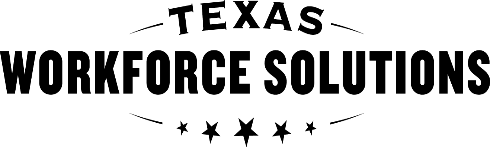 Texas Workforce CommissionVocational Rehabilitation ServicesDiabetes Self-Management Education Assessment  Texas Workforce CommissionVocational Rehabilitation ServicesDiabetes Self-Management Education Assessment  Texas Workforce CommissionVocational Rehabilitation ServicesDiabetes Self-Management Education Assessment  Texas Workforce CommissionVocational Rehabilitation ServicesDiabetes Self-Management Education Assessment  Texas Workforce CommissionVocational Rehabilitation ServicesDiabetes Self-Management Education Assessment  Texas Workforce CommissionVocational Rehabilitation ServicesDiabetes Self-Management Education Assessment  Texas Workforce CommissionVocational Rehabilitation ServicesDiabetes Self-Management Education Assessment  Texas Workforce CommissionVocational Rehabilitation ServicesDiabetes Self-Management Education Assessment  Texas Workforce CommissionVocational Rehabilitation ServicesDiabetes Self-Management Education Assessment  Texas Workforce CommissionVocational Rehabilitation ServicesDiabetes Self-Management Education Assessment  Texas Workforce CommissionVocational Rehabilitation ServicesDiabetes Self-Management Education Assessment  Texas Workforce CommissionVocational Rehabilitation ServicesDiabetes Self-Management Education Assessment  Texas Workforce CommissionVocational Rehabilitation ServicesDiabetes Self-Management Education Assessment  Instructions  Instructions  Instructions  Instructions  Instructions  Instructions  Instructions  Instructions  Instructions  Instructions  Instructions  Instructions  Instructions  Instructions  Instructions  Instructions  Instructions  Instructions  Instructions  Instructions  Instructions  Complete all appropriate fields.  Boxes not marked indicate it does not apply to this customer.   Develop education and support plan in the “overall recommendations” section.Set behavior change goal for next visit.   As appropriate, you may use the following abbreviations:  NA for “not applicable”, ND for “not disclosed by customer”, or NE for “not evaluated”.  Complete all appropriate fields.  Boxes not marked indicate it does not apply to this customer.   Develop education and support plan in the “overall recommendations” section.Set behavior change goal for next visit.   As appropriate, you may use the following abbreviations:  NA for “not applicable”, ND for “not disclosed by customer”, or NE for “not evaluated”.  Complete all appropriate fields.  Boxes not marked indicate it does not apply to this customer.   Develop education and support plan in the “overall recommendations” section.Set behavior change goal for next visit.   As appropriate, you may use the following abbreviations:  NA for “not applicable”, ND for “not disclosed by customer”, or NE for “not evaluated”.  Complete all appropriate fields.  Boxes not marked indicate it does not apply to this customer.   Develop education and support plan in the “overall recommendations” section.Set behavior change goal for next visit.   As appropriate, you may use the following abbreviations:  NA for “not applicable”, ND for “not disclosed by customer”, or NE for “not evaluated”.  Complete all appropriate fields.  Boxes not marked indicate it does not apply to this customer.   Develop education and support plan in the “overall recommendations” section.Set behavior change goal for next visit.   As appropriate, you may use the following abbreviations:  NA for “not applicable”, ND for “not disclosed by customer”, or NE for “not evaluated”.  Complete all appropriate fields.  Boxes not marked indicate it does not apply to this customer.   Develop education and support plan in the “overall recommendations” section.Set behavior change goal for next visit.   As appropriate, you may use the following abbreviations:  NA for “not applicable”, ND for “not disclosed by customer”, or NE for “not evaluated”.  Complete all appropriate fields.  Boxes not marked indicate it does not apply to this customer.   Develop education and support plan in the “overall recommendations” section.Set behavior change goal for next visit.   As appropriate, you may use the following abbreviations:  NA for “not applicable”, ND for “not disclosed by customer”, or NE for “not evaluated”.  Complete all appropriate fields.  Boxes not marked indicate it does not apply to this customer.   Develop education and support plan in the “overall recommendations” section.Set behavior change goal for next visit.   As appropriate, you may use the following abbreviations:  NA for “not applicable”, ND for “not disclosed by customer”, or NE for “not evaluated”.  Complete all appropriate fields.  Boxes not marked indicate it does not apply to this customer.   Develop education and support plan in the “overall recommendations” section.Set behavior change goal for next visit.   As appropriate, you may use the following abbreviations:  NA for “not applicable”, ND for “not disclosed by customer”, or NE for “not evaluated”.  Complete all appropriate fields.  Boxes not marked indicate it does not apply to this customer.   Develop education and support plan in the “overall recommendations” section.Set behavior change goal for next visit.   As appropriate, you may use the following abbreviations:  NA for “not applicable”, ND for “not disclosed by customer”, or NE for “not evaluated”.  Complete all appropriate fields.  Boxes not marked indicate it does not apply to this customer.   Develop education and support plan in the “overall recommendations” section.Set behavior change goal for next visit.   As appropriate, you may use the following abbreviations:  NA for “not applicable”, ND for “not disclosed by customer”, or NE for “not evaluated”.  Complete all appropriate fields.  Boxes not marked indicate it does not apply to this customer.   Develop education and support plan in the “overall recommendations” section.Set behavior change goal for next visit.   As appropriate, you may use the following abbreviations:  NA for “not applicable”, ND for “not disclosed by customer”, or NE for “not evaluated”.  Complete all appropriate fields.  Boxes not marked indicate it does not apply to this customer.   Develop education and support plan in the “overall recommendations” section.Set behavior change goal for next visit.   As appropriate, you may use the following abbreviations:  NA for “not applicable”, ND for “not disclosed by customer”, or NE for “not evaluated”.  Complete all appropriate fields.  Boxes not marked indicate it does not apply to this customer.   Develop education and support plan in the “overall recommendations” section.Set behavior change goal for next visit.   As appropriate, you may use the following abbreviations:  NA for “not applicable”, ND for “not disclosed by customer”, or NE for “not evaluated”.  Complete all appropriate fields.  Boxes not marked indicate it does not apply to this customer.   Develop education and support plan in the “overall recommendations” section.Set behavior change goal for next visit.   As appropriate, you may use the following abbreviations:  NA for “not applicable”, ND for “not disclosed by customer”, or NE for “not evaluated”.  Complete all appropriate fields.  Boxes not marked indicate it does not apply to this customer.   Develop education and support plan in the “overall recommendations” section.Set behavior change goal for next visit.   As appropriate, you may use the following abbreviations:  NA for “not applicable”, ND for “not disclosed by customer”, or NE for “not evaluated”.  Complete all appropriate fields.  Boxes not marked indicate it does not apply to this customer.   Develop education and support plan in the “overall recommendations” section.Set behavior change goal for next visit.   As appropriate, you may use the following abbreviations:  NA for “not applicable”, ND for “not disclosed by customer”, or NE for “not evaluated”.  Complete all appropriate fields.  Boxes not marked indicate it does not apply to this customer.   Develop education and support plan in the “overall recommendations” section.Set behavior change goal for next visit.   As appropriate, you may use the following abbreviations:  NA for “not applicable”, ND for “not disclosed by customer”, or NE for “not evaluated”.  Complete all appropriate fields.  Boxes not marked indicate it does not apply to this customer.   Develop education and support plan in the “overall recommendations” section.Set behavior change goal for next visit.   As appropriate, you may use the following abbreviations:  NA for “not applicable”, ND for “not disclosed by customer”, or NE for “not evaluated”.  Complete all appropriate fields.  Boxes not marked indicate it does not apply to this customer.   Develop education and support plan in the “overall recommendations” section.Set behavior change goal for next visit.   As appropriate, you may use the following abbreviations:  NA for “not applicable”, ND for “not disclosed by customer”, or NE for “not evaluated”.  Complete all appropriate fields.  Boxes not marked indicate it does not apply to this customer.   Develop education and support plan in the “overall recommendations” section.Set behavior change goal for next visit.   As appropriate, you may use the following abbreviations:  NA for “not applicable”, ND for “not disclosed by customer”, or NE for “not evaluated”.  Customer Information  Customer Information  Customer Information  Customer Information  Customer Information  Customer Information  Customer Information  Customer Information  Customer Information  Customer Information  Customer Information  Customer Information  Customer Information  Customer Information  Customer Information  Customer Information  Customer Information  Customer Information  Customer Information  Customer Information  Customer Information  Customer name:Customer name:Customer name:Customer name:Customer name:Customer name:Customer name:Customer name:Customer name:Customer name:Customer name:Customer name:Customer name:TWS-VRS Case ID:TWS-VRS Case ID:TWS-VRS Case ID:TWS-VRS Case ID:TWS-VRS Case ID:TWS-VRS Case ID:TWS-VRS Case ID:TWS-VRS Case ID:Referral date:Referral date:Referral date:Referral date:Referral date:Referral date:Referral date:Counselor name:Counselor name:Counselor name:Counselor name:Counselor name:Counselor name:Counselor name:Counselor name:Counselor name:Service authorization number:Service authorization number:Service authorization number:Service authorization number:Service authorization number:Customer Demographics   Customer Demographics   Customer Demographics   Customer Demographics   Customer Demographics   Customer Demographics   Customer Demographics   Customer Demographics   Customer Demographics   Customer Demographics   Customer Demographics   Customer Demographics   Customer Demographics   Customer Demographics   Customer Demographics   Customer Demographics   Customer Demographics   Customer Demographics   Customer Demographics   Customer Demographics   Customer Demographics   Age:Age:Age:Sex: (check box):      M    FSex: (check box):      M    FSex: (check box):      M    FMarital status:  Married    Divorced    Single   WidowedMarital status:  Married    Divorced    Single   WidowedMarital status:  Married    Divorced    Single   WidowedMarital status:  Married    Divorced    Single   WidowedMarital status:  Married    Divorced    Single   WidowedMarital status:  Married    Divorced    Single   WidowedMarital status:  Married    Divorced    Single   WidowedMarital status:  Married    Divorced    Single   WidowedMarital status:  Married    Divorced    Single   WidowedMarital status:  Married    Divorced    Single   WidowedMarital status:  Married    Divorced    Single   WidowedMarital status:  Married    Divorced    Single   WidowedMarital status:  Married    Divorced    Single   WidowedNumber in household (including customer):Number in household (including customer):Physician name, specialty, and contact information handling Diabetes Management:  Physician name, specialty, and contact information handling Diabetes Management:  Physician name, specialty, and contact information handling Diabetes Management:  Physician name, specialty, and contact information handling Diabetes Management:  Physician name, specialty, and contact information handling Diabetes Management:  Physician name, specialty, and contact information handling Diabetes Management:  Physician name, specialty, and contact information handling Diabetes Management:  Physician name, specialty, and contact information handling Diabetes Management:  Physician name, specialty, and contact information handling Diabetes Management:  Physician name, specialty, and contact information handling Diabetes Management:  Physician name, specialty, and contact information handling Diabetes Management:  Physician name, specialty, and contact information handling Diabetes Management:  Physician name, specialty, and contact information handling Diabetes Management:  Physician name, specialty, and contact information handling Diabetes Management:  Physician name, specialty, and contact information handling Diabetes Management:  Physician name, specialty, and contact information handling Diabetes Management:  Physician name, specialty, and contact information handling Diabetes Management:  Physician name, specialty, and contact information handling Diabetes Management:  Physician name, specialty, and contact information handling Diabetes Management:  Physician name, specialty, and contact information handling Diabetes Management:  Physician name, specialty, and contact information handling Diabetes Management:  Primary and secondary insurance (if applicable):Primary and secondary insurance (if applicable):Primary and secondary insurance (if applicable):Primary and secondary insurance (if applicable):Primary and secondary insurance (if applicable):Primary and secondary insurance (if applicable):Primary and secondary insurance (if applicable):Primary and secondary insurance (if applicable):Primary and secondary insurance (if applicable):Primary and secondary insurance (if applicable):Primary and secondary insurance (if applicable):Primary and secondary insurance (if applicable):Primary and secondary insurance (if applicable):Primary and secondary insurance (if applicable):Primary and secondary insurance (if applicable):Primary and secondary insurance (if applicable):Primary and secondary insurance (if applicable):Primary and secondary insurance (if applicable):Primary and secondary insurance (if applicable):Primary and secondary insurance (if applicable):Primary and secondary insurance (if applicable):Can customer meet diabetes-related expenses (e.g. nutritional needs, medications, test strips)? Yes   NoCan customer meet diabetes-related expenses (e.g. nutritional needs, medications, test strips)? Yes   NoCan customer meet diabetes-related expenses (e.g. nutritional needs, medications, test strips)? Yes   NoCan customer meet diabetes-related expenses (e.g. nutritional needs, medications, test strips)? Yes   NoCan customer meet diabetes-related expenses (e.g. nutritional needs, medications, test strips)? Yes   NoCan customer meet diabetes-related expenses (e.g. nutritional needs, medications, test strips)? Yes   NoCan customer meet diabetes-related expenses (e.g. nutritional needs, medications, test strips)? Yes   NoCan customer meet diabetes-related expenses (e.g. nutritional needs, medications, test strips)? Yes   NoCan customer meet diabetes-related expenses (e.g. nutritional needs, medications, test strips)? Yes   NoCan customer meet diabetes-related expenses (e.g. nutritional needs, medications, test strips)? Yes   NoCan customer meet diabetes-related expenses (e.g. nutritional needs, medications, test strips)? Yes   NoCan customer meet diabetes-related expenses (e.g. nutritional needs, medications, test strips)? Yes   NoCan customer meet diabetes-related expenses (e.g. nutritional needs, medications, test strips)? Yes   NoCan customer meet diabetes-related expenses (e.g. nutritional needs, medications, test strips)? Yes   NoCan customer meet diabetes-related expenses (e.g. nutritional needs, medications, test strips)? Yes   NoCan customer meet diabetes-related expenses (e.g. nutritional needs, medications, test strips)? Yes   NoCan customer meet diabetes-related expenses (e.g. nutritional needs, medications, test strips)? Yes   NoCan customer meet diabetes-related expenses (e.g. nutritional needs, medications, test strips)? Yes   NoCan customer meet diabetes-related expenses (e.g. nutritional needs, medications, test strips)? Yes   NoCan customer meet diabetes-related expenses (e.g. nutritional needs, medications, test strips)? Yes   NoCan customer meet diabetes-related expenses (e.g. nutritional needs, medications, test strips)? Yes   NoIf no, enter explanation and/or comments:If no, enter explanation and/or comments:If no, enter explanation and/or comments:If no, enter explanation and/or comments:If no, enter explanation and/or comments:If no, enter explanation and/or comments:If no, enter explanation and/or comments:If no, enter explanation and/or comments:If no, enter explanation and/or comments:If no, enter explanation and/or comments:If no, enter explanation and/or comments:If no, enter explanation and/or comments:If no, enter explanation and/or comments:If no, enter explanation and/or comments:If no, enter explanation and/or comments:If no, enter explanation and/or comments:If no, enter explanation and/or comments:If no, enter explanation and/or comments:If no, enter explanation and/or comments:If no, enter explanation and/or comments:If no, enter explanation and/or comments:Community resources used by customer:Community resources used by customer:Community resources used by customer:Community resources used by customer:Community resources used by customer:Community resources used by customer:Community resources used by customer:Community resources used by customer:Community resources used by customer:Community resources used by customer:Community resources used by customer:Community resources used by customer:Community resources used by customer:Community resources used by customer:Community resources used by customer:Community resources used by customer:Community resources used by customer:Community resources used by customer:Community resources used by customer:Community resources used by customer:Community resources used by customer:Support System    Support System    Support System    Support System    Support System    Support System    Support System    Support System    Support System    Support System    Support System    Support System    Support System    Support System    Support System    Support System    Support System    Support System    Support System    Support System    Support System    Primary support person and relationship:Primary support person and relationship:Primary support person and relationship:Primary support person and relationship:Primary support person and relationship:Primary support person and relationship:Primary support person and relationship:Primary support person and relationship:Primary support person and relationship:Primary support person and relationship:Primary support person and relationship:Primary support person and relationship:Primary support person and relationship:Primary support person and relationship:Primary support person and relationship:Primary support person and relationship:Telephone number:(   )      Telephone number:(   )      Telephone number:(   )      Telephone number:(   )      Telephone number:(   )      Does the customer have disability assistance available when needed?  Yes    NoDoes the customer have disability assistance available when needed?  Yes    NoDoes the customer have disability assistance available when needed?  Yes    NoDoes the customer have disability assistance available when needed?  Yes    NoDoes the customer have disability assistance available when needed?  Yes    NoDoes the customer have disability assistance available when needed?  Yes    NoDoes the customer have disability assistance available when needed?  Yes    NoDoes the customer have disability assistance available when needed?  Yes    NoDoes the customer have disability assistance available when needed?  Yes    NoDoes the customer have disability assistance available when needed?  Yes    NoDoes the customer have disability assistance available when needed?  Yes    NoDoes the customer have disability assistance available when needed?  Yes    NoDoes the customer have disability assistance available when needed?  Yes    NoDoes the customer have disability assistance available when needed?  Yes    NoDoes the customer have disability assistance available when needed?  Yes    NoDoes the customer have disability assistance available when needed?  Yes    NoDoes the customer have disability assistance available when needed?  Yes    NoDoes the customer have disability assistance available when needed?  Yes    NoDoes the customer have disability assistance available when needed?  Yes    NoDoes the customer have disability assistance available when needed?  Yes    NoDoes the customer have disability assistance available when needed?  Yes    NoDoes the customer currently receive home health services?    Yes    NoDoes the customer currently receive home health services?    Yes    NoDoes the customer currently receive home health services?    Yes    NoDoes the customer currently receive home health services?    Yes    NoDoes the customer currently receive home health services?    Yes    NoDoes the customer currently receive home health services?    Yes    NoDoes the customer currently receive home health services?    Yes    NoDoes the customer currently receive home health services?    Yes    NoDoes the customer currently receive home health services?    Yes    NoDoes the customer currently receive home health services?    Yes    NoDoes the customer currently receive home health services?    Yes    NoDoes the customer currently receive home health services?    Yes    NoDoes the customer currently receive home health services?    Yes    NoDoes the customer currently receive home health services?    Yes    NoDoes the customer currently receive home health services?    Yes    NoDoes the customer currently receive home health services?    Yes    NoDoes the customer currently receive home health services?    Yes    NoDoes the customer currently receive home health services?    Yes    NoDoes the customer currently receive home health services?    Yes    NoDoes the customer currently receive home health services?    Yes    NoDoes the customer currently receive home health services?    Yes    NoDoes the customer belong to and/or attend any diabetes or disability support groups?  Yes    NoDoes the customer belong to and/or attend any diabetes or disability support groups?  Yes    NoDoes the customer belong to and/or attend any diabetes or disability support groups?  Yes    NoDoes the customer belong to and/or attend any diabetes or disability support groups?  Yes    NoDoes the customer belong to and/or attend any diabetes or disability support groups?  Yes    NoDoes the customer belong to and/or attend any diabetes or disability support groups?  Yes    NoDoes the customer belong to and/or attend any diabetes or disability support groups?  Yes    NoDoes the customer belong to and/or attend any diabetes or disability support groups?  Yes    NoDoes the customer belong to and/or attend any diabetes or disability support groups?  Yes    NoDoes the customer belong to and/or attend any diabetes or disability support groups?  Yes    NoDoes the customer belong to and/or attend any diabetes or disability support groups?  Yes    NoDoes the customer belong to and/or attend any diabetes or disability support groups?  Yes    NoDoes the customer belong to and/or attend any diabetes or disability support groups?  Yes    NoDoes the customer belong to and/or attend any diabetes or disability support groups?  Yes    NoDoes the customer belong to and/or attend any diabetes or disability support groups?  Yes    NoDoes the customer belong to and/or attend any diabetes or disability support groups?  Yes    NoDoes the customer belong to and/or attend any diabetes or disability support groups?  Yes    NoDoes the customer belong to and/or attend any diabetes or disability support groups?  Yes    NoDoes the customer belong to and/or attend any diabetes or disability support groups?  Yes    NoDoes the customer belong to and/or attend any diabetes or disability support groups?  Yes    NoDoes the customer belong to and/or attend any diabetes or disability support groups?  Yes    NoDiabetes History    Diabetes History    Diabetes History    Diabetes History    Diabetes History    Diabetes History    Diabetes History    Diabetes History    Diabetes History    Diabetes History    Diabetes History    Diabetes History    Diabetes History    Diabetes History    Diabetes History    Diabetes History    Diabetes History    Diabetes History    Diabetes History    Diabetes History    Diabetes History    Diabetes:    Type 1     Type 2     Gestational    Duration:       yearsDiabetes:    Type 1     Type 2     Gestational    Duration:       yearsDiabetes:    Type 1     Type 2     Gestational    Duration:       yearsDiabetes:    Type 1     Type 2     Gestational    Duration:       yearsDiabetes:    Type 1     Type 2     Gestational    Duration:       yearsDiabetes:    Type 1     Type 2     Gestational    Duration:       yearsDiabetes:    Type 1     Type 2     Gestational    Duration:       yearsDiabetes:    Type 1     Type 2     Gestational    Duration:       yearsDiabetes:    Type 1     Type 2     Gestational    Duration:       yearsDiabetes:    Type 1     Type 2     Gestational    Duration:       yearsDiabetes:    Type 1     Type 2     Gestational    Duration:       yearsDiabetes:    Type 1     Type 2     Gestational    Duration:       yearsDiabetes:    Type 1     Type 2     Gestational    Duration:       yearsDiabetes:    Type 1     Type 2     Gestational    Duration:       yearsDiabetes:    Type 1     Type 2     Gestational    Duration:       yearsDiabetes:    Type 1     Type 2     Gestational    Duration:       yearsDiabetes:    Type 1     Type 2     Gestational    Duration:       yearsDiabetes:    Type 1     Type 2     Gestational    Duration:       yearsDiabetes:    Type 1     Type 2     Gestational    Duration:       yearsDiabetes:    Type 1     Type 2     Gestational    Duration:       yearsDiabetes:    Type 1     Type 2     Gestational    Duration:       yearsHas the customer participated in formal diabetes education in the past?   Yes    NoIf yes, when?      Has the customer participated in formal diabetes education in the past?   Yes    NoIf yes, when?      Has the customer participated in formal diabetes education in the past?   Yes    NoIf yes, when?      Has the customer participated in formal diabetes education in the past?   Yes    NoIf yes, when?      Has the customer participated in formal diabetes education in the past?   Yes    NoIf yes, when?      Has the customer participated in formal diabetes education in the past?   Yes    NoIf yes, when?      Has the customer participated in formal diabetes education in the past?   Yes    NoIf yes, when?      Has the customer participated in formal diabetes education in the past?   Yes    NoIf yes, when?      Has the customer participated in formal diabetes education in the past?   Yes    NoIf yes, when?      Has the customer participated in formal diabetes education in the past?   Yes    NoIf yes, when?      Has the customer participated in formal diabetes education in the past?   Yes    NoIf yes, when?      Has the customer participated in formal diabetes education in the past?   Yes    NoIf yes, when?      Has the customer participated in formal diabetes education in the past?   Yes    NoIf yes, when?      Has the customer participated in formal diabetes education in the past?   Yes    NoIf yes, when?      Has the customer participated in formal diabetes education in the past?   Yes    NoIf yes, when?      Has the customer participated in formal diabetes education in the past?   Yes    NoIf yes, when?      Has the customer participated in formal diabetes education in the past?   Yes    NoIf yes, when?      Has the customer participated in formal diabetes education in the past?   Yes    NoIf yes, when?      Has the customer participated in formal diabetes education in the past?   Yes    NoIf yes, when?      Has the customer participated in formal diabetes education in the past?   Yes    NoIf yes, when?      Has the customer participated in formal diabetes education in the past?   Yes    NoIf yes, when?      Does the customer understand the pathophysiology of diabetes?   Yes    NoDoes the customer understand the pathophysiology of diabetes?   Yes    NoDoes the customer understand the pathophysiology of diabetes?   Yes    NoDoes the customer understand the pathophysiology of diabetes?   Yes    NoDoes the customer understand the pathophysiology of diabetes?   Yes    NoDoes the customer understand the pathophysiology of diabetes?   Yes    NoDoes the customer understand the pathophysiology of diabetes?   Yes    NoDoes the customer understand the pathophysiology of diabetes?   Yes    NoDoes the customer understand the pathophysiology of diabetes?   Yes    NoDoes the customer understand the pathophysiology of diabetes?   Yes    NoDoes the customer understand the pathophysiology of diabetes?   Yes    NoDoes the customer understand the pathophysiology of diabetes?   Yes    NoDoes the customer understand the pathophysiology of diabetes?   Yes    NoDoes the customer understand the pathophysiology of diabetes?   Yes    NoDoes the customer understand the pathophysiology of diabetes?   Yes    NoDoes the customer understand the pathophysiology of diabetes?   Yes    NoDoes the customer understand the pathophysiology of diabetes?   Yes    NoDoes the customer understand the pathophysiology of diabetes?   Yes    NoDoes the customer understand the pathophysiology of diabetes?   Yes    NoDoes the customer understand the pathophysiology of diabetes?   Yes    NoDoes the customer understand the pathophysiology of diabetes?   Yes    NoDoes the customer have any of the following lifestyle or risk factors?  (Please report any risk factors that may affect the customer’s ability to participate in rehabilitation training to the VRC or OIB Worker directly.)    Family history of diabetes    Over age 45    Unhealthy alcohol consumption    Smoking High blood pressure             ObesityDoes the customer have any of the following lifestyle or risk factors?  (Please report any risk factors that may affect the customer’s ability to participate in rehabilitation training to the VRC or OIB Worker directly.)    Family history of diabetes    Over age 45    Unhealthy alcohol consumption    Smoking High blood pressure             ObesityDoes the customer have any of the following lifestyle or risk factors?  (Please report any risk factors that may affect the customer’s ability to participate in rehabilitation training to the VRC or OIB Worker directly.)    Family history of diabetes    Over age 45    Unhealthy alcohol consumption    Smoking High blood pressure             ObesityDoes the customer have any of the following lifestyle or risk factors?  (Please report any risk factors that may affect the customer’s ability to participate in rehabilitation training to the VRC or OIB Worker directly.)    Family history of diabetes    Over age 45    Unhealthy alcohol consumption    Smoking High blood pressure             ObesityDoes the customer have any of the following lifestyle or risk factors?  (Please report any risk factors that may affect the customer’s ability to participate in rehabilitation training to the VRC or OIB Worker directly.)    Family history of diabetes    Over age 45    Unhealthy alcohol consumption    Smoking High blood pressure             ObesityDoes the customer have any of the following lifestyle or risk factors?  (Please report any risk factors that may affect the customer’s ability to participate in rehabilitation training to the VRC or OIB Worker directly.)    Family history of diabetes    Over age 45    Unhealthy alcohol consumption    Smoking High blood pressure             ObesityDoes the customer have any of the following lifestyle or risk factors?  (Please report any risk factors that may affect the customer’s ability to participate in rehabilitation training to the VRC or OIB Worker directly.)    Family history of diabetes    Over age 45    Unhealthy alcohol consumption    Smoking High blood pressure             ObesityDoes the customer have any of the following lifestyle or risk factors?  (Please report any risk factors that may affect the customer’s ability to participate in rehabilitation training to the VRC or OIB Worker directly.)    Family history of diabetes    Over age 45    Unhealthy alcohol consumption    Smoking High blood pressure             ObesityDoes the customer have any of the following lifestyle or risk factors?  (Please report any risk factors that may affect the customer’s ability to participate in rehabilitation training to the VRC or OIB Worker directly.)    Family history of diabetes    Over age 45    Unhealthy alcohol consumption    Smoking High blood pressure             ObesityDoes the customer have any of the following lifestyle or risk factors?  (Please report any risk factors that may affect the customer’s ability to participate in rehabilitation training to the VRC or OIB Worker directly.)    Family history of diabetes    Over age 45    Unhealthy alcohol consumption    Smoking High blood pressure             ObesityDoes the customer have any of the following lifestyle or risk factors?  (Please report any risk factors that may affect the customer’s ability to participate in rehabilitation training to the VRC or OIB Worker directly.)    Family history of diabetes    Over age 45    Unhealthy alcohol consumption    Smoking High blood pressure             ObesityDoes the customer have any of the following lifestyle or risk factors?  (Please report any risk factors that may affect the customer’s ability to participate in rehabilitation training to the VRC or OIB Worker directly.)    Family history of diabetes    Over age 45    Unhealthy alcohol consumption    Smoking High blood pressure             ObesityDoes the customer have any of the following lifestyle or risk factors?  (Please report any risk factors that may affect the customer’s ability to participate in rehabilitation training to the VRC or OIB Worker directly.)    Family history of diabetes    Over age 45    Unhealthy alcohol consumption    Smoking High blood pressure             ObesityDoes the customer have any of the following lifestyle or risk factors?  (Please report any risk factors that may affect the customer’s ability to participate in rehabilitation training to the VRC or OIB Worker directly.)    Family history of diabetes    Over age 45    Unhealthy alcohol consumption    Smoking High blood pressure             ObesityDoes the customer have any of the following lifestyle or risk factors?  (Please report any risk factors that may affect the customer’s ability to participate in rehabilitation training to the VRC or OIB Worker directly.)    Family history of diabetes    Over age 45    Unhealthy alcohol consumption    Smoking High blood pressure             ObesityDoes the customer have any of the following lifestyle or risk factors?  (Please report any risk factors that may affect the customer’s ability to participate in rehabilitation training to the VRC or OIB Worker directly.)    Family history of diabetes    Over age 45    Unhealthy alcohol consumption    Smoking High blood pressure             ObesityDoes the customer have any of the following lifestyle or risk factors?  (Please report any risk factors that may affect the customer’s ability to participate in rehabilitation training to the VRC or OIB Worker directly.)    Family history of diabetes    Over age 45    Unhealthy alcohol consumption    Smoking High blood pressure             ObesityDoes the customer have any of the following lifestyle or risk factors?  (Please report any risk factors that may affect the customer’s ability to participate in rehabilitation training to the VRC or OIB Worker directly.)    Family history of diabetes    Over age 45    Unhealthy alcohol consumption    Smoking High blood pressure             ObesityDoes the customer have any of the following lifestyle or risk factors?  (Please report any risk factors that may affect the customer’s ability to participate in rehabilitation training to the VRC or OIB Worker directly.)    Family history of diabetes    Over age 45    Unhealthy alcohol consumption    Smoking High blood pressure             ObesityDoes the customer have any of the following lifestyle or risk factors?  (Please report any risk factors that may affect the customer’s ability to participate in rehabilitation training to the VRC or OIB Worker directly.)    Family history of diabetes    Over age 45    Unhealthy alcohol consumption    Smoking High blood pressure             ObesityDoes the customer have any of the following lifestyle or risk factors?  (Please report any risk factors that may affect the customer’s ability to participate in rehabilitation training to the VRC or OIB Worker directly.)    Family history of diabetes    Over age 45    Unhealthy alcohol consumption    Smoking High blood pressure             ObesityCustomer’s height:            Customer’s weight:        lb.Customer’s height:            Customer’s weight:        lb.Customer’s height:            Customer’s weight:        lb.Customer’s height:            Customer’s weight:        lb.Customer’s height:            Customer’s weight:        lb.Customer’s height:            Customer’s weight:        lb.Customer’s height:            Customer’s weight:        lb.Customer’s height:            Customer’s weight:        lb.Customer’s height:            Customer’s weight:        lb.Customer’s height:            Customer’s weight:        lb.Customer’s height:            Customer’s weight:        lb.Customer’s height:            Customer’s weight:        lb.Customer’s height:            Customer’s weight:        lb.Customer’s height:            Customer’s weight:        lb.Customer’s height:            Customer’s weight:        lb.Customer’s height:            Customer’s weight:        lb.Customer’s height:            Customer’s weight:        lb.Customer’s height:            Customer’s weight:        lb.Customer’s height:            Customer’s weight:        lb.Customer’s height:            Customer’s weight:        lb.Customer’s height:            Customer’s weight:        lb.Does the customer currently have or has been told he or she is at high risk for any of these complications?     Foot problems    Neuropathy    Renal problems    Cardiovascular problems Other complications (describe):      Does the customer currently have or has been told he or she is at high risk for any of these complications?     Foot problems    Neuropathy    Renal problems    Cardiovascular problems Other complications (describe):      Does the customer currently have or has been told he or she is at high risk for any of these complications?     Foot problems    Neuropathy    Renal problems    Cardiovascular problems Other complications (describe):      Does the customer currently have or has been told he or she is at high risk for any of these complications?     Foot problems    Neuropathy    Renal problems    Cardiovascular problems Other complications (describe):      Does the customer currently have or has been told he or she is at high risk for any of these complications?     Foot problems    Neuropathy    Renal problems    Cardiovascular problems Other complications (describe):      Does the customer currently have or has been told he or she is at high risk for any of these complications?     Foot problems    Neuropathy    Renal problems    Cardiovascular problems Other complications (describe):      Does the customer currently have or has been told he or she is at high risk for any of these complications?     Foot problems    Neuropathy    Renal problems    Cardiovascular problems Other complications (describe):      Does the customer currently have or has been told he or she is at high risk for any of these complications?     Foot problems    Neuropathy    Renal problems    Cardiovascular problems Other complications (describe):      Does the customer currently have or has been told he or she is at high risk for any of these complications?     Foot problems    Neuropathy    Renal problems    Cardiovascular problems Other complications (describe):      Does the customer currently have or has been told he or she is at high risk for any of these complications?     Foot problems    Neuropathy    Renal problems    Cardiovascular problems Other complications (describe):      Does the customer currently have or has been told he or she is at high risk for any of these complications?     Foot problems    Neuropathy    Renal problems    Cardiovascular problems Other complications (describe):      Does the customer currently have or has been told he or she is at high risk for any of these complications?     Foot problems    Neuropathy    Renal problems    Cardiovascular problems Other complications (describe):      Does the customer currently have or has been told he or she is at high risk for any of these complications?     Foot problems    Neuropathy    Renal problems    Cardiovascular problems Other complications (describe):      Does the customer currently have or has been told he or she is at high risk for any of these complications?     Foot problems    Neuropathy    Renal problems    Cardiovascular problems Other complications (describe):      Does the customer currently have or has been told he or she is at high risk for any of these complications?     Foot problems    Neuropathy    Renal problems    Cardiovascular problems Other complications (describe):      Does the customer currently have or has been told he or she is at high risk for any of these complications?     Foot problems    Neuropathy    Renal problems    Cardiovascular problems Other complications (describe):      Does the customer currently have or has been told he or she is at high risk for any of these complications?     Foot problems    Neuropathy    Renal problems    Cardiovascular problems Other complications (describe):      Does the customer currently have or has been told he or she is at high risk for any of these complications?     Foot problems    Neuropathy    Renal problems    Cardiovascular problems Other complications (describe):      Does the customer currently have or has been told he or she is at high risk for any of these complications?     Foot problems    Neuropathy    Renal problems    Cardiovascular problems Other complications (describe):      Does the customer currently have or has been told he or she is at high risk for any of these complications?     Foot problems    Neuropathy    Renal problems    Cardiovascular problems Other complications (describe):      Does the customer currently have or has been told he or she is at high risk for any of these complications?     Foot problems    Neuropathy    Renal problems    Cardiovascular problems Other complications (describe):      Has the customer been to the emergency room or hospitalized in the last 6 months?  Yes    No   If yes, explain:      Has the customer been to the emergency room or hospitalized in the last 6 months?  Yes    No   If yes, explain:      Has the customer been to the emergency room or hospitalized in the last 6 months?  Yes    No   If yes, explain:      Has the customer been to the emergency room or hospitalized in the last 6 months?  Yes    No   If yes, explain:      Has the customer been to the emergency room or hospitalized in the last 6 months?  Yes    No   If yes, explain:      Has the customer been to the emergency room or hospitalized in the last 6 months?  Yes    No   If yes, explain:      Has the customer been to the emergency room or hospitalized in the last 6 months?  Yes    No   If yes, explain:      Has the customer been to the emergency room or hospitalized in the last 6 months?  Yes    No   If yes, explain:      Has the customer been to the emergency room or hospitalized in the last 6 months?  Yes    No   If yes, explain:      Has the customer been to the emergency room or hospitalized in the last 6 months?  Yes    No   If yes, explain:      Has the customer been to the emergency room or hospitalized in the last 6 months?  Yes    No   If yes, explain:      Has the customer been to the emergency room or hospitalized in the last 6 months?  Yes    No   If yes, explain:      Has the customer been to the emergency room or hospitalized in the last 6 months?  Yes    No   If yes, explain:      Has the customer been to the emergency room or hospitalized in the last 6 months?  Yes    No   If yes, explain:      Has the customer been to the emergency room or hospitalized in the last 6 months?  Yes    No   If yes, explain:      Has the customer been to the emergency room or hospitalized in the last 6 months?  Yes    No   If yes, explain:      Has the customer been to the emergency room or hospitalized in the last 6 months?  Yes    No   If yes, explain:      Has the customer been to the emergency room or hospitalized in the last 6 months?  Yes    No   If yes, explain:      Has the customer been to the emergency room or hospitalized in the last 6 months?  Yes    No   If yes, explain:      Has the customer been to the emergency room or hospitalized in the last 6 months?  Yes    No   If yes, explain:      Has the customer been to the emergency room or hospitalized in the last 6 months?  Yes    No   If yes, explain:      Diabetes Self-Management Education Assessment  Diabetes Self-Management Education Assessment  Diabetes Self-Management Education Assessment  Diabetes Self-Management Education Assessment  Diabetes Self-Management Education Assessment  Diabetes Self-Management Education Assessment  Diabetes Self-Management Education Assessment  Diabetes Self-Management Education Assessment  Diabetes Self-Management Education Assessment  Diabetes Self-Management Education Assessment  Diabetes Self-Management Education Assessment  Diabetes Self-Management Education Assessment  Diabetes Self-Management Education Assessment  Diabetes Self-Management Education Assessment  Diabetes Self-Management Education Assessment  Diabetes Self-Management Education Assessment  Diabetes Self-Management Education Assessment  Diabetes Self-Management Education Assessment  Diabetes Self-Management Education Assessment  Diabetes Self-Management Education Assessment  Diabetes Self-Management Education Assessment  Vocational Rehabilitation (for VR customers only)   Vocational Rehabilitation (for VR customers only)   Vocational Rehabilitation (for VR customers only)   Vocational Rehabilitation (for VR customers only)   Vocational Rehabilitation (for VR customers only)   Vocational Rehabilitation (for VR customers only)   Vocational Rehabilitation (for VR customers only)   Vocational Rehabilitation (for VR customers only)   Vocational Rehabilitation (for VR customers only)   Vocational Rehabilitation (for VR customers only)   Vocational Rehabilitation (for VR customers only)   Vocational Rehabilitation (for VR customers only)   Vocational Rehabilitation (for VR customers only)   Vocational Rehabilitation (for VR customers only)   Vocational Rehabilitation (for VR customers only)   Vocational Rehabilitation (for VR customers only)   Vocational Rehabilitation (for VR customers only)   Vocational Rehabilitation (for VR customers only)   Vocational Rehabilitation (for VR customers only)   Vocational Rehabilitation (for VR customers only)   Vocational Rehabilitation (for VR customers only)   What is the customer’s previous occupation? What is the customer’s previous occupation? What is the customer’s previous occupation? What is the customer’s previous occupation? What is the customer’s previous occupation? What is the customer’s previous occupation? What is the customer’s previous occupation? What is the customer’s previous occupation? What is the customer’s previous occupation? What is the customer’s previous occupation? What is the customer’s previous occupation? What is the customer’s previous occupation? What is the customer’s previous occupation? What is the customer’s previous occupation? What is the customer’s previous occupation? What is the customer’s previous occupation? What is the customer’s previous occupation? What is the customer’s previous occupation? What is the customer’s previous occupation? What is the customer’s previous occupation? What is the customer’s previous occupation? What is the customer’s current occupational goal? What is the customer’s current occupational goal? What is the customer’s current occupational goal? What is the customer’s current occupational goal? What is the customer’s current occupational goal? What is the customer’s current occupational goal? What is the customer’s current occupational goal? What is the customer’s current occupational goal? What is the customer’s current occupational goal? What is the customer’s current occupational goal? What is the customer’s current occupational goal? What is the customer’s current occupational goal? What is the customer’s current occupational goal? What is the customer’s current occupational goal? What is the customer’s current occupational goal? What is the customer’s current occupational goal? What is the customer’s current occupational goal? What is the customer’s current occupational goal? What is the customer’s current occupational goal? What is the customer’s current occupational goal? What is the customer’s current occupational goal? Has the customer ever missed work or school because of diabetes?      Yes      NoHas the customer ever missed work or school because of diabetes?      Yes      NoHas the customer ever missed work or school because of diabetes?      Yes      NoHas the customer ever missed work or school because of diabetes?      Yes      NoHas the customer ever missed work or school because of diabetes?      Yes      NoHas the customer ever missed work or school because of diabetes?      Yes      NoHas the customer ever missed work or school because of diabetes?      Yes      NoHas the customer ever missed work or school because of diabetes?      Yes      NoHas the customer ever missed work or school because of diabetes?      Yes      NoHas the customer ever missed work or school because of diabetes?      Yes      NoHas the customer ever missed work or school because of diabetes?      Yes      NoHas the customer ever missed work or school because of diabetes?      Yes      NoHas the customer ever missed work or school because of diabetes?      Yes      NoHas the customer ever missed work or school because of diabetes?      Yes      NoHas the customer ever missed work or school because of diabetes?      Yes      NoHas the customer ever missed work or school because of diabetes?      Yes      NoHas the customer ever missed work or school because of diabetes?      Yes      NoHas the customer ever missed work or school because of diabetes?      Yes      NoHas the customer ever missed work or school because of diabetes?      Yes      NoHas the customer ever missed work or school because of diabetes?      Yes      NoHas the customer ever missed work or school because of diabetes?      Yes      NoDoes the customer need frequent breaks for self-care at work?    Yes, for frequent snacks and meals     Yes, for monitoring     Yes, for medication     NoDoes the customer need frequent breaks for self-care at work?    Yes, for frequent snacks and meals     Yes, for monitoring     Yes, for medication     NoDoes the customer need frequent breaks for self-care at work?    Yes, for frequent snacks and meals     Yes, for monitoring     Yes, for medication     NoDoes the customer need frequent breaks for self-care at work?    Yes, for frequent snacks and meals     Yes, for monitoring     Yes, for medication     NoDoes the customer need frequent breaks for self-care at work?    Yes, for frequent snacks and meals     Yes, for monitoring     Yes, for medication     NoDoes the customer need frequent breaks for self-care at work?    Yes, for frequent snacks and meals     Yes, for monitoring     Yes, for medication     NoDoes the customer need frequent breaks for self-care at work?    Yes, for frequent snacks and meals     Yes, for monitoring     Yes, for medication     NoDoes the customer need frequent breaks for self-care at work?    Yes, for frequent snacks and meals     Yes, for monitoring     Yes, for medication     NoDoes the customer need frequent breaks for self-care at work?    Yes, for frequent snacks and meals     Yes, for monitoring     Yes, for medication     NoDoes the customer need frequent breaks for self-care at work?    Yes, for frequent snacks and meals     Yes, for monitoring     Yes, for medication     NoDoes the customer need frequent breaks for self-care at work?    Yes, for frequent snacks and meals     Yes, for monitoring     Yes, for medication     NoDoes the customer need frequent breaks for self-care at work?    Yes, for frequent snacks and meals     Yes, for monitoring     Yes, for medication     NoDoes the customer need frequent breaks for self-care at work?    Yes, for frequent snacks and meals     Yes, for monitoring     Yes, for medication     NoDoes the customer need frequent breaks for self-care at work?    Yes, for frequent snacks and meals     Yes, for monitoring     Yes, for medication     NoDoes the customer need frequent breaks for self-care at work?    Yes, for frequent snacks and meals     Yes, for monitoring     Yes, for medication     NoDoes the customer need frequent breaks for self-care at work?    Yes, for frequent snacks and meals     Yes, for monitoring     Yes, for medication     NoDoes the customer need frequent breaks for self-care at work?    Yes, for frequent snacks and meals     Yes, for monitoring     Yes, for medication     NoDoes the customer need frequent breaks for self-care at work?    Yes, for frequent snacks and meals     Yes, for monitoring     Yes, for medication     NoDoes the customer need frequent breaks for self-care at work?    Yes, for frequent snacks and meals     Yes, for monitoring     Yes, for medication     NoDoes the customer need frequent breaks for self-care at work?    Yes, for frequent snacks and meals     Yes, for monitoring     Yes, for medication     NoDoes the customer need frequent breaks for self-care at work?    Yes, for frequent snacks and meals     Yes, for monitoring     Yes, for medication     NoIs the customer able to monitor his blood sugar independently?    Yes, with audio meter       Yes, with non-audio meter      No, but wants training to be independent      No, is unwilling or unable to monitor independentlyIs the customer able to monitor his blood sugar independently?    Yes, with audio meter       Yes, with non-audio meter      No, but wants training to be independent      No, is unwilling or unable to monitor independentlyIs the customer able to monitor his blood sugar independently?    Yes, with audio meter       Yes, with non-audio meter      No, but wants training to be independent      No, is unwilling or unable to monitor independentlyIs the customer able to monitor his blood sugar independently?    Yes, with audio meter       Yes, with non-audio meter      No, but wants training to be independent      No, is unwilling or unable to monitor independentlyIs the customer able to monitor his blood sugar independently?    Yes, with audio meter       Yes, with non-audio meter      No, but wants training to be independent      No, is unwilling or unable to monitor independentlyIs the customer able to monitor his blood sugar independently?    Yes, with audio meter       Yes, with non-audio meter      No, but wants training to be independent      No, is unwilling or unable to monitor independentlyIs the customer able to monitor his blood sugar independently?    Yes, with audio meter       Yes, with non-audio meter      No, but wants training to be independent      No, is unwilling or unable to monitor independentlyIs the customer able to monitor his blood sugar independently?    Yes, with audio meter       Yes, with non-audio meter      No, but wants training to be independent      No, is unwilling or unable to monitor independentlyIs the customer able to monitor his blood sugar independently?    Yes, with audio meter       Yes, with non-audio meter      No, but wants training to be independent      No, is unwilling or unable to monitor independentlyIs the customer able to monitor his blood sugar independently?    Yes, with audio meter       Yes, with non-audio meter      No, but wants training to be independent      No, is unwilling or unable to monitor independentlyIs the customer able to monitor his blood sugar independently?    Yes, with audio meter       Yes, with non-audio meter      No, but wants training to be independent      No, is unwilling or unable to monitor independentlyIs the customer able to monitor his blood sugar independently?    Yes, with audio meter       Yes, with non-audio meter      No, but wants training to be independent      No, is unwilling or unable to monitor independentlyIs the customer able to monitor his blood sugar independently?    Yes, with audio meter       Yes, with non-audio meter      No, but wants training to be independent      No, is unwilling or unable to monitor independentlyIs the customer able to monitor his blood sugar independently?    Yes, with audio meter       Yes, with non-audio meter      No, but wants training to be independent      No, is unwilling or unable to monitor independentlyIs the customer able to monitor his blood sugar independently?    Yes, with audio meter       Yes, with non-audio meter      No, but wants training to be independent      No, is unwilling or unable to monitor independentlyIs the customer able to monitor his blood sugar independently?    Yes, with audio meter       Yes, with non-audio meter      No, but wants training to be independent      No, is unwilling or unable to monitor independentlyIs the customer able to monitor his blood sugar independently?    Yes, with audio meter       Yes, with non-audio meter      No, but wants training to be independent      No, is unwilling or unable to monitor independentlyIs the customer able to monitor his blood sugar independently?    Yes, with audio meter       Yes, with non-audio meter      No, but wants training to be independent      No, is unwilling or unable to monitor independentlyIs the customer able to monitor his blood sugar independently?    Yes, with audio meter       Yes, with non-audio meter      No, but wants training to be independent      No, is unwilling or unable to monitor independentlyIs the customer able to monitor his blood sugar independently?    Yes, with audio meter       Yes, with non-audio meter      No, but wants training to be independent      No, is unwilling or unable to monitor independentlyIs the customer able to monitor his blood sugar independently?    Yes, with audio meter       Yes, with non-audio meter      No, but wants training to be independent      No, is unwilling or unable to monitor independentlyDoes the customer understand diabetes-related impact on employment?    Yes      No, but customer is ready to learn      No, and customer is unwilling or unable to learnDoes the customer understand diabetes-related impact on employment?    Yes      No, but customer is ready to learn      No, and customer is unwilling or unable to learnDoes the customer understand diabetes-related impact on employment?    Yes      No, but customer is ready to learn      No, and customer is unwilling or unable to learnDoes the customer understand diabetes-related impact on employment?    Yes      No, but customer is ready to learn      No, and customer is unwilling or unable to learnDoes the customer understand diabetes-related impact on employment?    Yes      No, but customer is ready to learn      No, and customer is unwilling or unable to learnDoes the customer understand diabetes-related impact on employment?    Yes      No, but customer is ready to learn      No, and customer is unwilling or unable to learnDoes the customer understand diabetes-related impact on employment?    Yes      No, but customer is ready to learn      No, and customer is unwilling or unable to learnDoes the customer understand diabetes-related impact on employment?    Yes      No, but customer is ready to learn      No, and customer is unwilling or unable to learnDoes the customer understand diabetes-related impact on employment?    Yes      No, but customer is ready to learn      No, and customer is unwilling or unable to learnDoes the customer understand diabetes-related impact on employment?    Yes      No, but customer is ready to learn      No, and customer is unwilling or unable to learnDoes the customer understand diabetes-related impact on employment?    Yes      No, but customer is ready to learn      No, and customer is unwilling or unable to learnDoes the customer understand diabetes-related impact on employment?    Yes      No, but customer is ready to learn      No, and customer is unwilling or unable to learnDoes the customer understand diabetes-related impact on employment?    Yes      No, but customer is ready to learn      No, and customer is unwilling or unable to learnDoes the customer understand diabetes-related impact on employment?    Yes      No, but customer is ready to learn      No, and customer is unwilling or unable to learnDoes the customer understand diabetes-related impact on employment?    Yes      No, but customer is ready to learn      No, and customer is unwilling or unable to learnDoes the customer understand diabetes-related impact on employment?    Yes      No, but customer is ready to learn      No, and customer is unwilling or unable to learnDoes the customer understand diabetes-related impact on employment?    Yes      No, but customer is ready to learn      No, and customer is unwilling or unable to learnDoes the customer understand diabetes-related impact on employment?    Yes      No, but customer is ready to learn      No, and customer is unwilling or unable to learnDoes the customer understand diabetes-related impact on employment?    Yes      No, but customer is ready to learn      No, and customer is unwilling or unable to learnDoes the customer understand diabetes-related impact on employment?    Yes      No, but customer is ready to learn      No, and customer is unwilling or unable to learnDoes the customer understand diabetes-related impact on employment?    Yes      No, but customer is ready to learn      No, and customer is unwilling or unable to learnDoes the customer have a plan for discussing his or her diabetes with people at work?    Yes, customer is comfortable sharing information about diabetes and managing it in front of co-workers Yes, customer understands the importance of discussing diabetes with co-workers, but wants to settle in   before beginning the conversation No, customer needs instruction on what to discuss with co-workers and how No, customer feels that diabetes is a personal matter and none of the co-worker’s businessDoes the customer have a plan for discussing his or her diabetes with people at work?    Yes, customer is comfortable sharing information about diabetes and managing it in front of co-workers Yes, customer understands the importance of discussing diabetes with co-workers, but wants to settle in   before beginning the conversation No, customer needs instruction on what to discuss with co-workers and how No, customer feels that diabetes is a personal matter and none of the co-worker’s businessDoes the customer have a plan for discussing his or her diabetes with people at work?    Yes, customer is comfortable sharing information about diabetes and managing it in front of co-workers Yes, customer understands the importance of discussing diabetes with co-workers, but wants to settle in   before beginning the conversation No, customer needs instruction on what to discuss with co-workers and how No, customer feels that diabetes is a personal matter and none of the co-worker’s businessDoes the customer have a plan for discussing his or her diabetes with people at work?    Yes, customer is comfortable sharing information about diabetes and managing it in front of co-workers Yes, customer understands the importance of discussing diabetes with co-workers, but wants to settle in   before beginning the conversation No, customer needs instruction on what to discuss with co-workers and how No, customer feels that diabetes is a personal matter and none of the co-worker’s businessDoes the customer have a plan for discussing his or her diabetes with people at work?    Yes, customer is comfortable sharing information about diabetes and managing it in front of co-workers Yes, customer understands the importance of discussing diabetes with co-workers, but wants to settle in   before beginning the conversation No, customer needs instruction on what to discuss with co-workers and how No, customer feels that diabetes is a personal matter and none of the co-worker’s businessDoes the customer have a plan for discussing his or her diabetes with people at work?    Yes, customer is comfortable sharing information about diabetes and managing it in front of co-workers Yes, customer understands the importance of discussing diabetes with co-workers, but wants to settle in   before beginning the conversation No, customer needs instruction on what to discuss with co-workers and how No, customer feels that diabetes is a personal matter and none of the co-worker’s businessDoes the customer have a plan for discussing his or her diabetes with people at work?    Yes, customer is comfortable sharing information about diabetes and managing it in front of co-workers Yes, customer understands the importance of discussing diabetes with co-workers, but wants to settle in   before beginning the conversation No, customer needs instruction on what to discuss with co-workers and how No, customer feels that diabetes is a personal matter and none of the co-worker’s businessDoes the customer have a plan for discussing his or her diabetes with people at work?    Yes, customer is comfortable sharing information about diabetes and managing it in front of co-workers Yes, customer understands the importance of discussing diabetes with co-workers, but wants to settle in   before beginning the conversation No, customer needs instruction on what to discuss with co-workers and how No, customer feels that diabetes is a personal matter and none of the co-worker’s businessDoes the customer have a plan for discussing his or her diabetes with people at work?    Yes, customer is comfortable sharing information about diabetes and managing it in front of co-workers Yes, customer understands the importance of discussing diabetes with co-workers, but wants to settle in   before beginning the conversation No, customer needs instruction on what to discuss with co-workers and how No, customer feels that diabetes is a personal matter and none of the co-worker’s businessDoes the customer have a plan for discussing his or her diabetes with people at work?    Yes, customer is comfortable sharing information about diabetes and managing it in front of co-workers Yes, customer understands the importance of discussing diabetes with co-workers, but wants to settle in   before beginning the conversation No, customer needs instruction on what to discuss with co-workers and how No, customer feels that diabetes is a personal matter and none of the co-worker’s businessDoes the customer have a plan for discussing his or her diabetes with people at work?    Yes, customer is comfortable sharing information about diabetes and managing it in front of co-workers Yes, customer understands the importance of discussing diabetes with co-workers, but wants to settle in   before beginning the conversation No, customer needs instruction on what to discuss with co-workers and how No, customer feels that diabetes is a personal matter and none of the co-worker’s businessDoes the customer have a plan for discussing his or her diabetes with people at work?    Yes, customer is comfortable sharing information about diabetes and managing it in front of co-workers Yes, customer understands the importance of discussing diabetes with co-workers, but wants to settle in   before beginning the conversation No, customer needs instruction on what to discuss with co-workers and how No, customer feels that diabetes is a personal matter and none of the co-worker’s businessDoes the customer have a plan for discussing his or her diabetes with people at work?    Yes, customer is comfortable sharing information about diabetes and managing it in front of co-workers Yes, customer understands the importance of discussing diabetes with co-workers, but wants to settle in   before beginning the conversation No, customer needs instruction on what to discuss with co-workers and how No, customer feels that diabetes is a personal matter and none of the co-worker’s businessDoes the customer have a plan for discussing his or her diabetes with people at work?    Yes, customer is comfortable sharing information about diabetes and managing it in front of co-workers Yes, customer understands the importance of discussing diabetes with co-workers, but wants to settle in   before beginning the conversation No, customer needs instruction on what to discuss with co-workers and how No, customer feels that diabetes is a personal matter and none of the co-worker’s businessDoes the customer have a plan for discussing his or her diabetes with people at work?    Yes, customer is comfortable sharing information about diabetes and managing it in front of co-workers Yes, customer understands the importance of discussing diabetes with co-workers, but wants to settle in   before beginning the conversation No, customer needs instruction on what to discuss with co-workers and how No, customer feels that diabetes is a personal matter and none of the co-worker’s businessDoes the customer have a plan for discussing his or her diabetes with people at work?    Yes, customer is comfortable sharing information about diabetes and managing it in front of co-workers Yes, customer understands the importance of discussing diabetes with co-workers, but wants to settle in   before beginning the conversation No, customer needs instruction on what to discuss with co-workers and how No, customer feels that diabetes is a personal matter and none of the co-worker’s businessDoes the customer have a plan for discussing his or her diabetes with people at work?    Yes, customer is comfortable sharing information about diabetes and managing it in front of co-workers Yes, customer understands the importance of discussing diabetes with co-workers, but wants to settle in   before beginning the conversation No, customer needs instruction on what to discuss with co-workers and how No, customer feels that diabetes is a personal matter and none of the co-worker’s businessDoes the customer have a plan for discussing his or her diabetes with people at work?    Yes, customer is comfortable sharing information about diabetes and managing it in front of co-workers Yes, customer understands the importance of discussing diabetes with co-workers, but wants to settle in   before beginning the conversation No, customer needs instruction on what to discuss with co-workers and how No, customer feels that diabetes is a personal matter and none of the co-worker’s businessDoes the customer have a plan for discussing his or her diabetes with people at work?    Yes, customer is comfortable sharing information about diabetes and managing it in front of co-workers Yes, customer understands the importance of discussing diabetes with co-workers, but wants to settle in   before beginning the conversation No, customer needs instruction on what to discuss with co-workers and how No, customer feels that diabetes is a personal matter and none of the co-worker’s businessDoes the customer have a plan for discussing his or her diabetes with people at work?    Yes, customer is comfortable sharing information about diabetes and managing it in front of co-workers Yes, customer understands the importance of discussing diabetes with co-workers, but wants to settle in   before beginning the conversation No, customer needs instruction on what to discuss with co-workers and how No, customer feels that diabetes is a personal matter and none of the co-worker’s businessDoes the customer have a plan for discussing his or her diabetes with people at work?    Yes, customer is comfortable sharing information about diabetes and managing it in front of co-workers Yes, customer understands the importance of discussing diabetes with co-workers, but wants to settle in   before beginning the conversation No, customer needs instruction on what to discuss with co-workers and how No, customer feels that diabetes is a personal matter and none of the co-worker’s businessComments and recommendations regarding Vocational Rehabilitation:Comments and recommendations regarding Vocational Rehabilitation:Comments and recommendations regarding Vocational Rehabilitation:Comments and recommendations regarding Vocational Rehabilitation:Comments and recommendations regarding Vocational Rehabilitation:Comments and recommendations regarding Vocational Rehabilitation:Comments and recommendations regarding Vocational Rehabilitation:Comments and recommendations regarding Vocational Rehabilitation:Comments and recommendations regarding Vocational Rehabilitation:Comments and recommendations regarding Vocational Rehabilitation:Comments and recommendations regarding Vocational Rehabilitation:Comments and recommendations regarding Vocational Rehabilitation:Comments and recommendations regarding Vocational Rehabilitation:Comments and recommendations regarding Vocational Rehabilitation:Comments and recommendations regarding Vocational Rehabilitation:Comments and recommendations regarding Vocational Rehabilitation:Comments and recommendations regarding Vocational Rehabilitation:Comments and recommendations regarding Vocational Rehabilitation:Comments and recommendations regarding Vocational Rehabilitation:Comments and recommendations regarding Vocational Rehabilitation:Comments and recommendations regarding Vocational Rehabilitation:Healthy Eating (VR and OIB)   Healthy Eating (VR and OIB)   Healthy Eating (VR and OIB)   Healthy Eating (VR and OIB)   Healthy Eating (VR and OIB)   Healthy Eating (VR and OIB)   Healthy Eating (VR and OIB)   Healthy Eating (VR and OIB)   Healthy Eating (VR and OIB)   Healthy Eating (VR and OIB)   Healthy Eating (VR and OIB)   Healthy Eating (VR and OIB)   Healthy Eating (VR and OIB)   Healthy Eating (VR and OIB)   Healthy Eating (VR and OIB)   Healthy Eating (VR and OIB)   Healthy Eating (VR and OIB)   Healthy Eating (VR and OIB)   Healthy Eating (VR and OIB)   Healthy Eating (VR and OIB)   Healthy Eating (VR and OIB)   Does the customer understand the effect of these foods on blood sugar?    Carbohydrates      Proteins      Fats None of these. Customer needs full education on the macronutrientsDoes the customer understand the effect of these foods on blood sugar?    Carbohydrates      Proteins      Fats None of these. Customer needs full education on the macronutrientsDoes the customer understand the effect of these foods on blood sugar?    Carbohydrates      Proteins      Fats None of these. Customer needs full education on the macronutrientsDoes the customer understand the effect of these foods on blood sugar?    Carbohydrates      Proteins      Fats None of these. Customer needs full education on the macronutrientsDoes the customer understand the effect of these foods on blood sugar?    Carbohydrates      Proteins      Fats None of these. Customer needs full education on the macronutrientsDoes the customer understand the effect of these foods on blood sugar?    Carbohydrates      Proteins      Fats None of these. Customer needs full education on the macronutrientsDoes the customer understand the effect of these foods on blood sugar?    Carbohydrates      Proteins      Fats None of these. Customer needs full education on the macronutrientsDoes the customer understand the effect of these foods on blood sugar?    Carbohydrates      Proteins      Fats None of these. Customer needs full education on the macronutrientsDoes the customer understand the effect of these foods on blood sugar?    Carbohydrates      Proteins      Fats None of these. Customer needs full education on the macronutrientsDoes the customer understand the effect of these foods on blood sugar?    Carbohydrates      Proteins      Fats None of these. Customer needs full education on the macronutrientsDoes the customer understand the effect of these foods on blood sugar?    Carbohydrates      Proteins      Fats None of these. Customer needs full education on the macronutrientsDoes the customer understand the effect of these foods on blood sugar?    Carbohydrates      Proteins      Fats None of these. Customer needs full education on the macronutrientsDoes the customer understand the effect of these foods on blood sugar?    Carbohydrates      Proteins      Fats None of these. Customer needs full education on the macronutrientsDoes the customer understand the effect of these foods on blood sugar?    Carbohydrates      Proteins      Fats None of these. Customer needs full education on the macronutrientsDoes the customer understand the effect of these foods on blood sugar?    Carbohydrates      Proteins      Fats None of these. Customer needs full education on the macronutrientsDoes the customer understand the effect of these foods on blood sugar?    Carbohydrates      Proteins      Fats None of these. Customer needs full education on the macronutrientsDoes the customer understand the effect of these foods on blood sugar?    Carbohydrates      Proteins      Fats None of these. Customer needs full education on the macronutrientsDoes the customer understand the effect of these foods on blood sugar?    Carbohydrates      Proteins      Fats None of these. Customer needs full education on the macronutrientsDoes the customer understand the effect of these foods on blood sugar?    Carbohydrates      Proteins      Fats None of these. Customer needs full education on the macronutrientsDoes the customer understand the effect of these foods on blood sugar?    Carbohydrates      Proteins      Fats None of these. Customer needs full education on the macronutrientsDoes the customer understand the effect of these foods on blood sugar?    Carbohydrates      Proteins      Fats None of these. Customer needs full education on the macronutrientsCan the customer verbalize appropriate portion sizes?    Carbohydrates      Proteins      Fats      No. Customer needs training on portion sizingCan the customer verbalize appropriate portion sizes?    Carbohydrates      Proteins      Fats      No. Customer needs training on portion sizingCan the customer verbalize appropriate portion sizes?    Carbohydrates      Proteins      Fats      No. Customer needs training on portion sizingCan the customer verbalize appropriate portion sizes?    Carbohydrates      Proteins      Fats      No. Customer needs training on portion sizingCan the customer verbalize appropriate portion sizes?    Carbohydrates      Proteins      Fats      No. Customer needs training on portion sizingCan the customer verbalize appropriate portion sizes?    Carbohydrates      Proteins      Fats      No. Customer needs training on portion sizingCan the customer verbalize appropriate portion sizes?    Carbohydrates      Proteins      Fats      No. Customer needs training on portion sizingCan the customer verbalize appropriate portion sizes?    Carbohydrates      Proteins      Fats      No. Customer needs training on portion sizingCan the customer verbalize appropriate portion sizes?    Carbohydrates      Proteins      Fats      No. Customer needs training on portion sizingCan the customer verbalize appropriate portion sizes?    Carbohydrates      Proteins      Fats      No. Customer needs training on portion sizingCan the customer verbalize appropriate portion sizes?    Carbohydrates      Proteins      Fats      No. Customer needs training on portion sizingCan the customer verbalize appropriate portion sizes?    Carbohydrates      Proteins      Fats      No. Customer needs training on portion sizingCan the customer verbalize appropriate portion sizes?    Carbohydrates      Proteins      Fats      No. Customer needs training on portion sizingCan the customer verbalize appropriate portion sizes?    Carbohydrates      Proteins      Fats      No. Customer needs training on portion sizingCan the customer verbalize appropriate portion sizes?    Carbohydrates      Proteins      Fats      No. Customer needs training on portion sizingCan the customer verbalize appropriate portion sizes?    Carbohydrates      Proteins      Fats      No. Customer needs training on portion sizingCan the customer verbalize appropriate portion sizes?    Carbohydrates      Proteins      Fats      No. Customer needs training on portion sizingCan the customer verbalize appropriate portion sizes?    Carbohydrates      Proteins      Fats      No. Customer needs training on portion sizingCan the customer verbalize appropriate portion sizes?    Carbohydrates      Proteins      Fats      No. Customer needs training on portion sizingCan the customer verbalize appropriate portion sizes?    Carbohydrates      Proteins      Fats      No. Customer needs training on portion sizingCan the customer verbalize appropriate portion sizes?    Carbohydrates      Proteins      Fats      No. Customer needs training on portion sizingIs the customer able to verbalize healthy meal options?   Breakfast       Lunch and Dinner       Snacks       No. Customer needs training on meal options.Is the customer able to verbalize healthy meal options?   Breakfast       Lunch and Dinner       Snacks       No. Customer needs training on meal options.Is the customer able to verbalize healthy meal options?   Breakfast       Lunch and Dinner       Snacks       No. Customer needs training on meal options.Is the customer able to verbalize healthy meal options?   Breakfast       Lunch and Dinner       Snacks       No. Customer needs training on meal options.Is the customer able to verbalize healthy meal options?   Breakfast       Lunch and Dinner       Snacks       No. Customer needs training on meal options.Is the customer able to verbalize healthy meal options?   Breakfast       Lunch and Dinner       Snacks       No. Customer needs training on meal options.Is the customer able to verbalize healthy meal options?   Breakfast       Lunch and Dinner       Snacks       No. Customer needs training on meal options.Is the customer able to verbalize healthy meal options?   Breakfast       Lunch and Dinner       Snacks       No. Customer needs training on meal options.Is the customer able to verbalize healthy meal options?   Breakfast       Lunch and Dinner       Snacks       No. Customer needs training on meal options.Is the customer able to verbalize healthy meal options?   Breakfast       Lunch and Dinner       Snacks       No. Customer needs training on meal options.Is the customer able to verbalize healthy meal options?   Breakfast       Lunch and Dinner       Snacks       No. Customer needs training on meal options.Is the customer able to verbalize healthy meal options?   Breakfast       Lunch and Dinner       Snacks       No. Customer needs training on meal options.Is the customer able to verbalize healthy meal options?   Breakfast       Lunch and Dinner       Snacks       No. Customer needs training on meal options.Is the customer able to verbalize healthy meal options?   Breakfast       Lunch and Dinner       Snacks       No. Customer needs training on meal options.Is the customer able to verbalize healthy meal options?   Breakfast       Lunch and Dinner       Snacks       No. Customer needs training on meal options.Is the customer able to verbalize healthy meal options?   Breakfast       Lunch and Dinner       Snacks       No. Customer needs training on meal options.Is the customer able to verbalize healthy meal options?   Breakfast       Lunch and Dinner       Snacks       No. Customer needs training on meal options.Is the customer able to verbalize healthy meal options?   Breakfast       Lunch and Dinner       Snacks       No. Customer needs training on meal options.Is the customer able to verbalize healthy meal options?   Breakfast       Lunch and Dinner       Snacks       No. Customer needs training on meal options.Is the customer able to verbalize healthy meal options?   Breakfast       Lunch and Dinner       Snacks       No. Customer needs training on meal options.Is the customer able to verbalize healthy meal options?   Breakfast       Lunch and Dinner       Snacks       No. Customer needs training on meal options.Does the customer understand the importance of timing of meals?    No, needs full education on timing of foods and medications Customer’s meals are well spaced but needs information about timing and medication Yes, customer follows meal and medication plan at least 80% of the timeDoes the customer understand the importance of timing of meals?    No, needs full education on timing of foods and medications Customer’s meals are well spaced but needs information about timing and medication Yes, customer follows meal and medication plan at least 80% of the timeDoes the customer understand the importance of timing of meals?    No, needs full education on timing of foods and medications Customer’s meals are well spaced but needs information about timing and medication Yes, customer follows meal and medication plan at least 80% of the timeDoes the customer understand the importance of timing of meals?    No, needs full education on timing of foods and medications Customer’s meals are well spaced but needs information about timing and medication Yes, customer follows meal and medication plan at least 80% of the timeDoes the customer understand the importance of timing of meals?    No, needs full education on timing of foods and medications Customer’s meals are well spaced but needs information about timing and medication Yes, customer follows meal and medication plan at least 80% of the timeDoes the customer understand the importance of timing of meals?    No, needs full education on timing of foods and medications Customer’s meals are well spaced but needs information about timing and medication Yes, customer follows meal and medication plan at least 80% of the timeDoes the customer understand the importance of timing of meals?    No, needs full education on timing of foods and medications Customer’s meals are well spaced but needs information about timing and medication Yes, customer follows meal and medication plan at least 80% of the timeDoes the customer understand the importance of timing of meals?    No, needs full education on timing of foods and medications Customer’s meals are well spaced but needs information about timing and medication Yes, customer follows meal and medication plan at least 80% of the timeDoes the customer understand the importance of timing of meals?    No, needs full education on timing of foods and medications Customer’s meals are well spaced but needs information about timing and medication Yes, customer follows meal and medication plan at least 80% of the timeDoes the customer understand the importance of timing of meals?    No, needs full education on timing of foods and medications Customer’s meals are well spaced but needs information about timing and medication Yes, customer follows meal and medication plan at least 80% of the timeDoes the customer understand the importance of timing of meals?    No, needs full education on timing of foods and medications Customer’s meals are well spaced but needs information about timing and medication Yes, customer follows meal and medication plan at least 80% of the timeDoes the customer understand the importance of timing of meals?    No, needs full education on timing of foods and medications Customer’s meals are well spaced but needs information about timing and medication Yes, customer follows meal and medication plan at least 80% of the timeDoes the customer understand the importance of timing of meals?    No, needs full education on timing of foods and medications Customer’s meals are well spaced but needs information about timing and medication Yes, customer follows meal and medication plan at least 80% of the timeDoes the customer understand the importance of timing of meals?    No, needs full education on timing of foods and medications Customer’s meals are well spaced but needs information about timing and medication Yes, customer follows meal and medication plan at least 80% of the timeDoes the customer understand the importance of timing of meals?    No, needs full education on timing of foods and medications Customer’s meals are well spaced but needs information about timing and medication Yes, customer follows meal and medication plan at least 80% of the timeDoes the customer understand the importance of timing of meals?    No, needs full education on timing of foods and medications Customer’s meals are well spaced but needs information about timing and medication Yes, customer follows meal and medication plan at least 80% of the timeDoes the customer understand the importance of timing of meals?    No, needs full education on timing of foods and medications Customer’s meals are well spaced but needs information about timing and medication Yes, customer follows meal and medication plan at least 80% of the timeDoes the customer understand the importance of timing of meals?    No, needs full education on timing of foods and medications Customer’s meals are well spaced but needs information about timing and medication Yes, customer follows meal and medication plan at least 80% of the timeDoes the customer understand the importance of timing of meals?    No, needs full education on timing of foods and medications Customer’s meals are well spaced but needs information about timing and medication Yes, customer follows meal and medication plan at least 80% of the timeDoes the customer understand the importance of timing of meals?    No, needs full education on timing of foods and medications Customer’s meals are well spaced but needs information about timing and medication Yes, customer follows meal and medication plan at least 80% of the timeDoes the customer understand the importance of timing of meals?    No, needs full education on timing of foods and medications Customer’s meals are well spaced but needs information about timing and medication Yes, customer follows meal and medication plan at least 80% of the timeWhat concerns does the customer have regarding healthy eating?    Food preferences      Religious or cultural considerations      Cost and availability of healthy foods No concernsWhat concerns does the customer have regarding healthy eating?    Food preferences      Religious or cultural considerations      Cost and availability of healthy foods No concernsWhat concerns does the customer have regarding healthy eating?    Food preferences      Religious or cultural considerations      Cost and availability of healthy foods No concernsWhat concerns does the customer have regarding healthy eating?    Food preferences      Religious or cultural considerations      Cost and availability of healthy foods No concernsWhat concerns does the customer have regarding healthy eating?    Food preferences      Religious or cultural considerations      Cost and availability of healthy foods No concernsWhat concerns does the customer have regarding healthy eating?    Food preferences      Religious or cultural considerations      Cost and availability of healthy foods No concernsWhat concerns does the customer have regarding healthy eating?    Food preferences      Religious or cultural considerations      Cost and availability of healthy foods No concernsWhat concerns does the customer have regarding healthy eating?    Food preferences      Religious or cultural considerations      Cost and availability of healthy foods No concernsWhat concerns does the customer have regarding healthy eating?    Food preferences      Religious or cultural considerations      Cost and availability of healthy foods No concernsWhat concerns does the customer have regarding healthy eating?    Food preferences      Religious or cultural considerations      Cost and availability of healthy foods No concernsWhat concerns does the customer have regarding healthy eating?    Food preferences      Religious or cultural considerations      Cost and availability of healthy foods No concernsWhat concerns does the customer have regarding healthy eating?    Food preferences      Religious or cultural considerations      Cost and availability of healthy foods No concernsWhat concerns does the customer have regarding healthy eating?    Food preferences      Religious or cultural considerations      Cost and availability of healthy foods No concernsWhat concerns does the customer have regarding healthy eating?    Food preferences      Religious or cultural considerations      Cost and availability of healthy foods No concernsWhat concerns does the customer have regarding healthy eating?    Food preferences      Religious or cultural considerations      Cost and availability of healthy foods No concernsWhat concerns does the customer have regarding healthy eating?    Food preferences      Religious or cultural considerations      Cost and availability of healthy foods No concernsWhat concerns does the customer have regarding healthy eating?    Food preferences      Religious or cultural considerations      Cost and availability of healthy foods No concernsWhat concerns does the customer have regarding healthy eating?    Food preferences      Religious or cultural considerations      Cost and availability of healthy foods No concernsWhat concerns does the customer have regarding healthy eating?    Food preferences      Religious or cultural considerations      Cost and availability of healthy foods No concernsWhat concerns does the customer have regarding healthy eating?    Food preferences      Religious or cultural considerations      Cost and availability of healthy foods No concernsWhat concerns does the customer have regarding healthy eating?    Food preferences      Religious or cultural considerations      Cost and availability of healthy foods No concernsDoes the customer need education on these eating habits?    Restaurants, Alcohol, and fast food       Ability to prepare healthy foods Dietary restrictions related to health status (low fat, low salt, renal, etc.)       None of these concernsDoes the customer need education on these eating habits?    Restaurants, Alcohol, and fast food       Ability to prepare healthy foods Dietary restrictions related to health status (low fat, low salt, renal, etc.)       None of these concernsDoes the customer need education on these eating habits?    Restaurants, Alcohol, and fast food       Ability to prepare healthy foods Dietary restrictions related to health status (low fat, low salt, renal, etc.)       None of these concernsDoes the customer need education on these eating habits?    Restaurants, Alcohol, and fast food       Ability to prepare healthy foods Dietary restrictions related to health status (low fat, low salt, renal, etc.)       None of these concernsDoes the customer need education on these eating habits?    Restaurants, Alcohol, and fast food       Ability to prepare healthy foods Dietary restrictions related to health status (low fat, low salt, renal, etc.)       None of these concernsDoes the customer need education on these eating habits?    Restaurants, Alcohol, and fast food       Ability to prepare healthy foods Dietary restrictions related to health status (low fat, low salt, renal, etc.)       None of these concernsDoes the customer need education on these eating habits?    Restaurants, Alcohol, and fast food       Ability to prepare healthy foods Dietary restrictions related to health status (low fat, low salt, renal, etc.)       None of these concernsDoes the customer need education on these eating habits?    Restaurants, Alcohol, and fast food       Ability to prepare healthy foods Dietary restrictions related to health status (low fat, low salt, renal, etc.)       None of these concernsDoes the customer need education on these eating habits?    Restaurants, Alcohol, and fast food       Ability to prepare healthy foods Dietary restrictions related to health status (low fat, low salt, renal, etc.)       None of these concernsDoes the customer need education on these eating habits?    Restaurants, Alcohol, and fast food       Ability to prepare healthy foods Dietary restrictions related to health status (low fat, low salt, renal, etc.)       None of these concernsDoes the customer need education on these eating habits?    Restaurants, Alcohol, and fast food       Ability to prepare healthy foods Dietary restrictions related to health status (low fat, low salt, renal, etc.)       None of these concernsDoes the customer need education on these eating habits?    Restaurants, Alcohol, and fast food       Ability to prepare healthy foods Dietary restrictions related to health status (low fat, low salt, renal, etc.)       None of these concernsDoes the customer need education on these eating habits?    Restaurants, Alcohol, and fast food       Ability to prepare healthy foods Dietary restrictions related to health status (low fat, low salt, renal, etc.)       None of these concernsDoes the customer need education on these eating habits?    Restaurants, Alcohol, and fast food       Ability to prepare healthy foods Dietary restrictions related to health status (low fat, low salt, renal, etc.)       None of these concernsDoes the customer need education on these eating habits?    Restaurants, Alcohol, and fast food       Ability to prepare healthy foods Dietary restrictions related to health status (low fat, low salt, renal, etc.)       None of these concernsDoes the customer need education on these eating habits?    Restaurants, Alcohol, and fast food       Ability to prepare healthy foods Dietary restrictions related to health status (low fat, low salt, renal, etc.)       None of these concernsDoes the customer need education on these eating habits?    Restaurants, Alcohol, and fast food       Ability to prepare healthy foods Dietary restrictions related to health status (low fat, low salt, renal, etc.)       None of these concernsDoes the customer need education on these eating habits?    Restaurants, Alcohol, and fast food       Ability to prepare healthy foods Dietary restrictions related to health status (low fat, low salt, renal, etc.)       None of these concernsDoes the customer need education on these eating habits?    Restaurants, Alcohol, and fast food       Ability to prepare healthy foods Dietary restrictions related to health status (low fat, low salt, renal, etc.)       None of these concernsDoes the customer need education on these eating habits?    Restaurants, Alcohol, and fast food       Ability to prepare healthy foods Dietary restrictions related to health status (low fat, low salt, renal, etc.)       None of these concernsDoes the customer need education on these eating habits?    Restaurants, Alcohol, and fast food       Ability to prepare healthy foods Dietary restrictions related to health status (low fat, low salt, renal, etc.)       None of these concernsComments or recommendations regarding healthy eating:Comments or recommendations regarding healthy eating:Comments or recommendations regarding healthy eating:Comments or recommendations regarding healthy eating:Comments or recommendations regarding healthy eating:Comments or recommendations regarding healthy eating:Comments or recommendations regarding healthy eating:Comments or recommendations regarding healthy eating:Comments or recommendations regarding healthy eating:Comments or recommendations regarding healthy eating:Comments or recommendations regarding healthy eating:Comments or recommendations regarding healthy eating:Comments or recommendations regarding healthy eating:Comments or recommendations regarding healthy eating:Comments or recommendations regarding healthy eating:Comments or recommendations regarding healthy eating:Comments or recommendations regarding healthy eating:Comments or recommendations regarding healthy eating:Comments or recommendations regarding healthy eating:Comments or recommendations regarding healthy eating:Comments or recommendations regarding healthy eating:Being Active (VR and OIB)  Being Active (VR and OIB)  Being Active (VR and OIB)  Being Active (VR and OIB)  Being Active (VR and OIB)  Being Active (VR and OIB)  Being Active (VR and OIB)  Being Active (VR and OIB)  Being Active (VR and OIB)  Being Active (VR and OIB)  Being Active (VR and OIB)  Being Active (VR and OIB)  Being Active (VR and OIB)  Being Active (VR and OIB)  Being Active (VR and OIB)  Being Active (VR and OIB)  Being Active (VR and OIB)  Being Active (VR and OIB)  Being Active (VR and OIB)  Being Active (VR and OIB)  Being Active (VR and OIB)  What physical problems limit the customer’s ability to exercise?    Hypoglycemia or Hyperglycemia      Physical disability       Motivation Customer should be able to participate in exercise.What physical problems limit the customer’s ability to exercise?    Hypoglycemia or Hyperglycemia      Physical disability       Motivation Customer should be able to participate in exercise.What physical problems limit the customer’s ability to exercise?    Hypoglycemia or Hyperglycemia      Physical disability       Motivation Customer should be able to participate in exercise.What physical problems limit the customer’s ability to exercise?    Hypoglycemia or Hyperglycemia      Physical disability       Motivation Customer should be able to participate in exercise.What physical problems limit the customer’s ability to exercise?    Hypoglycemia or Hyperglycemia      Physical disability       Motivation Customer should be able to participate in exercise.What physical problems limit the customer’s ability to exercise?    Hypoglycemia or Hyperglycemia      Physical disability       Motivation Customer should be able to participate in exercise.What physical problems limit the customer’s ability to exercise?    Hypoglycemia or Hyperglycemia      Physical disability       Motivation Customer should be able to participate in exercise.What physical problems limit the customer’s ability to exercise?    Hypoglycemia or Hyperglycemia      Physical disability       Motivation Customer should be able to participate in exercise.What physical problems limit the customer’s ability to exercise?    Hypoglycemia or Hyperglycemia      Physical disability       Motivation Customer should be able to participate in exercise.What physical problems limit the customer’s ability to exercise?    Hypoglycemia or Hyperglycemia      Physical disability       Motivation Customer should be able to participate in exercise.What physical problems limit the customer’s ability to exercise?    Hypoglycemia or Hyperglycemia      Physical disability       Motivation Customer should be able to participate in exercise.What physical problems limit the customer’s ability to exercise?    Hypoglycemia or Hyperglycemia      Physical disability       Motivation Customer should be able to participate in exercise.What physical problems limit the customer’s ability to exercise?    Hypoglycemia or Hyperglycemia      Physical disability       Motivation Customer should be able to participate in exercise.What physical problems limit the customer’s ability to exercise?    Hypoglycemia or Hyperglycemia      Physical disability       Motivation Customer should be able to participate in exercise.What physical problems limit the customer’s ability to exercise?    Hypoglycemia or Hyperglycemia      Physical disability       Motivation Customer should be able to participate in exercise.What physical problems limit the customer’s ability to exercise?    Hypoglycemia or Hyperglycemia      Physical disability       Motivation Customer should be able to participate in exercise.What physical problems limit the customer’s ability to exercise?    Hypoglycemia or Hyperglycemia      Physical disability       Motivation Customer should be able to participate in exercise.What physical problems limit the customer’s ability to exercise?    Hypoglycemia or Hyperglycemia      Physical disability       Motivation Customer should be able to participate in exercise.What physical problems limit the customer’s ability to exercise?    Hypoglycemia or Hyperglycemia      Physical disability       Motivation Customer should be able to participate in exercise.What physical problems limit the customer’s ability to exercise?    Hypoglycemia or Hyperglycemia      Physical disability       Motivation Customer should be able to participate in exercise.What physical problems limit the customer’s ability to exercise?    Hypoglycemia or Hyperglycemia      Physical disability       Motivation Customer should be able to participate in exercise.Does the customer have resources for exercise?    Treadmill, stationary bike, or other cardiovascular equipment     Weights  Workout videos or games      NoneDoes the customer have resources for exercise?    Treadmill, stationary bike, or other cardiovascular equipment     Weights  Workout videos or games      NoneDoes the customer have resources for exercise?    Treadmill, stationary bike, or other cardiovascular equipment     Weights  Workout videos or games      NoneDoes the customer have resources for exercise?    Treadmill, stationary bike, or other cardiovascular equipment     Weights  Workout videos or games      NoneDoes the customer have resources for exercise?    Treadmill, stationary bike, or other cardiovascular equipment     Weights  Workout videos or games      NoneDoes the customer have resources for exercise?    Treadmill, stationary bike, or other cardiovascular equipment     Weights  Workout videos or games      NoneDoes the customer have resources for exercise?    Treadmill, stationary bike, or other cardiovascular equipment     Weights  Workout videos or games      NoneDoes the customer have resources for exercise?    Treadmill, stationary bike, or other cardiovascular equipment     Weights  Workout videos or games      NoneDoes the customer have resources for exercise?    Treadmill, stationary bike, or other cardiovascular equipment     Weights  Workout videos or games      NoneDoes the customer have resources for exercise?    Treadmill, stationary bike, or other cardiovascular equipment     Weights  Workout videos or games      NoneDoes the customer have resources for exercise?    Treadmill, stationary bike, or other cardiovascular equipment     Weights  Workout videos or games      NoneDoes the customer have resources for exercise?    Treadmill, stationary bike, or other cardiovascular equipment     Weights  Workout videos or games      NoneDoes the customer have resources for exercise?    Treadmill, stationary bike, or other cardiovascular equipment     Weights  Workout videos or games      NoneDoes the customer have resources for exercise?    Treadmill, stationary bike, or other cardiovascular equipment     Weights  Workout videos or games      NoneDoes the customer have resources for exercise?    Treadmill, stationary bike, or other cardiovascular equipment     Weights  Workout videos or games      NoneDoes the customer have resources for exercise?    Treadmill, stationary bike, or other cardiovascular equipment     Weights  Workout videos or games      NoneDoes the customer have resources for exercise?    Treadmill, stationary bike, or other cardiovascular equipment     Weights  Workout videos or games      NoneDoes the customer have resources for exercise?    Treadmill, stationary bike, or other cardiovascular equipment     Weights  Workout videos or games      NoneDoes the customer have resources for exercise?    Treadmill, stationary bike, or other cardiovascular equipment     Weights  Workout videos or games      NoneDoes the customer have resources for exercise?    Treadmill, stationary bike, or other cardiovascular equipment     Weights  Workout videos or games      NoneDoes the customer have resources for exercise?    Treadmill, stationary bike, or other cardiovascular equipment     Weights  Workout videos or games      NoneWhat activities has the customer enjoyed in the past?What activities has the customer enjoyed in the past?What activities has the customer enjoyed in the past?What activities has the customer enjoyed in the past?What activities has the customer enjoyed in the past?What activities has the customer enjoyed in the past?What activities has the customer enjoyed in the past?What activities has the customer enjoyed in the past?What activities has the customer enjoyed in the past?What activities has the customer enjoyed in the past?What activities has the customer enjoyed in the past?What activities has the customer enjoyed in the past?What activities has the customer enjoyed in the past?What activities has the customer enjoyed in the past?What activities has the customer enjoyed in the past?What activities has the customer enjoyed in the past?What activities has the customer enjoyed in the past?What activities has the customer enjoyed in the past?What activities has the customer enjoyed in the past?What activities has the customer enjoyed in the past?What activities has the customer enjoyed in the past?What activities would the customer like to do?What activities would the customer like to do?What activities would the customer like to do?What activities would the customer like to do?What activities would the customer like to do?What activities would the customer like to do?What activities would the customer like to do?What activities would the customer like to do?What activities would the customer like to do?What activities would the customer like to do?What activities would the customer like to do?What activities would the customer like to do?What activities would the customer like to do?What activities would the customer like to do?What activities would the customer like to do?What activities would the customer like to do?What activities would the customer like to do?What activities would the customer like to do?What activities would the customer like to do?What activities would the customer like to do?What activities would the customer like to do?What is the customer’s current exercise level?    None       Seldom. Customer exercises less than one hour per week Occasionally. Customer exercises two to four hours per week Regular. Customer exercises five or more hours per weekWhat is the customer’s current exercise level?    None       Seldom. Customer exercises less than one hour per week Occasionally. Customer exercises two to four hours per week Regular. Customer exercises five or more hours per weekWhat is the customer’s current exercise level?    None       Seldom. Customer exercises less than one hour per week Occasionally. Customer exercises two to four hours per week Regular. Customer exercises five or more hours per weekWhat is the customer’s current exercise level?    None       Seldom. Customer exercises less than one hour per week Occasionally. Customer exercises two to four hours per week Regular. Customer exercises five or more hours per weekWhat is the customer’s current exercise level?    None       Seldom. Customer exercises less than one hour per week Occasionally. Customer exercises two to four hours per week Regular. Customer exercises five or more hours per weekWhat is the customer’s current exercise level?    None       Seldom. Customer exercises less than one hour per week Occasionally. Customer exercises two to four hours per week Regular. Customer exercises five or more hours per weekWhat is the customer’s current exercise level?    None       Seldom. Customer exercises less than one hour per week Occasionally. Customer exercises two to four hours per week Regular. Customer exercises five or more hours per weekWhat is the customer’s current exercise level?    None       Seldom. Customer exercises less than one hour per week Occasionally. Customer exercises two to four hours per week Regular. Customer exercises five or more hours per weekWhat is the customer’s current exercise level?    None       Seldom. Customer exercises less than one hour per week Occasionally. Customer exercises two to four hours per week Regular. Customer exercises five or more hours per weekWhat is the customer’s current exercise level?    None       Seldom. Customer exercises less than one hour per week Occasionally. Customer exercises two to four hours per week Regular. Customer exercises five or more hours per weekWhat is the customer’s current exercise level?    None       Seldom. Customer exercises less than one hour per week Occasionally. Customer exercises two to four hours per week Regular. Customer exercises five or more hours per weekWhat is the customer’s current exercise level?    None       Seldom. Customer exercises less than one hour per week Occasionally. Customer exercises two to four hours per week Regular. Customer exercises five or more hours per weekWhat is the customer’s current exercise level?    None       Seldom. Customer exercises less than one hour per week Occasionally. Customer exercises two to four hours per week Regular. Customer exercises five or more hours per weekWhat is the customer’s current exercise level?    None       Seldom. Customer exercises less than one hour per week Occasionally. Customer exercises two to four hours per week Regular. Customer exercises five or more hours per weekWhat is the customer’s current exercise level?    None       Seldom. Customer exercises less than one hour per week Occasionally. Customer exercises two to four hours per week Regular. Customer exercises five or more hours per weekWhat is the customer’s current exercise level?    None       Seldom. Customer exercises less than one hour per week Occasionally. Customer exercises two to four hours per week Regular. Customer exercises five or more hours per weekWhat is the customer’s current exercise level?    None       Seldom. Customer exercises less than one hour per week Occasionally. Customer exercises two to four hours per week Regular. Customer exercises five or more hours per weekWhat is the customer’s current exercise level?    None       Seldom. Customer exercises less than one hour per week Occasionally. Customer exercises two to four hours per week Regular. Customer exercises five or more hours per weekWhat is the customer’s current exercise level?    None       Seldom. Customer exercises less than one hour per week Occasionally. Customer exercises two to four hours per week Regular. Customer exercises five or more hours per weekWhat is the customer’s current exercise level?    None       Seldom. Customer exercises less than one hour per week Occasionally. Customer exercises two to four hours per week Regular. Customer exercises five or more hours per weekWhat is the customer’s current exercise level?    None       Seldom. Customer exercises less than one hour per week Occasionally. Customer exercises two to four hours per week Regular. Customer exercises five or more hours per weekComments or recommendations regarding being active?Comments or recommendations regarding being active?Comments or recommendations regarding being active?Comments or recommendations regarding being active?Comments or recommendations regarding being active?Comments or recommendations regarding being active?Comments or recommendations regarding being active?Comments or recommendations regarding being active?Comments or recommendations regarding being active?Comments or recommendations regarding being active?Comments or recommendations regarding being active?Comments or recommendations regarding being active?Comments or recommendations regarding being active?Comments or recommendations regarding being active?Comments or recommendations regarding being active?Comments or recommendations regarding being active?Comments or recommendations regarding being active?Comments or recommendations regarding being active?Comments or recommendations regarding being active?Comments or recommendations regarding being active?Comments or recommendations regarding being active?Monitoring (VR and OIB)   Monitoring (VR and OIB)   Monitoring (VR and OIB)   Monitoring (VR and OIB)   Monitoring (VR and OIB)   Monitoring (VR and OIB)   Monitoring (VR and OIB)   Monitoring (VR and OIB)   Monitoring (VR and OIB)   Monitoring (VR and OIB)   Monitoring (VR and OIB)   Monitoring (VR and OIB)   Monitoring (VR and OIB)   Monitoring (VR and OIB)   Monitoring (VR and OIB)   Monitoring (VR and OIB)   Monitoring (VR and OIB)   Monitoring (VR and OIB)   Monitoring (VR and OIB)   Monitoring (VR and OIB)   Monitoring (VR and OIB)   Does the customer have a blood glucose meter and testing supplies?    Yes, an audio meter and supplies       Yes, a meter and supplies without audio features No, customer needs an audio meter and supplies No, customer wants a meter and supplies without audio featuresDoes the customer have a blood glucose meter and testing supplies?    Yes, an audio meter and supplies       Yes, a meter and supplies without audio features No, customer needs an audio meter and supplies No, customer wants a meter and supplies without audio featuresDoes the customer have a blood glucose meter and testing supplies?    Yes, an audio meter and supplies       Yes, a meter and supplies without audio features No, customer needs an audio meter and supplies No, customer wants a meter and supplies without audio featuresDoes the customer have a blood glucose meter and testing supplies?    Yes, an audio meter and supplies       Yes, a meter and supplies without audio features No, customer needs an audio meter and supplies No, customer wants a meter and supplies without audio featuresDoes the customer have a blood glucose meter and testing supplies?    Yes, an audio meter and supplies       Yes, a meter and supplies without audio features No, customer needs an audio meter and supplies No, customer wants a meter and supplies without audio featuresDoes the customer have a blood glucose meter and testing supplies?    Yes, an audio meter and supplies       Yes, a meter and supplies without audio features No, customer needs an audio meter and supplies No, customer wants a meter and supplies without audio featuresDoes the customer have a blood glucose meter and testing supplies?    Yes, an audio meter and supplies       Yes, a meter and supplies without audio features No, customer needs an audio meter and supplies No, customer wants a meter and supplies without audio featuresDoes the customer have a blood glucose meter and testing supplies?    Yes, an audio meter and supplies       Yes, a meter and supplies without audio features No, customer needs an audio meter and supplies No, customer wants a meter and supplies without audio featuresDoes the customer have a blood glucose meter and testing supplies?    Yes, an audio meter and supplies       Yes, a meter and supplies without audio features No, customer needs an audio meter and supplies No, customer wants a meter and supplies without audio featuresDoes the customer have a blood glucose meter and testing supplies?    Yes, an audio meter and supplies       Yes, a meter and supplies without audio features No, customer needs an audio meter and supplies No, customer wants a meter and supplies without audio featuresDoes the customer have a blood glucose meter and testing supplies?    Yes, an audio meter and supplies       Yes, a meter and supplies without audio features No, customer needs an audio meter and supplies No, customer wants a meter and supplies without audio featuresDoes the customer have a blood glucose meter and testing supplies?    Yes, an audio meter and supplies       Yes, a meter and supplies without audio features No, customer needs an audio meter and supplies No, customer wants a meter and supplies without audio featuresDoes the customer have a blood glucose meter and testing supplies?    Yes, an audio meter and supplies       Yes, a meter and supplies without audio features No, customer needs an audio meter and supplies No, customer wants a meter and supplies without audio featuresDoes the customer have a blood glucose meter and testing supplies?    Yes, an audio meter and supplies       Yes, a meter and supplies without audio features No, customer needs an audio meter and supplies No, customer wants a meter and supplies without audio featuresDoes the customer have a blood glucose meter and testing supplies?    Yes, an audio meter and supplies       Yes, a meter and supplies without audio features No, customer needs an audio meter and supplies No, customer wants a meter and supplies without audio featuresDoes the customer have a blood glucose meter and testing supplies?    Yes, an audio meter and supplies       Yes, a meter and supplies without audio features No, customer needs an audio meter and supplies No, customer wants a meter and supplies without audio featuresDoes the customer have a blood glucose meter and testing supplies?    Yes, an audio meter and supplies       Yes, a meter and supplies without audio features No, customer needs an audio meter and supplies No, customer wants a meter and supplies without audio featuresDoes the customer have a blood glucose meter and testing supplies?    Yes, an audio meter and supplies       Yes, a meter and supplies without audio features No, customer needs an audio meter and supplies No, customer wants a meter and supplies without audio featuresDoes the customer have a blood glucose meter and testing supplies?    Yes, an audio meter and supplies       Yes, a meter and supplies without audio features No, customer needs an audio meter and supplies No, customer wants a meter and supplies without audio featuresDoes the customer have a blood glucose meter and testing supplies?    Yes, an audio meter and supplies       Yes, a meter and supplies without audio features No, customer needs an audio meter and supplies No, customer wants a meter and supplies without audio featuresDoes the customer have a blood glucose meter and testing supplies?    Yes, an audio meter and supplies       Yes, a meter and supplies without audio features No, customer needs an audio meter and supplies No, customer wants a meter and supplies without audio featuresCurrent meter:Current meter:Current meter:Current meter:Current meter:Current meter:Current meter:Current meter:Current meter:Current meter:Current meter:Current meter:Current meter:Current meter:Frequency of testing:Frequency of testing:Frequency of testing:Frequency of testing:Frequency of testing:Frequency of testing:Frequency of testing:Current blood glucose reading:    Premeal       Post meal Date:           Time:         Result:       Current blood glucose reading:    Premeal       Post meal Date:           Time:         Result:       Current blood glucose reading:    Premeal       Post meal Date:           Time:         Result:       Current blood glucose reading:    Premeal       Post meal Date:           Time:         Result:       Current blood glucose reading:    Premeal       Post meal Date:           Time:         Result:       Current blood glucose reading:    Premeal       Post meal Date:           Time:         Result:       Current blood glucose reading:    Premeal       Post meal Date:           Time:         Result:       Current blood glucose reading:    Premeal       Post meal Date:           Time:         Result:       Current blood glucose reading:    Premeal       Post meal Date:           Time:         Result:       Current blood glucose reading:    Premeal       Post meal Date:           Time:         Result:       Current blood glucose reading:    Premeal       Post meal Date:           Time:         Result:       Current blood glucose reading:    Premeal       Post meal Date:           Time:         Result:       Current blood glucose reading:    Premeal       Post meal Date:           Time:         Result:       Current blood glucose reading:    Premeal       Post meal Date:           Time:         Result:       Does the customer know his or her most recent A1c?  Yes    No    Result:      Does the customer know his or her most recent A1c?  Yes    No    Result:      Does the customer know his or her most recent A1c?  Yes    No    Result:      Does the customer know his or her most recent A1c?  Yes    No    Result:      Does the customer know his or her most recent A1c?  Yes    No    Result:      Does the customer know his or her most recent A1c?  Yes    No    Result:      Does the customer know his or her most recent A1c?  Yes    No    Result:      Does the customer:    Does the customer:    Does the customer:    Does the customer:     Understand how to use the meter and get a drop of blood to the test strip Understand how to use the meter and get a drop of blood to the test strip Understand how to use the meter and get a drop of blood to the test strip Understand how to use the meter and get a drop of blood to the test strip Understand how to use the meter and get a drop of blood to the test strip Show willingness to monitor his or her blood sugar? Show willingness to monitor his or her blood sugar? Show willingness to monitor his or her blood sugar? Show willingness to monitor his or her blood sugar? Show willingness to monitor his or her blood sugar? Show willingness to monitor his or her blood sugar? Show willingness to monitor his or her blood sugar? Show willingness to monitor his or her blood sugar? Need education or motivation to monitor  Need education or motivation to monitor  Need education or motivation to monitor  Monitoring is not recommended for this customerDoes the customer know how to respond to the results?    Yes, regarding adjustments in medications       Yes, regarding adjustments in food Yes, regarding treatment of hypoglycemia and hyperglycemia and seeking medical help No, Customer does not know how to respond to the resultsDoes the customer know how to respond to the results?    Yes, regarding adjustments in medications       Yes, regarding adjustments in food Yes, regarding treatment of hypoglycemia and hyperglycemia and seeking medical help No, Customer does not know how to respond to the resultsDoes the customer know how to respond to the results?    Yes, regarding adjustments in medications       Yes, regarding adjustments in food Yes, regarding treatment of hypoglycemia and hyperglycemia and seeking medical help No, Customer does not know how to respond to the resultsDoes the customer know how to respond to the results?    Yes, regarding adjustments in medications       Yes, regarding adjustments in food Yes, regarding treatment of hypoglycemia and hyperglycemia and seeking medical help No, Customer does not know how to respond to the resultsDoes the customer know how to respond to the results?    Yes, regarding adjustments in medications       Yes, regarding adjustments in food Yes, regarding treatment of hypoglycemia and hyperglycemia and seeking medical help No, Customer does not know how to respond to the resultsDoes the customer know how to respond to the results?    Yes, regarding adjustments in medications       Yes, regarding adjustments in food Yes, regarding treatment of hypoglycemia and hyperglycemia and seeking medical help No, Customer does not know how to respond to the resultsDoes the customer know how to respond to the results?    Yes, regarding adjustments in medications       Yes, regarding adjustments in food Yes, regarding treatment of hypoglycemia and hyperglycemia and seeking medical help No, Customer does not know how to respond to the resultsDoes the customer know how to respond to the results?    Yes, regarding adjustments in medications       Yes, regarding adjustments in food Yes, regarding treatment of hypoglycemia and hyperglycemia and seeking medical help No, Customer does not know how to respond to the resultsDoes the customer know how to respond to the results?    Yes, regarding adjustments in medications       Yes, regarding adjustments in food Yes, regarding treatment of hypoglycemia and hyperglycemia and seeking medical help No, Customer does not know how to respond to the resultsDoes the customer know how to respond to the results?    Yes, regarding adjustments in medications       Yes, regarding adjustments in food Yes, regarding treatment of hypoglycemia and hyperglycemia and seeking medical help No, Customer does not know how to respond to the resultsDoes the customer know how to respond to the results?    Yes, regarding adjustments in medications       Yes, regarding adjustments in food Yes, regarding treatment of hypoglycemia and hyperglycemia and seeking medical help No, Customer does not know how to respond to the resultsDoes the customer know how to respond to the results?    Yes, regarding adjustments in medications       Yes, regarding adjustments in food Yes, regarding treatment of hypoglycemia and hyperglycemia and seeking medical help No, Customer does not know how to respond to the resultsDoes the customer know how to respond to the results?    Yes, regarding adjustments in medications       Yes, regarding adjustments in food Yes, regarding treatment of hypoglycemia and hyperglycemia and seeking medical help No, Customer does not know how to respond to the resultsDoes the customer know how to respond to the results?    Yes, regarding adjustments in medications       Yes, regarding adjustments in food Yes, regarding treatment of hypoglycemia and hyperglycemia and seeking medical help No, Customer does not know how to respond to the resultsDoes the customer know how to respond to the results?    Yes, regarding adjustments in medications       Yes, regarding adjustments in food Yes, regarding treatment of hypoglycemia and hyperglycemia and seeking medical help No, Customer does not know how to respond to the resultsDoes the customer know how to respond to the results?    Yes, regarding adjustments in medications       Yes, regarding adjustments in food Yes, regarding treatment of hypoglycemia and hyperglycemia and seeking medical help No, Customer does not know how to respond to the resultsDoes the customer know how to respond to the results?    Yes, regarding adjustments in medications       Yes, regarding adjustments in food Yes, regarding treatment of hypoglycemia and hyperglycemia and seeking medical help No, Customer does not know how to respond to the resultsDoes the customer know how to respond to the results?    Yes, regarding adjustments in medications       Yes, regarding adjustments in food Yes, regarding treatment of hypoglycemia and hyperglycemia and seeking medical help No, Customer does not know how to respond to the resultsDoes the customer know how to respond to the results?    Yes, regarding adjustments in medications       Yes, regarding adjustments in food Yes, regarding treatment of hypoglycemia and hyperglycemia and seeking medical help No, Customer does not know how to respond to the resultsDoes the customer know how to respond to the results?    Yes, regarding adjustments in medications       Yes, regarding adjustments in food Yes, regarding treatment of hypoglycemia and hyperglycemia and seeking medical help No, Customer does not know how to respond to the resultsDoes the customer know how to respond to the results?    Yes, regarding adjustments in medications       Yes, regarding adjustments in food Yes, regarding treatment of hypoglycemia and hyperglycemia and seeking medical help No, Customer does not know how to respond to the resultsIs the customer able to verbalize appropriate results?    Customer can verbalize individual blood sugar goals     Customer can verbalize Hemoglobin A1c goals Customer can verbalize blood pressure goals                Customer needs training on monitoring goalsIs the customer able to verbalize appropriate results?    Customer can verbalize individual blood sugar goals     Customer can verbalize Hemoglobin A1c goals Customer can verbalize blood pressure goals                Customer needs training on monitoring goalsIs the customer able to verbalize appropriate results?    Customer can verbalize individual blood sugar goals     Customer can verbalize Hemoglobin A1c goals Customer can verbalize blood pressure goals                Customer needs training on monitoring goalsIs the customer able to verbalize appropriate results?    Customer can verbalize individual blood sugar goals     Customer can verbalize Hemoglobin A1c goals Customer can verbalize blood pressure goals                Customer needs training on monitoring goalsIs the customer able to verbalize appropriate results?    Customer can verbalize individual blood sugar goals     Customer can verbalize Hemoglobin A1c goals Customer can verbalize blood pressure goals                Customer needs training on monitoring goalsIs the customer able to verbalize appropriate results?    Customer can verbalize individual blood sugar goals     Customer can verbalize Hemoglobin A1c goals Customer can verbalize blood pressure goals                Customer needs training on monitoring goalsIs the customer able to verbalize appropriate results?    Customer can verbalize individual blood sugar goals     Customer can verbalize Hemoglobin A1c goals Customer can verbalize blood pressure goals                Customer needs training on monitoring goalsIs the customer able to verbalize appropriate results?    Customer can verbalize individual blood sugar goals     Customer can verbalize Hemoglobin A1c goals Customer can verbalize blood pressure goals                Customer needs training on monitoring goalsIs the customer able to verbalize appropriate results?    Customer can verbalize individual blood sugar goals     Customer can verbalize Hemoglobin A1c goals Customer can verbalize blood pressure goals                Customer needs training on monitoring goalsIs the customer able to verbalize appropriate results?    Customer can verbalize individual blood sugar goals     Customer can verbalize Hemoglobin A1c goals Customer can verbalize blood pressure goals                Customer needs training on monitoring goalsIs the customer able to verbalize appropriate results?    Customer can verbalize individual blood sugar goals     Customer can verbalize Hemoglobin A1c goals Customer can verbalize blood pressure goals                Customer needs training on monitoring goalsIs the customer able to verbalize appropriate results?    Customer can verbalize individual blood sugar goals     Customer can verbalize Hemoglobin A1c goals Customer can verbalize blood pressure goals                Customer needs training on monitoring goalsIs the customer able to verbalize appropriate results?    Customer can verbalize individual blood sugar goals     Customer can verbalize Hemoglobin A1c goals Customer can verbalize blood pressure goals                Customer needs training on monitoring goalsIs the customer able to verbalize appropriate results?    Customer can verbalize individual blood sugar goals     Customer can verbalize Hemoglobin A1c goals Customer can verbalize blood pressure goals                Customer needs training on monitoring goalsIs the customer able to verbalize appropriate results?    Customer can verbalize individual blood sugar goals     Customer can verbalize Hemoglobin A1c goals Customer can verbalize blood pressure goals                Customer needs training on monitoring goalsIs the customer able to verbalize appropriate results?    Customer can verbalize individual blood sugar goals     Customer can verbalize Hemoglobin A1c goals Customer can verbalize blood pressure goals                Customer needs training on monitoring goalsIs the customer able to verbalize appropriate results?    Customer can verbalize individual blood sugar goals     Customer can verbalize Hemoglobin A1c goals Customer can verbalize blood pressure goals                Customer needs training on monitoring goalsIs the customer able to verbalize appropriate results?    Customer can verbalize individual blood sugar goals     Customer can verbalize Hemoglobin A1c goals Customer can verbalize blood pressure goals                Customer needs training on monitoring goalsIs the customer able to verbalize appropriate results?    Customer can verbalize individual blood sugar goals     Customer can verbalize Hemoglobin A1c goals Customer can verbalize blood pressure goals                Customer needs training on monitoring goalsIs the customer able to verbalize appropriate results?    Customer can verbalize individual blood sugar goals     Customer can verbalize Hemoglobin A1c goals Customer can verbalize blood pressure goals                Customer needs training on monitoring goalsIs the customer able to verbalize appropriate results?    Customer can verbalize individual blood sugar goals     Customer can verbalize Hemoglobin A1c goals Customer can verbalize blood pressure goals                Customer needs training on monitoring goalsDoes the customer monitor other health metrics?    Weight       Ketones       Blood pressure       none of theseDoes the customer monitor other health metrics?    Weight       Ketones       Blood pressure       none of theseDoes the customer monitor other health metrics?    Weight       Ketones       Blood pressure       none of theseDoes the customer monitor other health metrics?    Weight       Ketones       Blood pressure       none of theseDoes the customer monitor other health metrics?    Weight       Ketones       Blood pressure       none of theseDoes the customer monitor other health metrics?    Weight       Ketones       Blood pressure       none of theseDoes the customer monitor other health metrics?    Weight       Ketones       Blood pressure       none of theseDoes the customer monitor other health metrics?    Weight       Ketones       Blood pressure       none of theseDoes the customer monitor other health metrics?    Weight       Ketones       Blood pressure       none of theseDoes the customer monitor other health metrics?    Weight       Ketones       Blood pressure       none of theseDoes the customer monitor other health metrics?    Weight       Ketones       Blood pressure       none of theseDoes the customer monitor other health metrics?    Weight       Ketones       Blood pressure       none of theseDoes the customer monitor other health metrics?    Weight       Ketones       Blood pressure       none of theseDoes the customer monitor other health metrics?    Weight       Ketones       Blood pressure       none of theseDoes the customer monitor other health metrics?    Weight       Ketones       Blood pressure       none of theseDoes the customer monitor other health metrics?    Weight       Ketones       Blood pressure       none of theseDoes the customer monitor other health metrics?    Weight       Ketones       Blood pressure       none of theseDoes the customer monitor other health metrics?    Weight       Ketones       Blood pressure       none of theseDoes the customer monitor other health metrics?    Weight       Ketones       Blood pressure       none of theseDoes the customer monitor other health metrics?    Weight       Ketones       Blood pressure       none of theseDoes the customer monitor other health metrics?    Weight       Ketones       Blood pressure       none of theseHow does the customer currently check his or her blood pressure?    Doctor’s office      Pharmacy or grocery       Home      Does not checkHow does the customer currently check his or her blood pressure?    Doctor’s office      Pharmacy or grocery       Home      Does not checkHow does the customer currently check his or her blood pressure?    Doctor’s office      Pharmacy or grocery       Home      Does not checkHow does the customer currently check his or her blood pressure?    Doctor’s office      Pharmacy or grocery       Home      Does not checkHow does the customer currently check his or her blood pressure?    Doctor’s office      Pharmacy or grocery       Home      Does not checkHow does the customer currently check his or her blood pressure?    Doctor’s office      Pharmacy or grocery       Home      Does not checkHow does the customer currently check his or her blood pressure?    Doctor’s office      Pharmacy or grocery       Home      Does not checkHow does the customer currently check his or her blood pressure?    Doctor’s office      Pharmacy or grocery       Home      Does not checkHow does the customer currently check his or her blood pressure?    Doctor’s office      Pharmacy or grocery       Home      Does not checkHow does the customer currently check his or her blood pressure?    Doctor’s office      Pharmacy or grocery       Home      Does not checkHow does the customer currently check his or her blood pressure?    Doctor’s office      Pharmacy or grocery       Home      Does not checkHow does the customer currently check his or her blood pressure?    Doctor’s office      Pharmacy or grocery       Home      Does not checkHow does the customer currently check his or her blood pressure?    Doctor’s office      Pharmacy or grocery       Home      Does not checkHow does the customer currently check his or her blood pressure?    Doctor’s office      Pharmacy or grocery       Home      Does not checkHow does the customer currently check his or her blood pressure?    Doctor’s office      Pharmacy or grocery       Home      Does not checkHow does the customer currently check his or her blood pressure?    Doctor’s office      Pharmacy or grocery       Home      Does not checkHow does the customer currently check his or her blood pressure?    Doctor’s office      Pharmacy or grocery       Home      Does not checkHow does the customer currently check his or her blood pressure?    Doctor’s office      Pharmacy or grocery       Home      Does not checkHow does the customer currently check his or her blood pressure?    Doctor’s office      Pharmacy or grocery       Home      Does not checkHow does the customer currently check his or her blood pressure?    Doctor’s office      Pharmacy or grocery       Home      Does not checkHow does the customer currently check his or her blood pressure?    Doctor’s office      Pharmacy or grocery       Home      Does not checkWhat keeps the customer from monitoring?    Customer does not believe the results are useful       Customer is unable to perform tasks independently Cost and availability of supplies       Customer currently monitors appropriately.What keeps the customer from monitoring?    Customer does not believe the results are useful       Customer is unable to perform tasks independently Cost and availability of supplies       Customer currently monitors appropriately.What keeps the customer from monitoring?    Customer does not believe the results are useful       Customer is unable to perform tasks independently Cost and availability of supplies       Customer currently monitors appropriately.What keeps the customer from monitoring?    Customer does not believe the results are useful       Customer is unable to perform tasks independently Cost and availability of supplies       Customer currently monitors appropriately.What keeps the customer from monitoring?    Customer does not believe the results are useful       Customer is unable to perform tasks independently Cost and availability of supplies       Customer currently monitors appropriately.What keeps the customer from monitoring?    Customer does not believe the results are useful       Customer is unable to perform tasks independently Cost and availability of supplies       Customer currently monitors appropriately.What keeps the customer from monitoring?    Customer does not believe the results are useful       Customer is unable to perform tasks independently Cost and availability of supplies       Customer currently monitors appropriately.What keeps the customer from monitoring?    Customer does not believe the results are useful       Customer is unable to perform tasks independently Cost and availability of supplies       Customer currently monitors appropriately.What keeps the customer from monitoring?    Customer does not believe the results are useful       Customer is unable to perform tasks independently Cost and availability of supplies       Customer currently monitors appropriately.What keeps the customer from monitoring?    Customer does not believe the results are useful       Customer is unable to perform tasks independently Cost and availability of supplies       Customer currently monitors appropriately.What keeps the customer from monitoring?    Customer does not believe the results are useful       Customer is unable to perform tasks independently Cost and availability of supplies       Customer currently monitors appropriately.What keeps the customer from monitoring?    Customer does not believe the results are useful       Customer is unable to perform tasks independently Cost and availability of supplies       Customer currently monitors appropriately.What keeps the customer from monitoring?    Customer does not believe the results are useful       Customer is unable to perform tasks independently Cost and availability of supplies       Customer currently monitors appropriately.What keeps the customer from monitoring?    Customer does not believe the results are useful       Customer is unable to perform tasks independently Cost and availability of supplies       Customer currently monitors appropriately.What keeps the customer from monitoring?    Customer does not believe the results are useful       Customer is unable to perform tasks independently Cost and availability of supplies       Customer currently monitors appropriately.What keeps the customer from monitoring?    Customer does not believe the results are useful       Customer is unable to perform tasks independently Cost and availability of supplies       Customer currently monitors appropriately.What keeps the customer from monitoring?    Customer does not believe the results are useful       Customer is unable to perform tasks independently Cost and availability of supplies       Customer currently monitors appropriately.What keeps the customer from monitoring?    Customer does not believe the results are useful       Customer is unable to perform tasks independently Cost and availability of supplies       Customer currently monitors appropriately.What keeps the customer from monitoring?    Customer does not believe the results are useful       Customer is unable to perform tasks independently Cost and availability of supplies       Customer currently monitors appropriately.What keeps the customer from monitoring?    Customer does not believe the results are useful       Customer is unable to perform tasks independently Cost and availability of supplies       Customer currently monitors appropriately.What keeps the customer from monitoring?    Customer does not believe the results are useful       Customer is unable to perform tasks independently Cost and availability of supplies       Customer currently monitors appropriately.Is the customer able to:    Retrieve values from the meter’s memory and/or keep a record of results of blood sugars and other data Dispose of lancets and syringes appropriately Adjust his or her diet, medication, and activity based on results Customer uses results in day to day diabetes managementIs the customer able to:    Retrieve values from the meter’s memory and/or keep a record of results of blood sugars and other data Dispose of lancets and syringes appropriately Adjust his or her diet, medication, and activity based on results Customer uses results in day to day diabetes managementIs the customer able to:    Retrieve values from the meter’s memory and/or keep a record of results of blood sugars and other data Dispose of lancets and syringes appropriately Adjust his or her diet, medication, and activity based on results Customer uses results in day to day diabetes managementIs the customer able to:    Retrieve values from the meter’s memory and/or keep a record of results of blood sugars and other data Dispose of lancets and syringes appropriately Adjust his or her diet, medication, and activity based on results Customer uses results in day to day diabetes managementIs the customer able to:    Retrieve values from the meter’s memory and/or keep a record of results of blood sugars and other data Dispose of lancets and syringes appropriately Adjust his or her diet, medication, and activity based on results Customer uses results in day to day diabetes managementIs the customer able to:    Retrieve values from the meter’s memory and/or keep a record of results of blood sugars and other data Dispose of lancets and syringes appropriately Adjust his or her diet, medication, and activity based on results Customer uses results in day to day diabetes managementIs the customer able to:    Retrieve values from the meter’s memory and/or keep a record of results of blood sugars and other data Dispose of lancets and syringes appropriately Adjust his or her diet, medication, and activity based on results Customer uses results in day to day diabetes managementIs the customer able to:    Retrieve values from the meter’s memory and/or keep a record of results of blood sugars and other data Dispose of lancets and syringes appropriately Adjust his or her diet, medication, and activity based on results Customer uses results in day to day diabetes managementIs the customer able to:    Retrieve values from the meter’s memory and/or keep a record of results of blood sugars and other data Dispose of lancets and syringes appropriately Adjust his or her diet, medication, and activity based on results Customer uses results in day to day diabetes managementIs the customer able to:    Retrieve values from the meter’s memory and/or keep a record of results of blood sugars and other data Dispose of lancets and syringes appropriately Adjust his or her diet, medication, and activity based on results Customer uses results in day to day diabetes managementIs the customer able to:    Retrieve values from the meter’s memory and/or keep a record of results of blood sugars and other data Dispose of lancets and syringes appropriately Adjust his or her diet, medication, and activity based on results Customer uses results in day to day diabetes managementIs the customer able to:    Retrieve values from the meter’s memory and/or keep a record of results of blood sugars and other data Dispose of lancets and syringes appropriately Adjust his or her diet, medication, and activity based on results Customer uses results in day to day diabetes managementIs the customer able to:    Retrieve values from the meter’s memory and/or keep a record of results of blood sugars and other data Dispose of lancets and syringes appropriately Adjust his or her diet, medication, and activity based on results Customer uses results in day to day diabetes managementIs the customer able to:    Retrieve values from the meter’s memory and/or keep a record of results of blood sugars and other data Dispose of lancets and syringes appropriately Adjust his or her diet, medication, and activity based on results Customer uses results in day to day diabetes managementIs the customer able to:    Retrieve values from the meter’s memory and/or keep a record of results of blood sugars and other data Dispose of lancets and syringes appropriately Adjust his or her diet, medication, and activity based on results Customer uses results in day to day diabetes managementIs the customer able to:    Retrieve values from the meter’s memory and/or keep a record of results of blood sugars and other data Dispose of lancets and syringes appropriately Adjust his or her diet, medication, and activity based on results Customer uses results in day to day diabetes managementIs the customer able to:    Retrieve values from the meter’s memory and/or keep a record of results of blood sugars and other data Dispose of lancets and syringes appropriately Adjust his or her diet, medication, and activity based on results Customer uses results in day to day diabetes managementIs the customer able to:    Retrieve values from the meter’s memory and/or keep a record of results of blood sugars and other data Dispose of lancets and syringes appropriately Adjust his or her diet, medication, and activity based on results Customer uses results in day to day diabetes managementIs the customer able to:    Retrieve values from the meter’s memory and/or keep a record of results of blood sugars and other data Dispose of lancets and syringes appropriately Adjust his or her diet, medication, and activity based on results Customer uses results in day to day diabetes managementIs the customer able to:    Retrieve values from the meter’s memory and/or keep a record of results of blood sugars and other data Dispose of lancets and syringes appropriately Adjust his or her diet, medication, and activity based on results Customer uses results in day to day diabetes managementIs the customer able to:    Retrieve values from the meter’s memory and/or keep a record of results of blood sugars and other data Dispose of lancets and syringes appropriately Adjust his or her diet, medication, and activity based on results Customer uses results in day to day diabetes managementComments or recommendations regarding Monitoring?  Comments or recommendations regarding Monitoring?  Comments or recommendations regarding Monitoring?  Comments or recommendations regarding Monitoring?  Comments or recommendations regarding Monitoring?  Comments or recommendations regarding Monitoring?  Comments or recommendations regarding Monitoring?  Comments or recommendations regarding Monitoring?  Comments or recommendations regarding Monitoring?  Comments or recommendations regarding Monitoring?  Comments or recommendations regarding Monitoring?  Comments or recommendations regarding Monitoring?  Comments or recommendations regarding Monitoring?  Comments or recommendations regarding Monitoring?  Comments or recommendations regarding Monitoring?  Comments or recommendations regarding Monitoring?  Comments or recommendations regarding Monitoring?  Comments or recommendations regarding Monitoring?  Comments or recommendations regarding Monitoring?  Comments or recommendations regarding Monitoring?  Comments or recommendations regarding Monitoring?  Taking Medication (VR and OIB)   Taking Medication (VR and OIB)   Taking Medication (VR and OIB)   Taking Medication (VR and OIB)   Taking Medication (VR and OIB)   Taking Medication (VR and OIB)   Taking Medication (VR and OIB)   Taking Medication (VR and OIB)   Taking Medication (VR and OIB)   Taking Medication (VR and OIB)   Taking Medication (VR and OIB)   Taking Medication (VR and OIB)   Taking Medication (VR and OIB)   Taking Medication (VR and OIB)   Taking Medication (VR and OIB)   Taking Medication (VR and OIB)   Taking Medication (VR and OIB)   Taking Medication (VR and OIB)   Taking Medication (VR and OIB)   Taking Medication (VR and OIB)   Taking Medication (VR and OIB)   List of current medications    List of current medications    List of current medications    List of current medications    List of current medications    List of current medications    List of current medications    List of current medications    List of current medications    List of current medications    List of current medications    List of current medications    List of current medications    List of current medications    List of current medications    List of current medications    List of current medications    List of current medications    List of current medications    List of current medications    List of current medications    MedicationMedicationMedicationMedicationMedicationMedicationMedicationMedicationDosageDosageDosageDosageDosageFrequencyFrequencyFrequencyConditionConditionCondition1.1.2.2.3.3.4.4.5.5.6.6.7.7.8.8.9.9.10.10.11.11.12.12.List any allergies (food or drug):List any allergies (food or drug):List any allergies (food or drug):List any allergies (food or drug):List any allergies (food or drug):List any allergies (food or drug):List any allergies (food or drug):List any allergies (food or drug):List any allergies (food or drug):List any allergies (food or drug):List any allergies (food or drug):List any allergies (food or drug):List any allergies (food or drug):List any allergies (food or drug):List any allergies (food or drug):List any allergies (food or drug):List any allergies (food or drug):List any allergies (food or drug):List any allergies (food or drug):List any allergies (food or drug):List any allergies (food or drug):How is insulin or injectable medication drawn and administered?    Independently without assistive devices     Independently using assistive device (describe in comments)  Support person assists in insulin administration      Customer does not take insulin or other injectableHow is insulin or injectable medication drawn and administered?    Independently without assistive devices     Independently using assistive device (describe in comments)  Support person assists in insulin administration      Customer does not take insulin or other injectableHow is insulin or injectable medication drawn and administered?    Independently without assistive devices     Independently using assistive device (describe in comments)  Support person assists in insulin administration      Customer does not take insulin or other injectableHow is insulin or injectable medication drawn and administered?    Independently without assistive devices     Independently using assistive device (describe in comments)  Support person assists in insulin administration      Customer does not take insulin or other injectableHow is insulin or injectable medication drawn and administered?    Independently without assistive devices     Independently using assistive device (describe in comments)  Support person assists in insulin administration      Customer does not take insulin or other injectableHow is insulin or injectable medication drawn and administered?    Independently without assistive devices     Independently using assistive device (describe in comments)  Support person assists in insulin administration      Customer does not take insulin or other injectableHow is insulin or injectable medication drawn and administered?    Independently without assistive devices     Independently using assistive device (describe in comments)  Support person assists in insulin administration      Customer does not take insulin or other injectableHow is insulin or injectable medication drawn and administered?    Independently without assistive devices     Independently using assistive device (describe in comments)  Support person assists in insulin administration      Customer does not take insulin or other injectableHow is insulin or injectable medication drawn and administered?    Independently without assistive devices     Independently using assistive device (describe in comments)  Support person assists in insulin administration      Customer does not take insulin or other injectableHow is insulin or injectable medication drawn and administered?    Independently without assistive devices     Independently using assistive device (describe in comments)  Support person assists in insulin administration      Customer does not take insulin or other injectableHow is insulin or injectable medication drawn and administered?    Independently without assistive devices     Independently using assistive device (describe in comments)  Support person assists in insulin administration      Customer does not take insulin or other injectableHow is insulin or injectable medication drawn and administered?    Independently without assistive devices     Independently using assistive device (describe in comments)  Support person assists in insulin administration      Customer does not take insulin or other injectableHow is insulin or injectable medication drawn and administered?    Independently without assistive devices     Independently using assistive device (describe in comments)  Support person assists in insulin administration      Customer does not take insulin or other injectableHow is insulin or injectable medication drawn and administered?    Independently without assistive devices     Independently using assistive device (describe in comments)  Support person assists in insulin administration      Customer does not take insulin or other injectableHow is insulin or injectable medication drawn and administered?    Independently without assistive devices     Independently using assistive device (describe in comments)  Support person assists in insulin administration      Customer does not take insulin or other injectableHow is insulin or injectable medication drawn and administered?    Independently without assistive devices     Independently using assistive device (describe in comments)  Support person assists in insulin administration      Customer does not take insulin or other injectableHow is insulin or injectable medication drawn and administered?    Independently without assistive devices     Independently using assistive device (describe in comments)  Support person assists in insulin administration      Customer does not take insulin or other injectableHow is insulin or injectable medication drawn and administered?    Independently without assistive devices     Independently using assistive device (describe in comments)  Support person assists in insulin administration      Customer does not take insulin or other injectableHow is insulin or injectable medication drawn and administered?    Independently without assistive devices     Independently using assistive device (describe in comments)  Support person assists in insulin administration      Customer does not take insulin or other injectableHow is insulin or injectable medication drawn and administered?    Independently without assistive devices     Independently using assistive device (describe in comments)  Support person assists in insulin administration      Customer does not take insulin or other injectableHow is insulin or injectable medication drawn and administered?    Independently without assistive devices     Independently using assistive device (describe in comments)  Support person assists in insulin administration      Customer does not take insulin or other injectableDoes the customer verbalize information about insulin?    Customer verbalizes how to draw and administer, appropriate storage and travel Customer verbalizes appropriate injection sites and proper site rotation Customer verbalizes onset, peak, and duration        Customer needs full training on insulinDoes the customer verbalize information about insulin?    Customer verbalizes how to draw and administer, appropriate storage and travel Customer verbalizes appropriate injection sites and proper site rotation Customer verbalizes onset, peak, and duration        Customer needs full training on insulinDoes the customer verbalize information about insulin?    Customer verbalizes how to draw and administer, appropriate storage and travel Customer verbalizes appropriate injection sites and proper site rotation Customer verbalizes onset, peak, and duration        Customer needs full training on insulinDoes the customer verbalize information about insulin?    Customer verbalizes how to draw and administer, appropriate storage and travel Customer verbalizes appropriate injection sites and proper site rotation Customer verbalizes onset, peak, and duration        Customer needs full training on insulinDoes the customer verbalize information about insulin?    Customer verbalizes how to draw and administer, appropriate storage and travel Customer verbalizes appropriate injection sites and proper site rotation Customer verbalizes onset, peak, and duration        Customer needs full training on insulinDoes the customer verbalize information about insulin?    Customer verbalizes how to draw and administer, appropriate storage and travel Customer verbalizes appropriate injection sites and proper site rotation Customer verbalizes onset, peak, and duration        Customer needs full training on insulinDoes the customer verbalize information about insulin?    Customer verbalizes how to draw and administer, appropriate storage and travel Customer verbalizes appropriate injection sites and proper site rotation Customer verbalizes onset, peak, and duration        Customer needs full training on insulinDoes the customer verbalize information about insulin?    Customer verbalizes how to draw and administer, appropriate storage and travel Customer verbalizes appropriate injection sites and proper site rotation Customer verbalizes onset, peak, and duration        Customer needs full training on insulinDoes the customer verbalize information about insulin?    Customer verbalizes how to draw and administer, appropriate storage and travel Customer verbalizes appropriate injection sites and proper site rotation Customer verbalizes onset, peak, and duration        Customer needs full training on insulinDoes the customer verbalize information about insulin?    Customer verbalizes how to draw and administer, appropriate storage and travel Customer verbalizes appropriate injection sites and proper site rotation Customer verbalizes onset, peak, and duration        Customer needs full training on insulinDoes the customer verbalize information about insulin?    Customer verbalizes how to draw and administer, appropriate storage and travel Customer verbalizes appropriate injection sites and proper site rotation Customer verbalizes onset, peak, and duration        Customer needs full training on insulinDoes the customer verbalize information about insulin?    Customer verbalizes how to draw and administer, appropriate storage and travel Customer verbalizes appropriate injection sites and proper site rotation Customer verbalizes onset, peak, and duration        Customer needs full training on insulinDoes the customer verbalize information about insulin?    Customer verbalizes how to draw and administer, appropriate storage and travel Customer verbalizes appropriate injection sites and proper site rotation Customer verbalizes onset, peak, and duration        Customer needs full training on insulinDoes the customer verbalize information about insulin?    Customer verbalizes how to draw and administer, appropriate storage and travel Customer verbalizes appropriate injection sites and proper site rotation Customer verbalizes onset, peak, and duration        Customer needs full training on insulinDoes the customer verbalize information about insulin?    Customer verbalizes how to draw and administer, appropriate storage and travel Customer verbalizes appropriate injection sites and proper site rotation Customer verbalizes onset, peak, and duration        Customer needs full training on insulinDoes the customer verbalize information about insulin?    Customer verbalizes how to draw and administer, appropriate storage and travel Customer verbalizes appropriate injection sites and proper site rotation Customer verbalizes onset, peak, and duration        Customer needs full training on insulinDoes the customer verbalize information about insulin?    Customer verbalizes how to draw and administer, appropriate storage and travel Customer verbalizes appropriate injection sites and proper site rotation Customer verbalizes onset, peak, and duration        Customer needs full training on insulinDoes the customer verbalize information about insulin?    Customer verbalizes how to draw and administer, appropriate storage and travel Customer verbalizes appropriate injection sites and proper site rotation Customer verbalizes onset, peak, and duration        Customer needs full training on insulinDoes the customer verbalize information about insulin?    Customer verbalizes how to draw and administer, appropriate storage and travel Customer verbalizes appropriate injection sites and proper site rotation Customer verbalizes onset, peak, and duration        Customer needs full training on insulinDoes the customer verbalize information about insulin?    Customer verbalizes how to draw and administer, appropriate storage and travel Customer verbalizes appropriate injection sites and proper site rotation Customer verbalizes onset, peak, and duration        Customer needs full training on insulinDoes the customer verbalize information about insulin?    Customer verbalizes how to draw and administer, appropriate storage and travel Customer verbalizes appropriate injection sites and proper site rotation Customer verbalizes onset, peak, and duration        Customer needs full training on insulinIs the customer able to manage other medications?    Customer has an organized method for storing and managing medications Customer needs instruction on storing and managing medication Customer uses vitamins and other alternative medicine (describe in comments)  Customer is able to manage other medicationsIs the customer able to manage other medications?    Customer has an organized method for storing and managing medications Customer needs instruction on storing and managing medication Customer uses vitamins and other alternative medicine (describe in comments)  Customer is able to manage other medicationsIs the customer able to manage other medications?    Customer has an organized method for storing and managing medications Customer needs instruction on storing and managing medication Customer uses vitamins and other alternative medicine (describe in comments)  Customer is able to manage other medicationsIs the customer able to manage other medications?    Customer has an organized method for storing and managing medications Customer needs instruction on storing and managing medication Customer uses vitamins and other alternative medicine (describe in comments)  Customer is able to manage other medicationsIs the customer able to manage other medications?    Customer has an organized method for storing and managing medications Customer needs instruction on storing and managing medication Customer uses vitamins and other alternative medicine (describe in comments)  Customer is able to manage other medicationsIs the customer able to manage other medications?    Customer has an organized method for storing and managing medications Customer needs instruction on storing and managing medication Customer uses vitamins and other alternative medicine (describe in comments)  Customer is able to manage other medicationsIs the customer able to manage other medications?    Customer has an organized method for storing and managing medications Customer needs instruction on storing and managing medication Customer uses vitamins and other alternative medicine (describe in comments)  Customer is able to manage other medicationsIs the customer able to manage other medications?    Customer has an organized method for storing and managing medications Customer needs instruction on storing and managing medication Customer uses vitamins and other alternative medicine (describe in comments)  Customer is able to manage other medicationsIs the customer able to manage other medications?    Customer has an organized method for storing and managing medications Customer needs instruction on storing and managing medication Customer uses vitamins and other alternative medicine (describe in comments)  Customer is able to manage other medicationsIs the customer able to manage other medications?    Customer has an organized method for storing and managing medications Customer needs instruction on storing and managing medication Customer uses vitamins and other alternative medicine (describe in comments)  Customer is able to manage other medicationsIs the customer able to manage other medications?    Customer has an organized method for storing and managing medications Customer needs instruction on storing and managing medication Customer uses vitamins and other alternative medicine (describe in comments)  Customer is able to manage other medicationsIs the customer able to manage other medications?    Customer has an organized method for storing and managing medications Customer needs instruction on storing and managing medication Customer uses vitamins and other alternative medicine (describe in comments)  Customer is able to manage other medicationsIs the customer able to manage other medications?    Customer has an organized method for storing and managing medications Customer needs instruction on storing and managing medication Customer uses vitamins and other alternative medicine (describe in comments)  Customer is able to manage other medicationsIs the customer able to manage other medications?    Customer has an organized method for storing and managing medications Customer needs instruction on storing and managing medication Customer uses vitamins and other alternative medicine (describe in comments)  Customer is able to manage other medicationsIs the customer able to manage other medications?    Customer has an organized method for storing and managing medications Customer needs instruction on storing and managing medication Customer uses vitamins and other alternative medicine (describe in comments)  Customer is able to manage other medicationsIs the customer able to manage other medications?    Customer has an organized method for storing and managing medications Customer needs instruction on storing and managing medication Customer uses vitamins and other alternative medicine (describe in comments)  Customer is able to manage other medicationsIs the customer able to manage other medications?    Customer has an organized method for storing and managing medications Customer needs instruction on storing and managing medication Customer uses vitamins and other alternative medicine (describe in comments)  Customer is able to manage other medicationsIs the customer able to manage other medications?    Customer has an organized method for storing and managing medications Customer needs instruction on storing and managing medication Customer uses vitamins and other alternative medicine (describe in comments)  Customer is able to manage other medicationsIs the customer able to manage other medications?    Customer has an organized method for storing and managing medications Customer needs instruction on storing and managing medication Customer uses vitamins and other alternative medicine (describe in comments)  Customer is able to manage other medicationsIs the customer able to manage other medications?    Customer has an organized method for storing and managing medications Customer needs instruction on storing and managing medication Customer uses vitamins and other alternative medicine (describe in comments)  Customer is able to manage other medicationsIs the customer able to manage other medications?    Customer has an organized method for storing and managing medications Customer needs instruction on storing and managing medication Customer uses vitamins and other alternative medicine (describe in comments)  Customer is able to manage other medicationsThe customer:    Knows the purpose of his or her medications and how it works Takes medications as recommended Knows when to notify the doctor and knows what to ask when prescribed a new medication Customer needs training on medication(s).The customer:    Knows the purpose of his or her medications and how it works Takes medications as recommended Knows when to notify the doctor and knows what to ask when prescribed a new medication Customer needs training on medication(s).The customer:    Knows the purpose of his or her medications and how it works Takes medications as recommended Knows when to notify the doctor and knows what to ask when prescribed a new medication Customer needs training on medication(s).The customer:    Knows the purpose of his or her medications and how it works Takes medications as recommended Knows when to notify the doctor and knows what to ask when prescribed a new medication Customer needs training on medication(s).The customer:    Knows the purpose of his or her medications and how it works Takes medications as recommended Knows when to notify the doctor and knows what to ask when prescribed a new medication Customer needs training on medication(s).The customer:    Knows the purpose of his or her medications and how it works Takes medications as recommended Knows when to notify the doctor and knows what to ask when prescribed a new medication Customer needs training on medication(s).The customer:    Knows the purpose of his or her medications and how it works Takes medications as recommended Knows when to notify the doctor and knows what to ask when prescribed a new medication Customer needs training on medication(s).The customer:    Knows the purpose of his or her medications and how it works Takes medications as recommended Knows when to notify the doctor and knows what to ask when prescribed a new medication Customer needs training on medication(s).The customer:    Knows the purpose of his or her medications and how it works Takes medications as recommended Knows when to notify the doctor and knows what to ask when prescribed a new medication Customer needs training on medication(s).The customer:    Knows the purpose of his or her medications and how it works Takes medications as recommended Knows when to notify the doctor and knows what to ask when prescribed a new medication Customer needs training on medication(s).The customer:    Knows the purpose of his or her medications and how it works Takes medications as recommended Knows when to notify the doctor and knows what to ask when prescribed a new medication Customer needs training on medication(s).The customer:    Knows the purpose of his or her medications and how it works Takes medications as recommended Knows when to notify the doctor and knows what to ask when prescribed a new medication Customer needs training on medication(s).The customer:    Knows the purpose of his or her medications and how it works Takes medications as recommended Knows when to notify the doctor and knows what to ask when prescribed a new medication Customer needs training on medication(s).The customer:    Knows the purpose of his or her medications and how it works Takes medications as recommended Knows when to notify the doctor and knows what to ask when prescribed a new medication Customer needs training on medication(s).The customer:    Knows the purpose of his or her medications and how it works Takes medications as recommended Knows when to notify the doctor and knows what to ask when prescribed a new medication Customer needs training on medication(s).The customer:    Knows the purpose of his or her medications and how it works Takes medications as recommended Knows when to notify the doctor and knows what to ask when prescribed a new medication Customer needs training on medication(s).The customer:    Knows the purpose of his or her medications and how it works Takes medications as recommended Knows when to notify the doctor and knows what to ask when prescribed a new medication Customer needs training on medication(s).The customer:    Knows the purpose of his or her medications and how it works Takes medications as recommended Knows when to notify the doctor and knows what to ask when prescribed a new medication Customer needs training on medication(s).The customer:    Knows the purpose of his or her medications and how it works Takes medications as recommended Knows when to notify the doctor and knows what to ask when prescribed a new medication Customer needs training on medication(s).The customer:    Knows the purpose of his or her medications and how it works Takes medications as recommended Knows when to notify the doctor and knows what to ask when prescribed a new medication Customer needs training on medication(s).The customer:    Knows the purpose of his or her medications and how it works Takes medications as recommended Knows when to notify the doctor and knows what to ask when prescribed a new medication Customer needs training on medication(s).Comments and recommendation regarding taking medication:Comments and recommendation regarding taking medication:Comments and recommendation regarding taking medication:Comments and recommendation regarding taking medication:Comments and recommendation regarding taking medication:Comments and recommendation regarding taking medication:Comments and recommendation regarding taking medication:Comments and recommendation regarding taking medication:Comments and recommendation regarding taking medication:Comments and recommendation regarding taking medication:Comments and recommendation regarding taking medication:Comments and recommendation regarding taking medication:Comments and recommendation regarding taking medication:Comments and recommendation regarding taking medication:Comments and recommendation regarding taking medication:Comments and recommendation regarding taking medication:Comments and recommendation regarding taking medication:Comments and recommendation regarding taking medication:Comments and recommendation regarding taking medication:Comments and recommendation regarding taking medication:Comments and recommendation regarding taking medication:Healthy Coping (VR and OIB)   Healthy Coping (VR and OIB)   Healthy Coping (VR and OIB)   Healthy Coping (VR and OIB)   Healthy Coping (VR and OIB)   Healthy Coping (VR and OIB)   Healthy Coping (VR and OIB)   Healthy Coping (VR and OIB)   Healthy Coping (VR and OIB)   Healthy Coping (VR and OIB)   Healthy Coping (VR and OIB)   Healthy Coping (VR and OIB)   Healthy Coping (VR and OIB)   Healthy Coping (VR and OIB)   Healthy Coping (VR and OIB)   Healthy Coping (VR and OIB)   Healthy Coping (VR and OIB)   Healthy Coping (VR and OIB)   Healthy Coping (VR and OIB)   Healthy Coping (VR and OIB)   Healthy Coping (VR and OIB)   How does the customer feel about having diabetes?    Customer is in charge of the diabetes       Customer doesn’t like it, but does the self-care tasks anyway Customer tries to manage it, but feels there is not much he or she can do Diabetes is in charge of customerHow does the customer feel about having diabetes?    Customer is in charge of the diabetes       Customer doesn’t like it, but does the self-care tasks anyway Customer tries to manage it, but feels there is not much he or she can do Diabetes is in charge of customerHow does the customer feel about having diabetes?    Customer is in charge of the diabetes       Customer doesn’t like it, but does the self-care tasks anyway Customer tries to manage it, but feels there is not much he or she can do Diabetes is in charge of customerHow does the customer feel about having diabetes?    Customer is in charge of the diabetes       Customer doesn’t like it, but does the self-care tasks anyway Customer tries to manage it, but feels there is not much he or she can do Diabetes is in charge of customerHow does the customer feel about having diabetes?    Customer is in charge of the diabetes       Customer doesn’t like it, but does the self-care tasks anyway Customer tries to manage it, but feels there is not much he or she can do Diabetes is in charge of customerHow does the customer feel about having diabetes?    Customer is in charge of the diabetes       Customer doesn’t like it, but does the self-care tasks anyway Customer tries to manage it, but feels there is not much he or she can do Diabetes is in charge of customerHow does the customer feel about having diabetes?    Customer is in charge of the diabetes       Customer doesn’t like it, but does the self-care tasks anyway Customer tries to manage it, but feels there is not much he or she can do Diabetes is in charge of customerHow does the customer feel about having diabetes?    Customer is in charge of the diabetes       Customer doesn’t like it, but does the self-care tasks anyway Customer tries to manage it, but feels there is not much he or she can do Diabetes is in charge of customerHow does the customer feel about having diabetes?    Customer is in charge of the diabetes       Customer doesn’t like it, but does the self-care tasks anyway Customer tries to manage it, but feels there is not much he or she can do Diabetes is in charge of customerHow does the customer feel about having diabetes?    Customer is in charge of the diabetes       Customer doesn’t like it, but does the self-care tasks anyway Customer tries to manage it, but feels there is not much he or she can do Diabetes is in charge of customerHow does the customer feel about having diabetes?    Customer is in charge of the diabetes       Customer doesn’t like it, but does the self-care tasks anyway Customer tries to manage it, but feels there is not much he or she can do Diabetes is in charge of customerHow does the customer feel about having diabetes?    Customer is in charge of the diabetes       Customer doesn’t like it, but does the self-care tasks anyway Customer tries to manage it, but feels there is not much he or she can do Diabetes is in charge of customerHow does the customer feel about having diabetes?    Customer is in charge of the diabetes       Customer doesn’t like it, but does the self-care tasks anyway Customer tries to manage it, but feels there is not much he or she can do Diabetes is in charge of customerHow does the customer feel about having diabetes?    Customer is in charge of the diabetes       Customer doesn’t like it, but does the self-care tasks anyway Customer tries to manage it, but feels there is not much he or she can do Diabetes is in charge of customerHow does the customer feel about having diabetes?    Customer is in charge of the diabetes       Customer doesn’t like it, but does the self-care tasks anyway Customer tries to manage it, but feels there is not much he or she can do Diabetes is in charge of customerHow does the customer feel about having diabetes?    Customer is in charge of the diabetes       Customer doesn’t like it, but does the self-care tasks anyway Customer tries to manage it, but feels there is not much he or she can do Diabetes is in charge of customerHow does the customer feel about having diabetes?    Customer is in charge of the diabetes       Customer doesn’t like it, but does the self-care tasks anyway Customer tries to manage it, but feels there is not much he or she can do Diabetes is in charge of customerHow does the customer feel about having diabetes?    Customer is in charge of the diabetes       Customer doesn’t like it, but does the self-care tasks anyway Customer tries to manage it, but feels there is not much he or she can do Diabetes is in charge of customerHow does the customer feel about having diabetes?    Customer is in charge of the diabetes       Customer doesn’t like it, but does the self-care tasks anyway Customer tries to manage it, but feels there is not much he or she can do Diabetes is in charge of customerHow does the customer feel about having diabetes?    Customer is in charge of the diabetes       Customer doesn’t like it, but does the self-care tasks anyway Customer tries to manage it, but feels there is not much he or she can do Diabetes is in charge of customerHow does the customer feel about having diabetes?    Customer is in charge of the diabetes       Customer doesn’t like it, but does the self-care tasks anyway Customer tries to manage it, but feels there is not much he or she can do Diabetes is in charge of customerDoes the customer have a support system?    Family and friends are physically and emotionally available to help customer Family and friends help customer in ways that the customer is resistant to receive There are family and friends available, but they have given up on helping customer Customer has no support systemDoes the customer have a support system?    Family and friends are physically and emotionally available to help customer Family and friends help customer in ways that the customer is resistant to receive There are family and friends available, but they have given up on helping customer Customer has no support systemDoes the customer have a support system?    Family and friends are physically and emotionally available to help customer Family and friends help customer in ways that the customer is resistant to receive There are family and friends available, but they have given up on helping customer Customer has no support systemDoes the customer have a support system?    Family and friends are physically and emotionally available to help customer Family and friends help customer in ways that the customer is resistant to receive There are family and friends available, but they have given up on helping customer Customer has no support systemDoes the customer have a support system?    Family and friends are physically and emotionally available to help customer Family and friends help customer in ways that the customer is resistant to receive There are family and friends available, but they have given up on helping customer Customer has no support systemDoes the customer have a support system?    Family and friends are physically and emotionally available to help customer Family and friends help customer in ways that the customer is resistant to receive There are family and friends available, but they have given up on helping customer Customer has no support systemDoes the customer have a support system?    Family and friends are physically and emotionally available to help customer Family and friends help customer in ways that the customer is resistant to receive There are family and friends available, but they have given up on helping customer Customer has no support systemDoes the customer have a support system?    Family and friends are physically and emotionally available to help customer Family and friends help customer in ways that the customer is resistant to receive There are family and friends available, but they have given up on helping customer Customer has no support systemDoes the customer have a support system?    Family and friends are physically and emotionally available to help customer Family and friends help customer in ways that the customer is resistant to receive There are family and friends available, but they have given up on helping customer Customer has no support systemDoes the customer have a support system?    Family and friends are physically and emotionally available to help customer Family and friends help customer in ways that the customer is resistant to receive There are family and friends available, but they have given up on helping customer Customer has no support systemDoes the customer have a support system?    Family and friends are physically and emotionally available to help customer Family and friends help customer in ways that the customer is resistant to receive There are family and friends available, but they have given up on helping customer Customer has no support systemDoes the customer have a support system?    Family and friends are physically and emotionally available to help customer Family and friends help customer in ways that the customer is resistant to receive There are family and friends available, but they have given up on helping customer Customer has no support systemDoes the customer have a support system?    Family and friends are physically and emotionally available to help customer Family and friends help customer in ways that the customer is resistant to receive There are family and friends available, but they have given up on helping customer Customer has no support systemDoes the customer have a support system?    Family and friends are physically and emotionally available to help customer Family and friends help customer in ways that the customer is resistant to receive There are family and friends available, but they have given up on helping customer Customer has no support systemDoes the customer have a support system?    Family and friends are physically and emotionally available to help customer Family and friends help customer in ways that the customer is resistant to receive There are family and friends available, but they have given up on helping customer Customer has no support systemDoes the customer have a support system?    Family and friends are physically and emotionally available to help customer Family and friends help customer in ways that the customer is resistant to receive There are family and friends available, but they have given up on helping customer Customer has no support systemDoes the customer have a support system?    Family and friends are physically and emotionally available to help customer Family and friends help customer in ways that the customer is resistant to receive There are family and friends available, but they have given up on helping customer Customer has no support systemDoes the customer have a support system?    Family and friends are physically and emotionally available to help customer Family and friends help customer in ways that the customer is resistant to receive There are family and friends available, but they have given up on helping customer Customer has no support systemDoes the customer have a support system?    Family and friends are physically and emotionally available to help customer Family and friends help customer in ways that the customer is resistant to receive There are family and friends available, but they have given up on helping customer Customer has no support systemDoes the customer have a support system?    Family and friends are physically and emotionally available to help customer Family and friends help customer in ways that the customer is resistant to receive There are family and friends available, but they have given up on helping customer Customer has no support systemDoes the customer have a support system?    Family and friends are physically and emotionally available to help customer Family and friends help customer in ways that the customer is resistant to receive There are family and friends available, but they have given up on helping customer Customer has no support systemDoes the customer have any issues regarding depression and diabetes?    Customer feels hopeful about the future and diabetes is manageable Customer has minor symptoms such as occasional blues, fearfulness, and sleeplessness Customer is okay right now but has been depressed in the past and is concerned about depression returning Customer is currently depressed and finds it difficult to deal with diabetes and other health issuesDoes the customer have any issues regarding depression and diabetes?    Customer feels hopeful about the future and diabetes is manageable Customer has minor symptoms such as occasional blues, fearfulness, and sleeplessness Customer is okay right now but has been depressed in the past and is concerned about depression returning Customer is currently depressed and finds it difficult to deal with diabetes and other health issuesDoes the customer have any issues regarding depression and diabetes?    Customer feels hopeful about the future and diabetes is manageable Customer has minor symptoms such as occasional blues, fearfulness, and sleeplessness Customer is okay right now but has been depressed in the past and is concerned about depression returning Customer is currently depressed and finds it difficult to deal with diabetes and other health issuesDoes the customer have any issues regarding depression and diabetes?    Customer feels hopeful about the future and diabetes is manageable Customer has minor symptoms such as occasional blues, fearfulness, and sleeplessness Customer is okay right now but has been depressed in the past and is concerned about depression returning Customer is currently depressed and finds it difficult to deal with diabetes and other health issuesDoes the customer have any issues regarding depression and diabetes?    Customer feels hopeful about the future and diabetes is manageable Customer has minor symptoms such as occasional blues, fearfulness, and sleeplessness Customer is okay right now but has been depressed in the past and is concerned about depression returning Customer is currently depressed and finds it difficult to deal with diabetes and other health issuesDoes the customer have any issues regarding depression and diabetes?    Customer feels hopeful about the future and diabetes is manageable Customer has minor symptoms such as occasional blues, fearfulness, and sleeplessness Customer is okay right now but has been depressed in the past and is concerned about depression returning Customer is currently depressed and finds it difficult to deal with diabetes and other health issuesDoes the customer have any issues regarding depression and diabetes?    Customer feels hopeful about the future and diabetes is manageable Customer has minor symptoms such as occasional blues, fearfulness, and sleeplessness Customer is okay right now but has been depressed in the past and is concerned about depression returning Customer is currently depressed and finds it difficult to deal with diabetes and other health issuesDoes the customer have any issues regarding depression and diabetes?    Customer feels hopeful about the future and diabetes is manageable Customer has minor symptoms such as occasional blues, fearfulness, and sleeplessness Customer is okay right now but has been depressed in the past and is concerned about depression returning Customer is currently depressed and finds it difficult to deal with diabetes and other health issuesDoes the customer have any issues regarding depression and diabetes?    Customer feels hopeful about the future and diabetes is manageable Customer has minor symptoms such as occasional blues, fearfulness, and sleeplessness Customer is okay right now but has been depressed in the past and is concerned about depression returning Customer is currently depressed and finds it difficult to deal with diabetes and other health issuesDoes the customer have any issues regarding depression and diabetes?    Customer feels hopeful about the future and diabetes is manageable Customer has minor symptoms such as occasional blues, fearfulness, and sleeplessness Customer is okay right now but has been depressed in the past and is concerned about depression returning Customer is currently depressed and finds it difficult to deal with diabetes and other health issuesDoes the customer have any issues regarding depression and diabetes?    Customer feels hopeful about the future and diabetes is manageable Customer has minor symptoms such as occasional blues, fearfulness, and sleeplessness Customer is okay right now but has been depressed in the past and is concerned about depression returning Customer is currently depressed and finds it difficult to deal with diabetes and other health issuesDoes the customer have any issues regarding depression and diabetes?    Customer feels hopeful about the future and diabetes is manageable Customer has minor symptoms such as occasional blues, fearfulness, and sleeplessness Customer is okay right now but has been depressed in the past and is concerned about depression returning Customer is currently depressed and finds it difficult to deal with diabetes and other health issuesDoes the customer have any issues regarding depression and diabetes?    Customer feels hopeful about the future and diabetes is manageable Customer has minor symptoms such as occasional blues, fearfulness, and sleeplessness Customer is okay right now but has been depressed in the past and is concerned about depression returning Customer is currently depressed and finds it difficult to deal with diabetes and other health issuesDoes the customer have any issues regarding depression and diabetes?    Customer feels hopeful about the future and diabetes is manageable Customer has minor symptoms such as occasional blues, fearfulness, and sleeplessness Customer is okay right now but has been depressed in the past and is concerned about depression returning Customer is currently depressed and finds it difficult to deal with diabetes and other health issuesDoes the customer have any issues regarding depression and diabetes?    Customer feels hopeful about the future and diabetes is manageable Customer has minor symptoms such as occasional blues, fearfulness, and sleeplessness Customer is okay right now but has been depressed in the past and is concerned about depression returning Customer is currently depressed and finds it difficult to deal with diabetes and other health issuesDoes the customer have any issues regarding depression and diabetes?    Customer feels hopeful about the future and diabetes is manageable Customer has minor symptoms such as occasional blues, fearfulness, and sleeplessness Customer is okay right now but has been depressed in the past and is concerned about depression returning Customer is currently depressed and finds it difficult to deal with diabetes and other health issuesDoes the customer have any issues regarding depression and diabetes?    Customer feels hopeful about the future and diabetes is manageable Customer has minor symptoms such as occasional blues, fearfulness, and sleeplessness Customer is okay right now but has been depressed in the past and is concerned about depression returning Customer is currently depressed and finds it difficult to deal with diabetes and other health issuesDoes the customer have any issues regarding depression and diabetes?    Customer feels hopeful about the future and diabetes is manageable Customer has minor symptoms such as occasional blues, fearfulness, and sleeplessness Customer is okay right now but has been depressed in the past and is concerned about depression returning Customer is currently depressed and finds it difficult to deal with diabetes and other health issuesDoes the customer have any issues regarding depression and diabetes?    Customer feels hopeful about the future and diabetes is manageable Customer has minor symptoms such as occasional blues, fearfulness, and sleeplessness Customer is okay right now but has been depressed in the past and is concerned about depression returning Customer is currently depressed and finds it difficult to deal with diabetes and other health issuesDoes the customer have any issues regarding depression and diabetes?    Customer feels hopeful about the future and diabetes is manageable Customer has minor symptoms such as occasional blues, fearfulness, and sleeplessness Customer is okay right now but has been depressed in the past and is concerned about depression returning Customer is currently depressed and finds it difficult to deal with diabetes and other health issuesDoes the customer have any issues regarding depression and diabetes?    Customer feels hopeful about the future and diabetes is manageable Customer has minor symptoms such as occasional blues, fearfulness, and sleeplessness Customer is okay right now but has been depressed in the past and is concerned about depression returning Customer is currently depressed and finds it difficult to deal with diabetes and other health issuesWhat does the customer do to manage stress?    Customer is not familiar with stress management techniques Customer uses prayer, deep breathing exercises, affirmations, etc. Customer has a strong support system Customer uses exercise and/or other active techniquesWhat does the customer do to manage stress?    Customer is not familiar with stress management techniques Customer uses prayer, deep breathing exercises, affirmations, etc. Customer has a strong support system Customer uses exercise and/or other active techniquesWhat does the customer do to manage stress?    Customer is not familiar with stress management techniques Customer uses prayer, deep breathing exercises, affirmations, etc. Customer has a strong support system Customer uses exercise and/or other active techniquesWhat does the customer do to manage stress?    Customer is not familiar with stress management techniques Customer uses prayer, deep breathing exercises, affirmations, etc. Customer has a strong support system Customer uses exercise and/or other active techniquesWhat does the customer do to manage stress?    Customer is not familiar with stress management techniques Customer uses prayer, deep breathing exercises, affirmations, etc. Customer has a strong support system Customer uses exercise and/or other active techniquesWhat does the customer do to manage stress?    Customer is not familiar with stress management techniques Customer uses prayer, deep breathing exercises, affirmations, etc. Customer has a strong support system Customer uses exercise and/or other active techniquesWhat does the customer do to manage stress?    Customer is not familiar with stress management techniques Customer uses prayer, deep breathing exercises, affirmations, etc. Customer has a strong support system Customer uses exercise and/or other active techniquesWhat does the customer do to manage stress?    Customer is not familiar with stress management techniques Customer uses prayer, deep breathing exercises, affirmations, etc. Customer has a strong support system Customer uses exercise and/or other active techniquesWhat does the customer do to manage stress?    Customer is not familiar with stress management techniques Customer uses prayer, deep breathing exercises, affirmations, etc. Customer has a strong support system Customer uses exercise and/or other active techniquesWhat does the customer do to manage stress?    Customer is not familiar with stress management techniques Customer uses prayer, deep breathing exercises, affirmations, etc. Customer has a strong support system Customer uses exercise and/or other active techniquesWhat does the customer do to manage stress?    Customer is not familiar with stress management techniques Customer uses prayer, deep breathing exercises, affirmations, etc. Customer has a strong support system Customer uses exercise and/or other active techniquesWhat does the customer do to manage stress?    Customer is not familiar with stress management techniques Customer uses prayer, deep breathing exercises, affirmations, etc. Customer has a strong support system Customer uses exercise and/or other active techniquesWhat does the customer do to manage stress?    Customer is not familiar with stress management techniques Customer uses prayer, deep breathing exercises, affirmations, etc. Customer has a strong support system Customer uses exercise and/or other active techniquesWhat does the customer do to manage stress?    Customer is not familiar with stress management techniques Customer uses prayer, deep breathing exercises, affirmations, etc. Customer has a strong support system Customer uses exercise and/or other active techniquesWhat does the customer do to manage stress?    Customer is not familiar with stress management techniques Customer uses prayer, deep breathing exercises, affirmations, etc. Customer has a strong support system Customer uses exercise and/or other active techniquesWhat does the customer do to manage stress?    Customer is not familiar with stress management techniques Customer uses prayer, deep breathing exercises, affirmations, etc. Customer has a strong support system Customer uses exercise and/or other active techniquesWhat does the customer do to manage stress?    Customer is not familiar with stress management techniques Customer uses prayer, deep breathing exercises, affirmations, etc. Customer has a strong support system Customer uses exercise and/or other active techniquesWhat does the customer do to manage stress?    Customer is not familiar with stress management techniques Customer uses prayer, deep breathing exercises, affirmations, etc. Customer has a strong support system Customer uses exercise and/or other active techniquesWhat does the customer do to manage stress?    Customer is not familiar with stress management techniques Customer uses prayer, deep breathing exercises, affirmations, etc. Customer has a strong support system Customer uses exercise and/or other active techniquesWhat does the customer do to manage stress?    Customer is not familiar with stress management techniques Customer uses prayer, deep breathing exercises, affirmations, etc. Customer has a strong support system Customer uses exercise and/or other active techniquesWhat does the customer do to manage stress?    Customer is not familiar with stress management techniques Customer uses prayer, deep breathing exercises, affirmations, etc. Customer has a strong support system Customer uses exercise and/or other active techniquesWhat help would the customer like regarding healthy coping?    Books, audio, website, and community resource recommendations Help with “diabetes police” and other caregiver concerns Help dealing with depression and diabetes issues Customer declines assistance with healthy copingWhat help would the customer like regarding healthy coping?    Books, audio, website, and community resource recommendations Help with “diabetes police” and other caregiver concerns Help dealing with depression and diabetes issues Customer declines assistance with healthy copingWhat help would the customer like regarding healthy coping?    Books, audio, website, and community resource recommendations Help with “diabetes police” and other caregiver concerns Help dealing with depression and diabetes issues Customer declines assistance with healthy copingWhat help would the customer like regarding healthy coping?    Books, audio, website, and community resource recommendations Help with “diabetes police” and other caregiver concerns Help dealing with depression and diabetes issues Customer declines assistance with healthy copingWhat help would the customer like regarding healthy coping?    Books, audio, website, and community resource recommendations Help with “diabetes police” and other caregiver concerns Help dealing with depression and diabetes issues Customer declines assistance with healthy copingWhat help would the customer like regarding healthy coping?    Books, audio, website, and community resource recommendations Help with “diabetes police” and other caregiver concerns Help dealing with depression and diabetes issues Customer declines assistance with healthy copingWhat help would the customer like regarding healthy coping?    Books, audio, website, and community resource recommendations Help with “diabetes police” and other caregiver concerns Help dealing with depression and diabetes issues Customer declines assistance with healthy copingWhat help would the customer like regarding healthy coping?    Books, audio, website, and community resource recommendations Help with “diabetes police” and other caregiver concerns Help dealing with depression and diabetes issues Customer declines assistance with healthy copingWhat help would the customer like regarding healthy coping?    Books, audio, website, and community resource recommendations Help with “diabetes police” and other caregiver concerns Help dealing with depression and diabetes issues Customer declines assistance with healthy copingWhat help would the customer like regarding healthy coping?    Books, audio, website, and community resource recommendations Help with “diabetes police” and other caregiver concerns Help dealing with depression and diabetes issues Customer declines assistance with healthy copingWhat help would the customer like regarding healthy coping?    Books, audio, website, and community resource recommendations Help with “diabetes police” and other caregiver concerns Help dealing with depression and diabetes issues Customer declines assistance with healthy copingWhat help would the customer like regarding healthy coping?    Books, audio, website, and community resource recommendations Help with “diabetes police” and other caregiver concerns Help dealing with depression and diabetes issues Customer declines assistance with healthy copingWhat help would the customer like regarding healthy coping?    Books, audio, website, and community resource recommendations Help with “diabetes police” and other caregiver concerns Help dealing with depression and diabetes issues Customer declines assistance with healthy copingWhat help would the customer like regarding healthy coping?    Books, audio, website, and community resource recommendations Help with “diabetes police” and other caregiver concerns Help dealing with depression and diabetes issues Customer declines assistance with healthy copingWhat help would the customer like regarding healthy coping?    Books, audio, website, and community resource recommendations Help with “diabetes police” and other caregiver concerns Help dealing with depression and diabetes issues Customer declines assistance with healthy copingWhat help would the customer like regarding healthy coping?    Books, audio, website, and community resource recommendations Help with “diabetes police” and other caregiver concerns Help dealing with depression and diabetes issues Customer declines assistance with healthy copingWhat help would the customer like regarding healthy coping?    Books, audio, website, and community resource recommendations Help with “diabetes police” and other caregiver concerns Help dealing with depression and diabetes issues Customer declines assistance with healthy copingWhat help would the customer like regarding healthy coping?    Books, audio, website, and community resource recommendations Help with “diabetes police” and other caregiver concerns Help dealing with depression and diabetes issues Customer declines assistance with healthy copingWhat help would the customer like regarding healthy coping?    Books, audio, website, and community resource recommendations Help with “diabetes police” and other caregiver concerns Help dealing with depression and diabetes issues Customer declines assistance with healthy copingWhat help would the customer like regarding healthy coping?    Books, audio, website, and community resource recommendations Help with “diabetes police” and other caregiver concerns Help dealing with depression and diabetes issues Customer declines assistance with healthy copingWhat help would the customer like regarding healthy coping?    Books, audio, website, and community resource recommendations Help with “diabetes police” and other caregiver concerns Help dealing with depression and diabetes issues Customer declines assistance with healthy copingComments and recommendations regarding healthy coping:Comments and recommendations regarding healthy coping:Comments and recommendations regarding healthy coping:Comments and recommendations regarding healthy coping:Comments and recommendations regarding healthy coping:Comments and recommendations regarding healthy coping:Comments and recommendations regarding healthy coping:Comments and recommendations regarding healthy coping:Comments and recommendations regarding healthy coping:Comments and recommendations regarding healthy coping:Comments and recommendations regarding healthy coping:Comments and recommendations regarding healthy coping:Comments and recommendations regarding healthy coping:Comments and recommendations regarding healthy coping:Comments and recommendations regarding healthy coping:Comments and recommendations regarding healthy coping:Comments and recommendations regarding healthy coping:Comments and recommendations regarding healthy coping:Comments and recommendations regarding healthy coping:Comments and recommendations regarding healthy coping:Comments and recommendations regarding healthy coping:Problem Solving (VR and OIB)  Problem Solving (VR and OIB)  Problem Solving (VR and OIB)  Problem Solving (VR and OIB)  Problem Solving (VR and OIB)  Problem Solving (VR and OIB)  Problem Solving (VR and OIB)  Problem Solving (VR and OIB)  Problem Solving (VR and OIB)  Problem Solving (VR and OIB)  Problem Solving (VR and OIB)  Problem Solving (VR and OIB)  Problem Solving (VR and OIB)  Problem Solving (VR and OIB)  Problem Solving (VR and OIB)  Problem Solving (VR and OIB)  Problem Solving (VR and OIB)  Problem Solving (VR and OIB)  Problem Solving (VR and OIB)  Problem Solving (VR and OIB)  Problem Solving (VR and OIB)  What does the customer know about hypoglycemia?    Customer can verbalize the signs and symptoms and his or her personal response Customer can verbalize appropriate treatment Customer can verbalize a plan should hypoglycemia happen at work Customer needs training on hypoglycemiaWhat does the customer know about hypoglycemia?    Customer can verbalize the signs and symptoms and his or her personal response Customer can verbalize appropriate treatment Customer can verbalize a plan should hypoglycemia happen at work Customer needs training on hypoglycemiaWhat does the customer know about hypoglycemia?    Customer can verbalize the signs and symptoms and his or her personal response Customer can verbalize appropriate treatment Customer can verbalize a plan should hypoglycemia happen at work Customer needs training on hypoglycemiaWhat does the customer know about hypoglycemia?    Customer can verbalize the signs and symptoms and his or her personal response Customer can verbalize appropriate treatment Customer can verbalize a plan should hypoglycemia happen at work Customer needs training on hypoglycemiaWhat does the customer know about hypoglycemia?    Customer can verbalize the signs and symptoms and his or her personal response Customer can verbalize appropriate treatment Customer can verbalize a plan should hypoglycemia happen at work Customer needs training on hypoglycemiaWhat does the customer know about hypoglycemia?    Customer can verbalize the signs and symptoms and his or her personal response Customer can verbalize appropriate treatment Customer can verbalize a plan should hypoglycemia happen at work Customer needs training on hypoglycemiaWhat does the customer know about hypoglycemia?    Customer can verbalize the signs and symptoms and his or her personal response Customer can verbalize appropriate treatment Customer can verbalize a plan should hypoglycemia happen at work Customer needs training on hypoglycemiaWhat does the customer know about hypoglycemia?    Customer can verbalize the signs and symptoms and his or her personal response Customer can verbalize appropriate treatment Customer can verbalize a plan should hypoglycemia happen at work Customer needs training on hypoglycemiaWhat does the customer know about hypoglycemia?    Customer can verbalize the signs and symptoms and his or her personal response Customer can verbalize appropriate treatment Customer can verbalize a plan should hypoglycemia happen at work Customer needs training on hypoglycemiaWhat does the customer know about hypoglycemia?    Customer can verbalize the signs and symptoms and his or her personal response Customer can verbalize appropriate treatment Customer can verbalize a plan should hypoglycemia happen at work Customer needs training on hypoglycemiaWhat does the customer know about hypoglycemia?    Customer can verbalize the signs and symptoms and his or her personal response Customer can verbalize appropriate treatment Customer can verbalize a plan should hypoglycemia happen at work Customer needs training on hypoglycemiaWhat does the customer know about hypoglycemia?    Customer can verbalize the signs and symptoms and his or her personal response Customer can verbalize appropriate treatment Customer can verbalize a plan should hypoglycemia happen at work Customer needs training on hypoglycemiaWhat does the customer know about hypoglycemia?    Customer can verbalize the signs and symptoms and his or her personal response Customer can verbalize appropriate treatment Customer can verbalize a plan should hypoglycemia happen at work Customer needs training on hypoglycemiaWhat does the customer know about hypoglycemia?    Customer can verbalize the signs and symptoms and his or her personal response Customer can verbalize appropriate treatment Customer can verbalize a plan should hypoglycemia happen at work Customer needs training on hypoglycemiaWhat does the customer know about hypoglycemia?    Customer can verbalize the signs and symptoms and his or her personal response Customer can verbalize appropriate treatment Customer can verbalize a plan should hypoglycemia happen at work Customer needs training on hypoglycemiaWhat does the customer know about hypoglycemia?    Customer can verbalize the signs and symptoms and his or her personal response Customer can verbalize appropriate treatment Customer can verbalize a plan should hypoglycemia happen at work Customer needs training on hypoglycemiaWhat does the customer know about hypoglycemia?    Customer can verbalize the signs and symptoms and his or her personal response Customer can verbalize appropriate treatment Customer can verbalize a plan should hypoglycemia happen at work Customer needs training on hypoglycemiaWhat does the customer know about hypoglycemia?    Customer can verbalize the signs and symptoms and his or her personal response Customer can verbalize appropriate treatment Customer can verbalize a plan should hypoglycemia happen at work Customer needs training on hypoglycemiaWhat does the customer know about hypoglycemia?    Customer can verbalize the signs and symptoms and his or her personal response Customer can verbalize appropriate treatment Customer can verbalize a plan should hypoglycemia happen at work Customer needs training on hypoglycemiaWhat does the customer know about hypoglycemia?    Customer can verbalize the signs and symptoms and his or her personal response Customer can verbalize appropriate treatment Customer can verbalize a plan should hypoglycemia happen at work Customer needs training on hypoglycemiaWhat does the customer know about hypoglycemia?    Customer can verbalize the signs and symptoms and his or her personal response Customer can verbalize appropriate treatment Customer can verbalize a plan should hypoglycemia happen at work Customer needs training on hypoglycemiaWhat does the customer know about hyperglycemia?    Customer can verbalize the signs and symptoms and his or her personal response Customer can verbalize appropriate treatment Customer can verbalize a plan should hyperglycemia happen at work Customer needs training on hyperglycemiaWhat does the customer know about hyperglycemia?    Customer can verbalize the signs and symptoms and his or her personal response Customer can verbalize appropriate treatment Customer can verbalize a plan should hyperglycemia happen at work Customer needs training on hyperglycemiaWhat does the customer know about hyperglycemia?    Customer can verbalize the signs and symptoms and his or her personal response Customer can verbalize appropriate treatment Customer can verbalize a plan should hyperglycemia happen at work Customer needs training on hyperglycemiaWhat does the customer know about hyperglycemia?    Customer can verbalize the signs and symptoms and his or her personal response Customer can verbalize appropriate treatment Customer can verbalize a plan should hyperglycemia happen at work Customer needs training on hyperglycemiaWhat does the customer know about hyperglycemia?    Customer can verbalize the signs and symptoms and his or her personal response Customer can verbalize appropriate treatment Customer can verbalize a plan should hyperglycemia happen at work Customer needs training on hyperglycemiaWhat does the customer know about hyperglycemia?    Customer can verbalize the signs and symptoms and his or her personal response Customer can verbalize appropriate treatment Customer can verbalize a plan should hyperglycemia happen at work Customer needs training on hyperglycemiaWhat does the customer know about hyperglycemia?    Customer can verbalize the signs and symptoms and his or her personal response Customer can verbalize appropriate treatment Customer can verbalize a plan should hyperglycemia happen at work Customer needs training on hyperglycemiaWhat does the customer know about hyperglycemia?    Customer can verbalize the signs and symptoms and his or her personal response Customer can verbalize appropriate treatment Customer can verbalize a plan should hyperglycemia happen at work Customer needs training on hyperglycemiaWhat does the customer know about hyperglycemia?    Customer can verbalize the signs and symptoms and his or her personal response Customer can verbalize appropriate treatment Customer can verbalize a plan should hyperglycemia happen at work Customer needs training on hyperglycemiaWhat does the customer know about hyperglycemia?    Customer can verbalize the signs and symptoms and his or her personal response Customer can verbalize appropriate treatment Customer can verbalize a plan should hyperglycemia happen at work Customer needs training on hyperglycemiaWhat does the customer know about hyperglycemia?    Customer can verbalize the signs and symptoms and his or her personal response Customer can verbalize appropriate treatment Customer can verbalize a plan should hyperglycemia happen at work Customer needs training on hyperglycemiaWhat does the customer know about hyperglycemia?    Customer can verbalize the signs and symptoms and his or her personal response Customer can verbalize appropriate treatment Customer can verbalize a plan should hyperglycemia happen at work Customer needs training on hyperglycemiaWhat does the customer know about hyperglycemia?    Customer can verbalize the signs and symptoms and his or her personal response Customer can verbalize appropriate treatment Customer can verbalize a plan should hyperglycemia happen at work Customer needs training on hyperglycemiaWhat does the customer know about hyperglycemia?    Customer can verbalize the signs and symptoms and his or her personal response Customer can verbalize appropriate treatment Customer can verbalize a plan should hyperglycemia happen at work Customer needs training on hyperglycemiaWhat does the customer know about hyperglycemia?    Customer can verbalize the signs and symptoms and his or her personal response Customer can verbalize appropriate treatment Customer can verbalize a plan should hyperglycemia happen at work Customer needs training on hyperglycemiaWhat does the customer know about hyperglycemia?    Customer can verbalize the signs and symptoms and his or her personal response Customer can verbalize appropriate treatment Customer can verbalize a plan should hyperglycemia happen at work Customer needs training on hyperglycemiaWhat does the customer know about hyperglycemia?    Customer can verbalize the signs and symptoms and his or her personal response Customer can verbalize appropriate treatment Customer can verbalize a plan should hyperglycemia happen at work Customer needs training on hyperglycemiaWhat does the customer know about hyperglycemia?    Customer can verbalize the signs and symptoms and his or her personal response Customer can verbalize appropriate treatment Customer can verbalize a plan should hyperglycemia happen at work Customer needs training on hyperglycemiaWhat does the customer know about hyperglycemia?    Customer can verbalize the signs and symptoms and his or her personal response Customer can verbalize appropriate treatment Customer can verbalize a plan should hyperglycemia happen at work Customer needs training on hyperglycemiaWhat does the customer know about hyperglycemia?    Customer can verbalize the signs and symptoms and his or her personal response Customer can verbalize appropriate treatment Customer can verbalize a plan should hyperglycemia happen at work Customer needs training on hyperglycemiaWhat does the customer know about hyperglycemia?    Customer can verbalize the signs and symptoms and his or her personal response Customer can verbalize appropriate treatment Customer can verbalize a plan should hyperglycemia happen at work Customer needs training on hyperglycemiaWhat does the customer know about sick days?    Customer understands the importance of monitoring, taking medication, eating, and staying hydrated Customer has a sick day kit put together with cold medicines and other things needed to manage when he or she is sick Customer can verbalize when to call the doctor Customer needs education on managing sick daysWhat does the customer know about sick days?    Customer understands the importance of monitoring, taking medication, eating, and staying hydrated Customer has a sick day kit put together with cold medicines and other things needed to manage when he or she is sick Customer can verbalize when to call the doctor Customer needs education on managing sick daysWhat does the customer know about sick days?    Customer understands the importance of monitoring, taking medication, eating, and staying hydrated Customer has a sick day kit put together with cold medicines and other things needed to manage when he or she is sick Customer can verbalize when to call the doctor Customer needs education on managing sick daysWhat does the customer know about sick days?    Customer understands the importance of monitoring, taking medication, eating, and staying hydrated Customer has a sick day kit put together with cold medicines and other things needed to manage when he or she is sick Customer can verbalize when to call the doctor Customer needs education on managing sick daysWhat does the customer know about sick days?    Customer understands the importance of monitoring, taking medication, eating, and staying hydrated Customer has a sick day kit put together with cold medicines and other things needed to manage when he or she is sick Customer can verbalize when to call the doctor Customer needs education on managing sick daysWhat does the customer know about sick days?    Customer understands the importance of monitoring, taking medication, eating, and staying hydrated Customer has a sick day kit put together with cold medicines and other things needed to manage when he or she is sick Customer can verbalize when to call the doctor Customer needs education on managing sick daysWhat does the customer know about sick days?    Customer understands the importance of monitoring, taking medication, eating, and staying hydrated Customer has a sick day kit put together with cold medicines and other things needed to manage when he or she is sick Customer can verbalize when to call the doctor Customer needs education on managing sick daysWhat does the customer know about sick days?    Customer understands the importance of monitoring, taking medication, eating, and staying hydrated Customer has a sick day kit put together with cold medicines and other things needed to manage when he or she is sick Customer can verbalize when to call the doctor Customer needs education on managing sick daysWhat does the customer know about sick days?    Customer understands the importance of monitoring, taking medication, eating, and staying hydrated Customer has a sick day kit put together with cold medicines and other things needed to manage when he or she is sick Customer can verbalize when to call the doctor Customer needs education on managing sick daysWhat does the customer know about sick days?    Customer understands the importance of monitoring, taking medication, eating, and staying hydrated Customer has a sick day kit put together with cold medicines and other things needed to manage when he or she is sick Customer can verbalize when to call the doctor Customer needs education on managing sick daysWhat does the customer know about sick days?    Customer understands the importance of monitoring, taking medication, eating, and staying hydrated Customer has a sick day kit put together with cold medicines and other things needed to manage when he or she is sick Customer can verbalize when to call the doctor Customer needs education on managing sick daysWhat does the customer know about sick days?    Customer understands the importance of monitoring, taking medication, eating, and staying hydrated Customer has a sick day kit put together with cold medicines and other things needed to manage when he or she is sick Customer can verbalize when to call the doctor Customer needs education on managing sick daysWhat does the customer know about sick days?    Customer understands the importance of monitoring, taking medication, eating, and staying hydrated Customer has a sick day kit put together with cold medicines and other things needed to manage when he or she is sick Customer can verbalize when to call the doctor Customer needs education on managing sick daysWhat does the customer know about sick days?    Customer understands the importance of monitoring, taking medication, eating, and staying hydrated Customer has a sick day kit put together with cold medicines and other things needed to manage when he or she is sick Customer can verbalize when to call the doctor Customer needs education on managing sick daysWhat does the customer know about sick days?    Customer understands the importance of monitoring, taking medication, eating, and staying hydrated Customer has a sick day kit put together with cold medicines and other things needed to manage when he or she is sick Customer can verbalize when to call the doctor Customer needs education on managing sick daysWhat does the customer know about sick days?    Customer understands the importance of monitoring, taking medication, eating, and staying hydrated Customer has a sick day kit put together with cold medicines and other things needed to manage when he or she is sick Customer can verbalize when to call the doctor Customer needs education on managing sick daysWhat does the customer know about sick days?    Customer understands the importance of monitoring, taking medication, eating, and staying hydrated Customer has a sick day kit put together with cold medicines and other things needed to manage when he or she is sick Customer can verbalize when to call the doctor Customer needs education on managing sick daysWhat does the customer know about sick days?    Customer understands the importance of monitoring, taking medication, eating, and staying hydrated Customer has a sick day kit put together with cold medicines and other things needed to manage when he or she is sick Customer can verbalize when to call the doctor Customer needs education on managing sick daysWhat does the customer know about sick days?    Customer understands the importance of monitoring, taking medication, eating, and staying hydrated Customer has a sick day kit put together with cold medicines and other things needed to manage when he or she is sick Customer can verbalize when to call the doctor Customer needs education on managing sick daysWhat does the customer know about sick days?    Customer understands the importance of monitoring, taking medication, eating, and staying hydrated Customer has a sick day kit put together with cold medicines and other things needed to manage when he or she is sick Customer can verbalize when to call the doctor Customer needs education on managing sick daysWhat does the customer know about sick days?    Customer understands the importance of monitoring, taking medication, eating, and staying hydrated Customer has a sick day kit put together with cold medicines and other things needed to manage when he or she is sick Customer can verbalize when to call the doctor Customer needs education on managing sick daysThe customer is able to:    Perform a foot examination and verbalize appropriate skin and wound care Verbalize the importance of wearing medical identification Choose appropriate clothing, shoes and socks that are not binding Customer needs training on foot and skin care.The customer is able to:    Perform a foot examination and verbalize appropriate skin and wound care Verbalize the importance of wearing medical identification Choose appropriate clothing, shoes and socks that are not binding Customer needs training on foot and skin care.The customer is able to:    Perform a foot examination and verbalize appropriate skin and wound care Verbalize the importance of wearing medical identification Choose appropriate clothing, shoes and socks that are not binding Customer needs training on foot and skin care.The customer is able to:    Perform a foot examination and verbalize appropriate skin and wound care Verbalize the importance of wearing medical identification Choose appropriate clothing, shoes and socks that are not binding Customer needs training on foot and skin care.The customer is able to:    Perform a foot examination and verbalize appropriate skin and wound care Verbalize the importance of wearing medical identification Choose appropriate clothing, shoes and socks that are not binding Customer needs training on foot and skin care.The customer is able to:    Perform a foot examination and verbalize appropriate skin and wound care Verbalize the importance of wearing medical identification Choose appropriate clothing, shoes and socks that are not binding Customer needs training on foot and skin care.The customer is able to:    Perform a foot examination and verbalize appropriate skin and wound care Verbalize the importance of wearing medical identification Choose appropriate clothing, shoes and socks that are not binding Customer needs training on foot and skin care.The customer is able to:    Perform a foot examination and verbalize appropriate skin and wound care Verbalize the importance of wearing medical identification Choose appropriate clothing, shoes and socks that are not binding Customer needs training on foot and skin care.The customer is able to:    Perform a foot examination and verbalize appropriate skin and wound care Verbalize the importance of wearing medical identification Choose appropriate clothing, shoes and socks that are not binding Customer needs training on foot and skin care.The customer is able to:    Perform a foot examination and verbalize appropriate skin and wound care Verbalize the importance of wearing medical identification Choose appropriate clothing, shoes and socks that are not binding Customer needs training on foot and skin care.The customer is able to:    Perform a foot examination and verbalize appropriate skin and wound care Verbalize the importance of wearing medical identification Choose appropriate clothing, shoes and socks that are not binding Customer needs training on foot and skin care.The customer is able to:    Perform a foot examination and verbalize appropriate skin and wound care Verbalize the importance of wearing medical identification Choose appropriate clothing, shoes and socks that are not binding Customer needs training on foot and skin care.The customer is able to:    Perform a foot examination and verbalize appropriate skin and wound care Verbalize the importance of wearing medical identification Choose appropriate clothing, shoes and socks that are not binding Customer needs training on foot and skin care.The customer is able to:    Perform a foot examination and verbalize appropriate skin and wound care Verbalize the importance of wearing medical identification Choose appropriate clothing, shoes and socks that are not binding Customer needs training on foot and skin care.The customer is able to:    Perform a foot examination and verbalize appropriate skin and wound care Verbalize the importance of wearing medical identification Choose appropriate clothing, shoes and socks that are not binding Customer needs training on foot and skin care.The customer is able to:    Perform a foot examination and verbalize appropriate skin and wound care Verbalize the importance of wearing medical identification Choose appropriate clothing, shoes and socks that are not binding Customer needs training on foot and skin care.The customer is able to:    Perform a foot examination and verbalize appropriate skin and wound care Verbalize the importance of wearing medical identification Choose appropriate clothing, shoes and socks that are not binding Customer needs training on foot and skin care.The customer is able to:    Perform a foot examination and verbalize appropriate skin and wound care Verbalize the importance of wearing medical identification Choose appropriate clothing, shoes and socks that are not binding Customer needs training on foot and skin care.The customer is able to:    Perform a foot examination and verbalize appropriate skin and wound care Verbalize the importance of wearing medical identification Choose appropriate clothing, shoes and socks that are not binding Customer needs training on foot and skin care.The customer is able to:    Perform a foot examination and verbalize appropriate skin and wound care Verbalize the importance of wearing medical identification Choose appropriate clothing, shoes and socks that are not binding Customer needs training on foot and skin care.The customer is able to:    Perform a foot examination and verbalize appropriate skin and wound care Verbalize the importance of wearing medical identification Choose appropriate clothing, shoes and socks that are not binding Customer needs training on foot and skin care.Comments and recommendations regarding problem solving:Comments and recommendations regarding problem solving:Comments and recommendations regarding problem solving:Comments and recommendations regarding problem solving:Comments and recommendations regarding problem solving:Comments and recommendations regarding problem solving:Comments and recommendations regarding problem solving:Comments and recommendations regarding problem solving:Comments and recommendations regarding problem solving:Comments and recommendations regarding problem solving:Comments and recommendations regarding problem solving:Comments and recommendations regarding problem solving:Comments and recommendations regarding problem solving:Comments and recommendations regarding problem solving:Comments and recommendations regarding problem solving:Comments and recommendations regarding problem solving:Comments and recommendations regarding problem solving:Comments and recommendations regarding problem solving:Comments and recommendations regarding problem solving:Comments and recommendations regarding problem solving:Comments and recommendations regarding problem solving:Reducing Risk (VR and OIB)  Reducing Risk (VR and OIB)  Reducing Risk (VR and OIB)  Reducing Risk (VR and OIB)  Reducing Risk (VR and OIB)  Reducing Risk (VR and OIB)  Reducing Risk (VR and OIB)  Reducing Risk (VR and OIB)  Reducing Risk (VR and OIB)  Reducing Risk (VR and OIB)  Reducing Risk (VR and OIB)  Reducing Risk (VR and OIB)  Reducing Risk (VR and OIB)  Reducing Risk (VR and OIB)  Reducing Risk (VR and OIB)  Reducing Risk (VR and OIB)  Reducing Risk (VR and OIB)  Reducing Risk (VR and OIB)  Reducing Risk (VR and OIB)  Reducing Risk (VR and OIB)  Reducing Risk (VR and OIB)  Does the customer participate in risky behaviors?    Customer smokes       Customer has problems with drugs or excessive alcohol usage Customer has participated in risky behaviors in the past and needs education about effect on health Customer does not smoke, drink excessively or have problems with drugsDoes the customer participate in risky behaviors?    Customer smokes       Customer has problems with drugs or excessive alcohol usage Customer has participated in risky behaviors in the past and needs education about effect on health Customer does not smoke, drink excessively or have problems with drugsDoes the customer participate in risky behaviors?    Customer smokes       Customer has problems with drugs or excessive alcohol usage Customer has participated in risky behaviors in the past and needs education about effect on health Customer does not smoke, drink excessively or have problems with drugsDoes the customer participate in risky behaviors?    Customer smokes       Customer has problems with drugs or excessive alcohol usage Customer has participated in risky behaviors in the past and needs education about effect on health Customer does not smoke, drink excessively or have problems with drugsDoes the customer participate in risky behaviors?    Customer smokes       Customer has problems with drugs or excessive alcohol usage Customer has participated in risky behaviors in the past and needs education about effect on health Customer does not smoke, drink excessively or have problems with drugsDoes the customer participate in risky behaviors?    Customer smokes       Customer has problems with drugs or excessive alcohol usage Customer has participated in risky behaviors in the past and needs education about effect on health Customer does not smoke, drink excessively or have problems with drugsDoes the customer participate in risky behaviors?    Customer smokes       Customer has problems with drugs or excessive alcohol usage Customer has participated in risky behaviors in the past and needs education about effect on health Customer does not smoke, drink excessively or have problems with drugsDoes the customer participate in risky behaviors?    Customer smokes       Customer has problems with drugs or excessive alcohol usage Customer has participated in risky behaviors in the past and needs education about effect on health Customer does not smoke, drink excessively or have problems with drugsDoes the customer participate in risky behaviors?    Customer smokes       Customer has problems with drugs or excessive alcohol usage Customer has participated in risky behaviors in the past and needs education about effect on health Customer does not smoke, drink excessively or have problems with drugsDoes the customer participate in risky behaviors?    Customer smokes       Customer has problems with drugs or excessive alcohol usage Customer has participated in risky behaviors in the past and needs education about effect on health Customer does not smoke, drink excessively or have problems with drugsDoes the customer participate in risky behaviors?    Customer smokes       Customer has problems with drugs or excessive alcohol usage Customer has participated in risky behaviors in the past and needs education about effect on health Customer does not smoke, drink excessively or have problems with drugsDoes the customer participate in risky behaviors?    Customer smokes       Customer has problems with drugs or excessive alcohol usage Customer has participated in risky behaviors in the past and needs education about effect on health Customer does not smoke, drink excessively or have problems with drugsDoes the customer participate in risky behaviors?    Customer smokes       Customer has problems with drugs or excessive alcohol usage Customer has participated in risky behaviors in the past and needs education about effect on health Customer does not smoke, drink excessively or have problems with drugsDoes the customer participate in risky behaviors?    Customer smokes       Customer has problems with drugs or excessive alcohol usage Customer has participated in risky behaviors in the past and needs education about effect on health Customer does not smoke, drink excessively or have problems with drugsDoes the customer participate in risky behaviors?    Customer smokes       Customer has problems with drugs or excessive alcohol usage Customer has participated in risky behaviors in the past and needs education about effect on health Customer does not smoke, drink excessively or have problems with drugsDoes the customer participate in risky behaviors?    Customer smokes       Customer has problems with drugs or excessive alcohol usage Customer has participated in risky behaviors in the past and needs education about effect on health Customer does not smoke, drink excessively or have problems with drugsDoes the customer participate in risky behaviors?    Customer smokes       Customer has problems with drugs or excessive alcohol usage Customer has participated in risky behaviors in the past and needs education about effect on health Customer does not smoke, drink excessively or have problems with drugsDoes the customer participate in risky behaviors?    Customer smokes       Customer has problems with drugs or excessive alcohol usage Customer has participated in risky behaviors in the past and needs education about effect on health Customer does not smoke, drink excessively or have problems with drugsDoes the customer participate in risky behaviors?    Customer smokes       Customer has problems with drugs or excessive alcohol usage Customer has participated in risky behaviors in the past and needs education about effect on health Customer does not smoke, drink excessively or have problems with drugsDoes the customer participate in risky behaviors?    Customer smokes       Customer has problems with drugs or excessive alcohol usage Customer has participated in risky behaviors in the past and needs education about effect on health Customer does not smoke, drink excessively or have problems with drugsDoes the customer participate in risky behaviors?    Customer smokes       Customer has problems with drugs or excessive alcohol usage Customer has participated in risky behaviors in the past and needs education about effect on health Customer does not smoke, drink excessively or have problems with drugsDoes the customer understand the consequences of diabetes mismanagement?    Cardiovascular risk including stroke      Neuropathy and amputation risks       Kidney disease risk Dental disease risk       Customer needs training on risks of diabetes mismanagement.Does the customer understand the consequences of diabetes mismanagement?    Cardiovascular risk including stroke      Neuropathy and amputation risks       Kidney disease risk Dental disease risk       Customer needs training on risks of diabetes mismanagement.Does the customer understand the consequences of diabetes mismanagement?    Cardiovascular risk including stroke      Neuropathy and amputation risks       Kidney disease risk Dental disease risk       Customer needs training on risks of diabetes mismanagement.Does the customer understand the consequences of diabetes mismanagement?    Cardiovascular risk including stroke      Neuropathy and amputation risks       Kidney disease risk Dental disease risk       Customer needs training on risks of diabetes mismanagement.Does the customer understand the consequences of diabetes mismanagement?    Cardiovascular risk including stroke      Neuropathy and amputation risks       Kidney disease risk Dental disease risk       Customer needs training on risks of diabetes mismanagement.Does the customer understand the consequences of diabetes mismanagement?    Cardiovascular risk including stroke      Neuropathy and amputation risks       Kidney disease risk Dental disease risk       Customer needs training on risks of diabetes mismanagement.Does the customer understand the consequences of diabetes mismanagement?    Cardiovascular risk including stroke      Neuropathy and amputation risks       Kidney disease risk Dental disease risk       Customer needs training on risks of diabetes mismanagement.Does the customer understand the consequences of diabetes mismanagement?    Cardiovascular risk including stroke      Neuropathy and amputation risks       Kidney disease risk Dental disease risk       Customer needs training on risks of diabetes mismanagement.Does the customer understand the consequences of diabetes mismanagement?    Cardiovascular risk including stroke      Neuropathy and amputation risks       Kidney disease risk Dental disease risk       Customer needs training on risks of diabetes mismanagement.Does the customer understand the consequences of diabetes mismanagement?    Cardiovascular risk including stroke      Neuropathy and amputation risks       Kidney disease risk Dental disease risk       Customer needs training on risks of diabetes mismanagement.Does the customer understand the consequences of diabetes mismanagement?    Cardiovascular risk including stroke      Neuropathy and amputation risks       Kidney disease risk Dental disease risk       Customer needs training on risks of diabetes mismanagement.Does the customer understand the consequences of diabetes mismanagement?    Cardiovascular risk including stroke      Neuropathy and amputation risks       Kidney disease risk Dental disease risk       Customer needs training on risks of diabetes mismanagement.Does the customer understand the consequences of diabetes mismanagement?    Cardiovascular risk including stroke      Neuropathy and amputation risks       Kidney disease risk Dental disease risk       Customer needs training on risks of diabetes mismanagement.Does the customer understand the consequences of diabetes mismanagement?    Cardiovascular risk including stroke      Neuropathy and amputation risks       Kidney disease risk Dental disease risk       Customer needs training on risks of diabetes mismanagement.Does the customer understand the consequences of diabetes mismanagement?    Cardiovascular risk including stroke      Neuropathy and amputation risks       Kidney disease risk Dental disease risk       Customer needs training on risks of diabetes mismanagement.Does the customer understand the consequences of diabetes mismanagement?    Cardiovascular risk including stroke      Neuropathy and amputation risks       Kidney disease risk Dental disease risk       Customer needs training on risks of diabetes mismanagement.Does the customer understand the consequences of diabetes mismanagement?    Cardiovascular risk including stroke      Neuropathy and amputation risks       Kidney disease risk Dental disease risk       Customer needs training on risks of diabetes mismanagement.Does the customer understand the consequences of diabetes mismanagement?    Cardiovascular risk including stroke      Neuropathy and amputation risks       Kidney disease risk Dental disease risk       Customer needs training on risks of diabetes mismanagement.Does the customer understand the consequences of diabetes mismanagement?    Cardiovascular risk including stroke      Neuropathy and amputation risks       Kidney disease risk Dental disease risk       Customer needs training on risks of diabetes mismanagement.Does the customer understand the consequences of diabetes mismanagement?    Cardiovascular risk including stroke      Neuropathy and amputation risks       Kidney disease risk Dental disease risk       Customer needs training on risks of diabetes mismanagement.Does the customer understand the consequences of diabetes mismanagement?    Cardiovascular risk including stroke      Neuropathy and amputation risks       Kidney disease risk Dental disease risk       Customer needs training on risks of diabetes mismanagement.  Does the customer participate in regularly scheduled healthcare?    Regular doctor’s visits including a discussion of laboratory values for diabetes risk factors and immunizations Annual eye exams (minimum)       Annual dental exams        Foot exams by a professional Customer does not participate in scheduled healthcare (describe in comments)  Does the customer participate in regularly scheduled healthcare?    Regular doctor’s visits including a discussion of laboratory values for diabetes risk factors and immunizations Annual eye exams (minimum)       Annual dental exams        Foot exams by a professional Customer does not participate in scheduled healthcare (describe in comments)  Does the customer participate in regularly scheduled healthcare?    Regular doctor’s visits including a discussion of laboratory values for diabetes risk factors and immunizations Annual eye exams (minimum)       Annual dental exams        Foot exams by a professional Customer does not participate in scheduled healthcare (describe in comments)  Does the customer participate in regularly scheduled healthcare?    Regular doctor’s visits including a discussion of laboratory values for diabetes risk factors and immunizations Annual eye exams (minimum)       Annual dental exams        Foot exams by a professional Customer does not participate in scheduled healthcare (describe in comments)  Does the customer participate in regularly scheduled healthcare?    Regular doctor’s visits including a discussion of laboratory values for diabetes risk factors and immunizations Annual eye exams (minimum)       Annual dental exams        Foot exams by a professional Customer does not participate in scheduled healthcare (describe in comments)  Does the customer participate in regularly scheduled healthcare?    Regular doctor’s visits including a discussion of laboratory values for diabetes risk factors and immunizations Annual eye exams (minimum)       Annual dental exams        Foot exams by a professional Customer does not participate in scheduled healthcare (describe in comments)  Does the customer participate in regularly scheduled healthcare?    Regular doctor’s visits including a discussion of laboratory values for diabetes risk factors and immunizations Annual eye exams (minimum)       Annual dental exams        Foot exams by a professional Customer does not participate in scheduled healthcare (describe in comments)  Does the customer participate in regularly scheduled healthcare?    Regular doctor’s visits including a discussion of laboratory values for diabetes risk factors and immunizations Annual eye exams (minimum)       Annual dental exams        Foot exams by a professional Customer does not participate in scheduled healthcare (describe in comments)  Does the customer participate in regularly scheduled healthcare?    Regular doctor’s visits including a discussion of laboratory values for diabetes risk factors and immunizations Annual eye exams (minimum)       Annual dental exams        Foot exams by a professional Customer does not participate in scheduled healthcare (describe in comments)  Does the customer participate in regularly scheduled healthcare?    Regular doctor’s visits including a discussion of laboratory values for diabetes risk factors and immunizations Annual eye exams (minimum)       Annual dental exams        Foot exams by a professional Customer does not participate in scheduled healthcare (describe in comments)  Does the customer participate in regularly scheduled healthcare?    Regular doctor’s visits including a discussion of laboratory values for diabetes risk factors and immunizations Annual eye exams (minimum)       Annual dental exams        Foot exams by a professional Customer does not participate in scheduled healthcare (describe in comments)  Does the customer participate in regularly scheduled healthcare?    Regular doctor’s visits including a discussion of laboratory values for diabetes risk factors and immunizations Annual eye exams (minimum)       Annual dental exams        Foot exams by a professional Customer does not participate in scheduled healthcare (describe in comments)  Does the customer participate in regularly scheduled healthcare?    Regular doctor’s visits including a discussion of laboratory values for diabetes risk factors and immunizations Annual eye exams (minimum)       Annual dental exams        Foot exams by a professional Customer does not participate in scheduled healthcare (describe in comments)  Does the customer participate in regularly scheduled healthcare?    Regular doctor’s visits including a discussion of laboratory values for diabetes risk factors and immunizations Annual eye exams (minimum)       Annual dental exams        Foot exams by a professional Customer does not participate in scheduled healthcare (describe in comments)  Does the customer participate in regularly scheduled healthcare?    Regular doctor’s visits including a discussion of laboratory values for diabetes risk factors and immunizations Annual eye exams (minimum)       Annual dental exams        Foot exams by a professional Customer does not participate in scheduled healthcare (describe in comments)  Does the customer participate in regularly scheduled healthcare?    Regular doctor’s visits including a discussion of laboratory values for diabetes risk factors and immunizations Annual eye exams (minimum)       Annual dental exams        Foot exams by a professional Customer does not participate in scheduled healthcare (describe in comments)  Does the customer participate in regularly scheduled healthcare?    Regular doctor’s visits including a discussion of laboratory values for diabetes risk factors and immunizations Annual eye exams (minimum)       Annual dental exams        Foot exams by a professional Customer does not participate in scheduled healthcare (describe in comments)  Does the customer participate in regularly scheduled healthcare?    Regular doctor’s visits including a discussion of laboratory values for diabetes risk factors and immunizations Annual eye exams (minimum)       Annual dental exams        Foot exams by a professional Customer does not participate in scheduled healthcare (describe in comments)  Does the customer participate in regularly scheduled healthcare?    Regular doctor’s visits including a discussion of laboratory values for diabetes risk factors and immunizations Annual eye exams (minimum)       Annual dental exams        Foot exams by a professional Customer does not participate in scheduled healthcare (describe in comments)  Does the customer participate in regularly scheduled healthcare?    Regular doctor’s visits including a discussion of laboratory values for diabetes risk factors and immunizations Annual eye exams (minimum)       Annual dental exams        Foot exams by a professional Customer does not participate in scheduled healthcare (describe in comments)  Does the customer participate in regularly scheduled healthcare?    Regular doctor’s visits including a discussion of laboratory values for diabetes risk factors and immunizations Annual eye exams (minimum)       Annual dental exams        Foot exams by a professional Customer does not participate in scheduled healthcare (describe in comments)Comments and recommendations regarding reducing risk:Comments and recommendations regarding reducing risk:Comments and recommendations regarding reducing risk:Comments and recommendations regarding reducing risk:Comments and recommendations regarding reducing risk:Comments and recommendations regarding reducing risk:Comments and recommendations regarding reducing risk:Comments and recommendations regarding reducing risk:Comments and recommendations regarding reducing risk:Comments and recommendations regarding reducing risk:Comments and recommendations regarding reducing risk:Comments and recommendations regarding reducing risk:Comments and recommendations regarding reducing risk:Comments and recommendations regarding reducing risk:Comments and recommendations regarding reducing risk:Comments and recommendations regarding reducing risk:Comments and recommendations regarding reducing risk:Comments and recommendations regarding reducing risk:Comments and recommendations regarding reducing risk:Comments and recommendations regarding reducing risk:Comments and recommendations regarding reducing risk:Overall Recommendations  Overall Recommendations  Overall Recommendations  Overall Recommendations  Overall Recommendations  Overall Recommendations  Overall Recommendations  Overall Recommendations  Overall Recommendations  Overall Recommendations  Overall Recommendations  Overall Recommendations  Overall Recommendations  Overall Recommendations  Overall Recommendations  Overall Recommendations  Overall Recommendations  Overall Recommendations  Overall Recommendations  Overall Recommendations  Overall Recommendations  Recommended Diabetes Education Plan  Recommended Diabetes Education Plan  Recommended Diabetes Education Plan  Recommended Diabetes Education Plan  Recommended Diabetes Education Plan  Recommended Diabetes Education Plan  Recommended Diabetes Education Plan  Recommended Diabetes Education Plan  Recommended Diabetes Education Plan  Recommended Diabetes Education Plan  Recommended Diabetes Education Plan  Recommended Diabetes Education Plan  Recommended Diabetes Education Plan  Recommended Diabetes Education Plan  Recommended Diabetes Education Plan  Recommended Diabetes Education Plan  Recommended Diabetes Education Plan  Recommended Diabetes Education Plan  Recommended Diabetes Education Plan  Recommended Diabetes Education Plan  Recommended Diabetes Education Plan  TopicTopicTopicTopicTopicNumber of MinutesNumber of MinutesNumber of MinutesNumber of MinutesNumber of MinutesNumber of MinutesNumber of MinutesKey Education NeededKey Education NeededKey Education NeededKey Education NeededKey Education NeededKey Education NeededKey Education NeededKey Education NeededKey Education NeededVocational RehabilitationVocational RehabilitationVocational RehabilitationVocational RehabilitationVocational RehabilitationHealthy EatingHealthy EatingHealthy EatingHealthy EatingHealthy EatingBeing ActiveBeing ActiveBeing ActiveBeing ActiveBeing ActiveMonitoringMonitoringMonitoringMonitoringMonitoringTaking MedicationTaking MedicationTaking MedicationTaking MedicationTaking MedicationHealthy CopingHealthy CopingHealthy CopingHealthy CopingHealthy CopingProblem SolvingProblem SolvingProblem SolvingProblem SolvingProblem SolvingReducing RiskReducing RiskReducing RiskReducing RiskReducing RiskTotal Minutes Recommended:Total Minutes Recommended:Total Minutes Recommended:Total Minutes Recommended:Total Minutes Recommended:Total Minutes Recommended:Total Minutes Recommended:Total Minutes Recommended:Total Minutes Recommended:Total Minutes Recommended:Total Minutes Recommended:Total Minutes Recommended:Total Hours Recommended:Total Hours Recommended:Total Hours Recommended:Total Hours Recommended:Total Hours Recommended:Total Hours Recommended:Total Hours Recommended:Total Hours Recommended:Total Hours Recommended:Total number of hours is the anticipated time training will take.  A one hour post training assessment should be conducted at least 30 days after the final training session.   Total number of hours is the anticipated time training will take.  A one hour post training assessment should be conducted at least 30 days after the final training session.   Total number of hours is the anticipated time training will take.  A one hour post training assessment should be conducted at least 30 days after the final training session.   Total number of hours is the anticipated time training will take.  A one hour post training assessment should be conducted at least 30 days after the final training session.   Total number of hours is the anticipated time training will take.  A one hour post training assessment should be conducted at least 30 days after the final training session.   Total number of hours is the anticipated time training will take.  A one hour post training assessment should be conducted at least 30 days after the final training session.   Total number of hours is the anticipated time training will take.  A one hour post training assessment should be conducted at least 30 days after the final training session.   Total number of hours is the anticipated time training will take.  A one hour post training assessment should be conducted at least 30 days after the final training session.   Total number of hours is the anticipated time training will take.  A one hour post training assessment should be conducted at least 30 days after the final training session.   Total number of hours is the anticipated time training will take.  A one hour post training assessment should be conducted at least 30 days after the final training session.   Total number of hours is the anticipated time training will take.  A one hour post training assessment should be conducted at least 30 days after the final training session.   Total number of hours is the anticipated time training will take.  A one hour post training assessment should be conducted at least 30 days after the final training session.   Total number of hours is the anticipated time training will take.  A one hour post training assessment should be conducted at least 30 days after the final training session.   Total number of hours is the anticipated time training will take.  A one hour post training assessment should be conducted at least 30 days after the final training session.   Total number of hours is the anticipated time training will take.  A one hour post training assessment should be conducted at least 30 days after the final training session.   Total number of hours is the anticipated time training will take.  A one hour post training assessment should be conducted at least 30 days after the final training session.   Total number of hours is the anticipated time training will take.  A one hour post training assessment should be conducted at least 30 days after the final training session.   Total number of hours is the anticipated time training will take.  A one hour post training assessment should be conducted at least 30 days after the final training session.   Total number of hours is the anticipated time training will take.  A one hour post training assessment should be conducted at least 30 days after the final training session.   Total number of hours is the anticipated time training will take.  A one hour post training assessment should be conducted at least 30 days after the final training session.   Total number of hours is the anticipated time training will take.  A one hour post training assessment should be conducted at least 30 days after the final training session.   The Diabetes Education Plan described above will address the following cultural influences:    Race	    Gender		 Ethnicity		 Culture Religion/Spirituality		 Socioeconomic Status		 Disability Person/family-centered beliefs		 Language		 Health Beliefs	 Work cultureThe Diabetes Education Plan described above will address the following cultural influences:    Race	    Gender		 Ethnicity		 Culture Religion/Spirituality		 Socioeconomic Status		 Disability Person/family-centered beliefs		 Language		 Health Beliefs	 Work cultureThe Diabetes Education Plan described above will address the following cultural influences:    Race	    Gender		 Ethnicity		 Culture Religion/Spirituality		 Socioeconomic Status		 Disability Person/family-centered beliefs		 Language		 Health Beliefs	 Work cultureThe Diabetes Education Plan described above will address the following cultural influences:    Race	    Gender		 Ethnicity		 Culture Religion/Spirituality		 Socioeconomic Status		 Disability Person/family-centered beliefs		 Language		 Health Beliefs	 Work cultureThe Diabetes Education Plan described above will address the following cultural influences:    Race	    Gender		 Ethnicity		 Culture Religion/Spirituality		 Socioeconomic Status		 Disability Person/family-centered beliefs		 Language		 Health Beliefs	 Work cultureThe Diabetes Education Plan described above will address the following cultural influences:    Race	    Gender		 Ethnicity		 Culture Religion/Spirituality		 Socioeconomic Status		 Disability Person/family-centered beliefs		 Language		 Health Beliefs	 Work cultureThe Diabetes Education Plan described above will address the following cultural influences:    Race	    Gender		 Ethnicity		 Culture Religion/Spirituality		 Socioeconomic Status		 Disability Person/family-centered beliefs		 Language		 Health Beliefs	 Work cultureThe Diabetes Education Plan described above will address the following cultural influences:    Race	    Gender		 Ethnicity		 Culture Religion/Spirituality		 Socioeconomic Status		 Disability Person/family-centered beliefs		 Language		 Health Beliefs	 Work cultureThe Diabetes Education Plan described above will address the following cultural influences:    Race	    Gender		 Ethnicity		 Culture Religion/Spirituality		 Socioeconomic Status		 Disability Person/family-centered beliefs		 Language		 Health Beliefs	 Work cultureThe Diabetes Education Plan described above will address the following cultural influences:    Race	    Gender		 Ethnicity		 Culture Religion/Spirituality		 Socioeconomic Status		 Disability Person/family-centered beliefs		 Language		 Health Beliefs	 Work cultureThe Diabetes Education Plan described above will address the following cultural influences:    Race	    Gender		 Ethnicity		 Culture Religion/Spirituality		 Socioeconomic Status		 Disability Person/family-centered beliefs		 Language		 Health Beliefs	 Work cultureThe Diabetes Education Plan described above will address the following cultural influences:    Race	    Gender		 Ethnicity		 Culture Religion/Spirituality		 Socioeconomic Status		 Disability Person/family-centered beliefs		 Language		 Health Beliefs	 Work cultureThe Diabetes Education Plan described above will address the following cultural influences:    Race	    Gender		 Ethnicity		 Culture Religion/Spirituality		 Socioeconomic Status		 Disability Person/family-centered beliefs		 Language		 Health Beliefs	 Work cultureThe Diabetes Education Plan described above will address the following cultural influences:    Race	    Gender		 Ethnicity		 Culture Religion/Spirituality		 Socioeconomic Status		 Disability Person/family-centered beliefs		 Language		 Health Beliefs	 Work cultureThe Diabetes Education Plan described above will address the following cultural influences:    Race	    Gender		 Ethnicity		 Culture Religion/Spirituality		 Socioeconomic Status		 Disability Person/family-centered beliefs		 Language		 Health Beliefs	 Work cultureThe Diabetes Education Plan described above will address the following cultural influences:    Race	    Gender		 Ethnicity		 Culture Religion/Spirituality		 Socioeconomic Status		 Disability Person/family-centered beliefs		 Language		 Health Beliefs	 Work cultureThe Diabetes Education Plan described above will address the following cultural influences:    Race	    Gender		 Ethnicity		 Culture Religion/Spirituality		 Socioeconomic Status		 Disability Person/family-centered beliefs		 Language		 Health Beliefs	 Work cultureThe Diabetes Education Plan described above will address the following cultural influences:    Race	    Gender		 Ethnicity		 Culture Religion/Spirituality		 Socioeconomic Status		 Disability Person/family-centered beliefs		 Language		 Health Beliefs	 Work cultureThe Diabetes Education Plan described above will address the following cultural influences:    Race	    Gender		 Ethnicity		 Culture Religion/Spirituality		 Socioeconomic Status		 Disability Person/family-centered beliefs		 Language		 Health Beliefs	 Work cultureThe Diabetes Education Plan described above will address the following cultural influences:    Race	    Gender		 Ethnicity		 Culture Religion/Spirituality		 Socioeconomic Status		 Disability Person/family-centered beliefs		 Language		 Health Beliefs	 Work cultureThe Diabetes Education Plan described above will address the following cultural influences:    Race	    Gender		 Ethnicity		 Culture Religion/Spirituality		 Socioeconomic Status		 Disability Person/family-centered beliefs		 Language		 Health Beliefs	 Work cultureEquipment Recommendations  Equipment Recommendations  Equipment Recommendations  Equipment Recommendations  Equipment Recommendations  Equipment Recommendations  Equipment Recommendations  Equipment Recommendations  Equipment Recommendations  Equipment Recommendations  Equipment Recommendations  Equipment Recommendations  Equipment Recommendations  Equipment Recommendations  Equipment Recommendations  Equipment Recommendations  Equipment Recommendations  Equipment Recommendations  Equipment Recommendations  Equipment Recommendations  Equipment Recommendations  Blood Glucose monitoring?    Prodigy Voice Prodigy Auto code (for Spanish, French, or Arabic speaking customers only) Other meter: Other meter Recommendation:      Disability:      Number of additional test strips to include (200 is standard):        200 LancetsBlood Glucose monitoring?    Prodigy Voice Prodigy Auto code (for Spanish, French, or Arabic speaking customers only) Other meter: Other meter Recommendation:      Disability:      Number of additional test strips to include (200 is standard):        200 LancetsBlood Glucose monitoring?    Prodigy Voice Prodigy Auto code (for Spanish, French, or Arabic speaking customers only) Other meter: Other meter Recommendation:      Disability:      Number of additional test strips to include (200 is standard):        200 LancetsBlood Glucose monitoring?    Prodigy Voice Prodigy Auto code (for Spanish, French, or Arabic speaking customers only) Other meter: Other meter Recommendation:      Disability:      Number of additional test strips to include (200 is standard):        200 LancetsBlood Glucose monitoring?    Prodigy Voice Prodigy Auto code (for Spanish, French, or Arabic speaking customers only) Other meter: Other meter Recommendation:      Disability:      Number of additional test strips to include (200 is standard):        200 LancetsBlood Glucose monitoring?    Prodigy Voice Prodigy Auto code (for Spanish, French, or Arabic speaking customers only) Other meter: Other meter Recommendation:      Disability:      Number of additional test strips to include (200 is standard):        200 LancetsBlood Glucose monitoring?    Prodigy Voice Prodigy Auto code (for Spanish, French, or Arabic speaking customers only) Other meter: Other meter Recommendation:      Disability:      Number of additional test strips to include (200 is standard):        200 LancetsBlood Glucose monitoring?    Prodigy Voice Prodigy Auto code (for Spanish, French, or Arabic speaking customers only) Other meter: Other meter Recommendation:      Disability:      Number of additional test strips to include (200 is standard):        200 LancetsBlood Glucose monitoring?    Prodigy Voice Prodigy Auto code (for Spanish, French, or Arabic speaking customers only) Other meter: Other meter Recommendation:      Disability:      Number of additional test strips to include (200 is standard):        200 LancetsBlood Glucose monitoring?    Prodigy Voice Prodigy Auto code (for Spanish, French, or Arabic speaking customers only) Other meter: Other meter Recommendation:      Disability:      Number of additional test strips to include (200 is standard):        200 LancetsBlood Glucose monitoring?    Prodigy Voice Prodigy Auto code (for Spanish, French, or Arabic speaking customers only) Other meter: Other meter Recommendation:      Disability:      Number of additional test strips to include (200 is standard):        200 LancetsBlood Glucose monitoring?    Prodigy Voice Prodigy Auto code (for Spanish, French, or Arabic speaking customers only) Other meter: Other meter Recommendation:      Disability:      Number of additional test strips to include (200 is standard):        200 LancetsBlood Glucose monitoring?    Prodigy Voice Prodigy Auto code (for Spanish, French, or Arabic speaking customers only) Other meter: Other meter Recommendation:      Disability:      Number of additional test strips to include (200 is standard):        200 LancetsBlood Glucose monitoring?    Prodigy Voice Prodigy Auto code (for Spanish, French, or Arabic speaking customers only) Other meter: Other meter Recommendation:      Disability:      Number of additional test strips to include (200 is standard):        200 LancetsBlood Glucose monitoring?    Prodigy Voice Prodigy Auto code (for Spanish, French, or Arabic speaking customers only) Other meter: Other meter Recommendation:      Disability:      Number of additional test strips to include (200 is standard):        200 LancetsBlood Glucose monitoring?    Prodigy Voice Prodigy Auto code (for Spanish, French, or Arabic speaking customers only) Other meter: Other meter Recommendation:      Disability:      Number of additional test strips to include (200 is standard):        200 LancetsBlood Glucose monitoring?    Prodigy Voice Prodigy Auto code (for Spanish, French, or Arabic speaking customers only) Other meter: Other meter Recommendation:      Disability:      Number of additional test strips to include (200 is standard):        200 LancetsBlood Glucose monitoring?    Prodigy Voice Prodigy Auto code (for Spanish, French, or Arabic speaking customers only) Other meter: Other meter Recommendation:      Disability:      Number of additional test strips to include (200 is standard):        200 LancetsBlood Glucose monitoring?    Prodigy Voice Prodigy Auto code (for Spanish, French, or Arabic speaking customers only) Other meter: Other meter Recommendation:      Disability:      Number of additional test strips to include (200 is standard):        200 LancetsBlood Glucose monitoring?    Prodigy Voice Prodigy Auto code (for Spanish, French, or Arabic speaking customers only) Other meter: Other meter Recommendation:      Disability:      Number of additional test strips to include (200 is standard):        200 LancetsBlood Glucose monitoring?    Prodigy Voice Prodigy Auto code (for Spanish, French, or Arabic speaking customers only) Other meter: Other meter Recommendation:      Disability:      Number of additional test strips to include (200 is standard):        200 LancetsInsulin Delivery    Count a Dose       MagniguideInsulin Delivery    Count a Dose       MagniguideInsulin Delivery    Count a Dose       MagniguideInsulin Delivery    Count a Dose       MagniguideInsulin Delivery    Count a Dose       MagniguideInsulin Delivery    Count a Dose       MagniguideInsulin Delivery    Count a Dose       MagniguideInsulin Delivery    Count a Dose       MagniguideInsulin Delivery    Count a Dose       MagniguideInsulin Delivery    Count a Dose       MagniguideInsulin Delivery    Count a Dose       MagniguideInsulin Delivery    Count a Dose       MagniguideInsulin Delivery    Count a Dose       MagniguideInsulin Delivery    Count a Dose       MagniguideInsulin Delivery    Count a Dose       MagniguideInsulin Delivery    Count a Dose       MagniguideInsulin Delivery    Count a Dose       MagniguideInsulin Delivery    Count a Dose       MagniguideInsulin Delivery    Count a Dose       MagniguideInsulin Delivery    Count a Dose       MagniguideInsulin Delivery    Count a Dose       MagniguideOther Devices    Blood Pressure Monitor:  Medium Cuff   Large Cuff   Talking Body weight scale   Talking Body weight scale   Diabetes Socks:  Size:       Medical ID Pill organizer Meal MeasureOther Devices    Blood Pressure Monitor:  Medium Cuff   Large Cuff   Talking Body weight scale   Talking Body weight scale   Diabetes Socks:  Size:       Medical ID Pill organizer Meal MeasureOther Devices    Blood Pressure Monitor:  Medium Cuff   Large Cuff   Talking Body weight scale   Talking Body weight scale   Diabetes Socks:  Size:       Medical ID Pill organizer Meal MeasureOther Devices    Blood Pressure Monitor:  Medium Cuff   Large Cuff   Talking Body weight scale   Talking Body weight scale   Diabetes Socks:  Size:       Medical ID Pill organizer Meal MeasureOther Devices    Blood Pressure Monitor:  Medium Cuff   Large Cuff   Talking Body weight scale   Talking Body weight scale   Diabetes Socks:  Size:       Medical ID Pill organizer Meal MeasureOther Devices    Blood Pressure Monitor:  Medium Cuff   Large Cuff   Talking Body weight scale   Talking Body weight scale   Diabetes Socks:  Size:       Medical ID Pill organizer Meal MeasureOther Devices    Blood Pressure Monitor:  Medium Cuff   Large Cuff   Talking Body weight scale   Talking Body weight scale   Diabetes Socks:  Size:       Medical ID Pill organizer Meal MeasureOther Devices    Blood Pressure Monitor:  Medium Cuff   Large Cuff   Talking Body weight scale   Talking Body weight scale   Diabetes Socks:  Size:       Medical ID Pill organizer Meal MeasureOther Devices    Blood Pressure Monitor:  Medium Cuff   Large Cuff   Talking Body weight scale   Talking Body weight scale   Diabetes Socks:  Size:       Medical ID Pill organizer Meal MeasureOther Devices    Blood Pressure Monitor:  Medium Cuff   Large Cuff   Talking Body weight scale   Talking Body weight scale   Diabetes Socks:  Size:       Medical ID Pill organizer Meal MeasureOther Devices    Blood Pressure Monitor:  Medium Cuff   Large Cuff   Talking Body weight scale   Talking Body weight scale   Diabetes Socks:  Size:       Medical ID Pill organizer Meal MeasureOther Devices    Blood Pressure Monitor:  Medium Cuff   Large Cuff   Talking Body weight scale   Talking Body weight scale   Diabetes Socks:  Size:       Medical ID Pill organizer Meal MeasureOther Devices    Blood Pressure Monitor:  Medium Cuff   Large Cuff   Talking Body weight scale   Talking Body weight scale   Diabetes Socks:  Size:       Medical ID Pill organizer Meal MeasureOther Devices    Blood Pressure Monitor:  Medium Cuff   Large Cuff   Talking Body weight scale   Talking Body weight scale   Diabetes Socks:  Size:       Medical ID Pill organizer Meal MeasureOther Devices    Blood Pressure Monitor:  Medium Cuff   Large Cuff   Talking Body weight scale   Talking Body weight scale   Diabetes Socks:  Size:       Medical ID Pill organizer Meal MeasureOther Devices    Blood Pressure Monitor:  Medium Cuff   Large Cuff   Talking Body weight scale   Talking Body weight scale   Diabetes Socks:  Size:       Medical ID Pill organizer Meal MeasureOther Devices    Blood Pressure Monitor:  Medium Cuff   Large Cuff   Talking Body weight scale   Talking Body weight scale   Diabetes Socks:  Size:       Medical ID Pill organizer Meal MeasureOther Devices    Blood Pressure Monitor:  Medium Cuff   Large Cuff   Talking Body weight scale   Talking Body weight scale   Diabetes Socks:  Size:       Medical ID Pill organizer Meal MeasureOther Devices    Blood Pressure Monitor:  Medium Cuff   Large Cuff   Talking Body weight scale   Talking Body weight scale   Diabetes Socks:  Size:       Medical ID Pill organizer Meal MeasureOther Devices    Blood Pressure Monitor:  Medium Cuff   Large Cuff   Talking Body weight scale   Talking Body weight scale   Diabetes Socks:  Size:       Medical ID Pill organizer Meal MeasureOther Devices    Blood Pressure Monitor:  Medium Cuff   Large Cuff   Talking Body weight scale   Talking Body weight scale   Diabetes Socks:  Size:       Medical ID Pill organizer Meal MeasureOther equipment or special needs (describe):Other equipment or special needs (describe):Other equipment or special needs (describe):Other equipment or special needs (describe):Other equipment or special needs (describe):Other equipment or special needs (describe):Other equipment or special needs (describe):Other equipment or special needs (describe):Other equipment or special needs (describe):Other equipment or special needs (describe):Other equipment or special needs (describe):Other equipment or special needs (describe):Other equipment or special needs (describe):Other equipment or special needs (describe):Other equipment or special needs (describe):Other equipment or special needs (describe):Other equipment or special needs (describe):Other equipment or special needs (describe):Other equipment or special needs (describe):Other equipment or special needs (describe):Other equipment or special needs (describe):Describe customer’s commitment to use equipment above (if provided): Describe customer’s commitment to use equipment above (if provided): Describe customer’s commitment to use equipment above (if provided): Describe customer’s commitment to use equipment above (if provided): Describe customer’s commitment to use equipment above (if provided): Describe customer’s commitment to use equipment above (if provided): Describe customer’s commitment to use equipment above (if provided): Describe customer’s commitment to use equipment above (if provided): Describe customer’s commitment to use equipment above (if provided): Describe customer’s commitment to use equipment above (if provided): Describe customer’s commitment to use equipment above (if provided): Describe customer’s commitment to use equipment above (if provided): Describe customer’s commitment to use equipment above (if provided): Describe customer’s commitment to use equipment above (if provided): Describe customer’s commitment to use equipment above (if provided): Describe customer’s commitment to use equipment above (if provided): Describe customer’s commitment to use equipment above (if provided): Describe customer’s commitment to use equipment above (if provided): Describe customer’s commitment to use equipment above (if provided): Describe customer’s commitment to use equipment above (if provided): Describe customer’s commitment to use equipment above (if provided): Disability Services   Disability Services   Disability Services   Disability Services   Disability Services   Disability Services   Disability Services   Disability Services   Disability Services   Disability Services   Disability Services   Disability Services   Disability Services   Disability Services   Disability Services   Disability Services   Disability Services   Disability Services   Disability Services   Disability Services   Disability Services   Due to the customer’s disability, they have difficulty with the following which impacts their diabetes self-management:    Cooking skills: stovetop, microwave, oven, crock pot, George Foreman grill Adaptive kitchen tools, including timers Kitchen and meal organization, labeling, marking Following directions on recipes Grocery shopping, including identifying healthy foods and food freshness and purchasing diabetes management supplies  Record keeping (glucose results log, medication list, important phone numbers) Medication labeling, marking, identifying, and organizational techniques and methods Setting reminders for medication or other health activities Being active without vision (O&M) Being active due to disability (Recreation)Due to the customer’s disability, they have difficulty with the following which impacts their diabetes self-management:    Cooking skills: stovetop, microwave, oven, crock pot, George Foreman grill Adaptive kitchen tools, including timers Kitchen and meal organization, labeling, marking Following directions on recipes Grocery shopping, including identifying healthy foods and food freshness and purchasing diabetes management supplies  Record keeping (glucose results log, medication list, important phone numbers) Medication labeling, marking, identifying, and organizational techniques and methods Setting reminders for medication or other health activities Being active without vision (O&M) Being active due to disability (Recreation)Due to the customer’s disability, they have difficulty with the following which impacts their diabetes self-management:    Cooking skills: stovetop, microwave, oven, crock pot, George Foreman grill Adaptive kitchen tools, including timers Kitchen and meal organization, labeling, marking Following directions on recipes Grocery shopping, including identifying healthy foods and food freshness and purchasing diabetes management supplies  Record keeping (glucose results log, medication list, important phone numbers) Medication labeling, marking, identifying, and organizational techniques and methods Setting reminders for medication or other health activities Being active without vision (O&M) Being active due to disability (Recreation)Due to the customer’s disability, they have difficulty with the following which impacts their diabetes self-management:    Cooking skills: stovetop, microwave, oven, crock pot, George Foreman grill Adaptive kitchen tools, including timers Kitchen and meal organization, labeling, marking Following directions on recipes Grocery shopping, including identifying healthy foods and food freshness and purchasing diabetes management supplies  Record keeping (glucose results log, medication list, important phone numbers) Medication labeling, marking, identifying, and organizational techniques and methods Setting reminders for medication or other health activities Being active without vision (O&M) Being active due to disability (Recreation)Due to the customer’s disability, they have difficulty with the following which impacts their diabetes self-management:    Cooking skills: stovetop, microwave, oven, crock pot, George Foreman grill Adaptive kitchen tools, including timers Kitchen and meal organization, labeling, marking Following directions on recipes Grocery shopping, including identifying healthy foods and food freshness and purchasing diabetes management supplies  Record keeping (glucose results log, medication list, important phone numbers) Medication labeling, marking, identifying, and organizational techniques and methods Setting reminders for medication or other health activities Being active without vision (O&M) Being active due to disability (Recreation)Due to the customer’s disability, they have difficulty with the following which impacts their diabetes self-management:    Cooking skills: stovetop, microwave, oven, crock pot, George Foreman grill Adaptive kitchen tools, including timers Kitchen and meal organization, labeling, marking Following directions on recipes Grocery shopping, including identifying healthy foods and food freshness and purchasing diabetes management supplies  Record keeping (glucose results log, medication list, important phone numbers) Medication labeling, marking, identifying, and organizational techniques and methods Setting reminders for medication or other health activities Being active without vision (O&M) Being active due to disability (Recreation)Due to the customer’s disability, they have difficulty with the following which impacts their diabetes self-management:    Cooking skills: stovetop, microwave, oven, crock pot, George Foreman grill Adaptive kitchen tools, including timers Kitchen and meal organization, labeling, marking Following directions on recipes Grocery shopping, including identifying healthy foods and food freshness and purchasing diabetes management supplies  Record keeping (glucose results log, medication list, important phone numbers) Medication labeling, marking, identifying, and organizational techniques and methods Setting reminders for medication or other health activities Being active without vision (O&M) Being active due to disability (Recreation)Due to the customer’s disability, they have difficulty with the following which impacts their diabetes self-management:    Cooking skills: stovetop, microwave, oven, crock pot, George Foreman grill Adaptive kitchen tools, including timers Kitchen and meal organization, labeling, marking Following directions on recipes Grocery shopping, including identifying healthy foods and food freshness and purchasing diabetes management supplies  Record keeping (glucose results log, medication list, important phone numbers) Medication labeling, marking, identifying, and organizational techniques and methods Setting reminders for medication or other health activities Being active without vision (O&M) Being active due to disability (Recreation)Due to the customer’s disability, they have difficulty with the following which impacts their diabetes self-management:    Cooking skills: stovetop, microwave, oven, crock pot, George Foreman grill Adaptive kitchen tools, including timers Kitchen and meal organization, labeling, marking Following directions on recipes Grocery shopping, including identifying healthy foods and food freshness and purchasing diabetes management supplies  Record keeping (glucose results log, medication list, important phone numbers) Medication labeling, marking, identifying, and organizational techniques and methods Setting reminders for medication or other health activities Being active without vision (O&M) Being active due to disability (Recreation)Due to the customer’s disability, they have difficulty with the following which impacts their diabetes self-management:    Cooking skills: stovetop, microwave, oven, crock pot, George Foreman grill Adaptive kitchen tools, including timers Kitchen and meal organization, labeling, marking Following directions on recipes Grocery shopping, including identifying healthy foods and food freshness and purchasing diabetes management supplies  Record keeping (glucose results log, medication list, important phone numbers) Medication labeling, marking, identifying, and organizational techniques and methods Setting reminders for medication or other health activities Being active without vision (O&M) Being active due to disability (Recreation)Due to the customer’s disability, they have difficulty with the following which impacts their diabetes self-management:    Cooking skills: stovetop, microwave, oven, crock pot, George Foreman grill Adaptive kitchen tools, including timers Kitchen and meal organization, labeling, marking Following directions on recipes Grocery shopping, including identifying healthy foods and food freshness and purchasing diabetes management supplies  Record keeping (glucose results log, medication list, important phone numbers) Medication labeling, marking, identifying, and organizational techniques and methods Setting reminders for medication or other health activities Being active without vision (O&M) Being active due to disability (Recreation)Due to the customer’s disability, they have difficulty with the following which impacts their diabetes self-management:    Cooking skills: stovetop, microwave, oven, crock pot, George Foreman grill Adaptive kitchen tools, including timers Kitchen and meal organization, labeling, marking Following directions on recipes Grocery shopping, including identifying healthy foods and food freshness and purchasing diabetes management supplies  Record keeping (glucose results log, medication list, important phone numbers) Medication labeling, marking, identifying, and organizational techniques and methods Setting reminders for medication or other health activities Being active without vision (O&M) Being active due to disability (Recreation)Due to the customer’s disability, they have difficulty with the following which impacts their diabetes self-management:    Cooking skills: stovetop, microwave, oven, crock pot, George Foreman grill Adaptive kitchen tools, including timers Kitchen and meal organization, labeling, marking Following directions on recipes Grocery shopping, including identifying healthy foods and food freshness and purchasing diabetes management supplies  Record keeping (glucose results log, medication list, important phone numbers) Medication labeling, marking, identifying, and organizational techniques and methods Setting reminders for medication or other health activities Being active without vision (O&M) Being active due to disability (Recreation)Due to the customer’s disability, they have difficulty with the following which impacts their diabetes self-management:    Cooking skills: stovetop, microwave, oven, crock pot, George Foreman grill Adaptive kitchen tools, including timers Kitchen and meal organization, labeling, marking Following directions on recipes Grocery shopping, including identifying healthy foods and food freshness and purchasing diabetes management supplies  Record keeping (glucose results log, medication list, important phone numbers) Medication labeling, marking, identifying, and organizational techniques and methods Setting reminders for medication or other health activities Being active without vision (O&M) Being active due to disability (Recreation)Due to the customer’s disability, they have difficulty with the following which impacts their diabetes self-management:    Cooking skills: stovetop, microwave, oven, crock pot, George Foreman grill Adaptive kitchen tools, including timers Kitchen and meal organization, labeling, marking Following directions on recipes Grocery shopping, including identifying healthy foods and food freshness and purchasing diabetes management supplies  Record keeping (glucose results log, medication list, important phone numbers) Medication labeling, marking, identifying, and organizational techniques and methods Setting reminders for medication or other health activities Being active without vision (O&M) Being active due to disability (Recreation)Due to the customer’s disability, they have difficulty with the following which impacts their diabetes self-management:    Cooking skills: stovetop, microwave, oven, crock pot, George Foreman grill Adaptive kitchen tools, including timers Kitchen and meal organization, labeling, marking Following directions on recipes Grocery shopping, including identifying healthy foods and food freshness and purchasing diabetes management supplies  Record keeping (glucose results log, medication list, important phone numbers) Medication labeling, marking, identifying, and organizational techniques and methods Setting reminders for medication or other health activities Being active without vision (O&M) Being active due to disability (Recreation)Due to the customer’s disability, they have difficulty with the following which impacts their diabetes self-management:    Cooking skills: stovetop, microwave, oven, crock pot, George Foreman grill Adaptive kitchen tools, including timers Kitchen and meal organization, labeling, marking Following directions on recipes Grocery shopping, including identifying healthy foods and food freshness and purchasing diabetes management supplies  Record keeping (glucose results log, medication list, important phone numbers) Medication labeling, marking, identifying, and organizational techniques and methods Setting reminders for medication or other health activities Being active without vision (O&M) Being active due to disability (Recreation)Due to the customer’s disability, they have difficulty with the following which impacts their diabetes self-management:    Cooking skills: stovetop, microwave, oven, crock pot, George Foreman grill Adaptive kitchen tools, including timers Kitchen and meal organization, labeling, marking Following directions on recipes Grocery shopping, including identifying healthy foods and food freshness and purchasing diabetes management supplies  Record keeping (glucose results log, medication list, important phone numbers) Medication labeling, marking, identifying, and organizational techniques and methods Setting reminders for medication or other health activities Being active without vision (O&M) Being active due to disability (Recreation)Due to the customer’s disability, they have difficulty with the following which impacts their diabetes self-management:    Cooking skills: stovetop, microwave, oven, crock pot, George Foreman grill Adaptive kitchen tools, including timers Kitchen and meal organization, labeling, marking Following directions on recipes Grocery shopping, including identifying healthy foods and food freshness and purchasing diabetes management supplies  Record keeping (glucose results log, medication list, important phone numbers) Medication labeling, marking, identifying, and organizational techniques and methods Setting reminders for medication or other health activities Being active without vision (O&M) Being active due to disability (Recreation)Due to the customer’s disability, they have difficulty with the following which impacts their diabetes self-management:    Cooking skills: stovetop, microwave, oven, crock pot, George Foreman grill Adaptive kitchen tools, including timers Kitchen and meal organization, labeling, marking Following directions on recipes Grocery shopping, including identifying healthy foods and food freshness and purchasing diabetes management supplies  Record keeping (glucose results log, medication list, important phone numbers) Medication labeling, marking, identifying, and organizational techniques and methods Setting reminders for medication or other health activities Being active without vision (O&M) Being active due to disability (Recreation)Due to the customer’s disability, they have difficulty with the following which impacts their diabetes self-management:    Cooking skills: stovetop, microwave, oven, crock pot, George Foreman grill Adaptive kitchen tools, including timers Kitchen and meal organization, labeling, marking Following directions on recipes Grocery shopping, including identifying healthy foods and food freshness and purchasing diabetes management supplies  Record keeping (glucose results log, medication list, important phone numbers) Medication labeling, marking, identifying, and organizational techniques and methods Setting reminders for medication or other health activities Being active without vision (O&M) Being active due to disability (Recreation)Additional comments regarding impact of disability and diabetes self-management:Additional comments regarding impact of disability and diabetes self-management:Additional comments regarding impact of disability and diabetes self-management:Additional comments regarding impact of disability and diabetes self-management:Additional comments regarding impact of disability and diabetes self-management:Additional comments regarding impact of disability and diabetes self-management:Additional comments regarding impact of disability and diabetes self-management:Additional comments regarding impact of disability and diabetes self-management:Additional comments regarding impact of disability and diabetes self-management:Additional comments regarding impact of disability and diabetes self-management:Additional comments regarding impact of disability and diabetes self-management:Additional comments regarding impact of disability and diabetes self-management:Additional comments regarding impact of disability and diabetes self-management:Additional comments regarding impact of disability and diabetes self-management:Additional comments regarding impact of disability and diabetes self-management:Additional comments regarding impact of disability and diabetes self-management:Additional comments regarding impact of disability and diabetes self-management:Additional comments regarding impact of disability and diabetes self-management:Additional comments regarding impact of disability and diabetes self-management:Additional comments regarding impact of disability and diabetes self-management:Additional comments regarding impact of disability and diabetes self-management:Customer’s Learning Style  Customer’s Learning Style  Customer’s Learning Style  Customer’s Learning Style  Customer’s Learning Style  Customer’s Learning Style  Customer’s Learning Style  Customer’s Learning Style  Customer’s Learning Style  Customer’s Learning Style  Customer’s Learning Style  Customer’s Learning Style  Customer’s Learning Style  Customer’s Learning Style  Customer’s Learning Style  Customer’s Learning Style  Customer’s Learning Style  Customer’s Learning Style  Customer’s Learning Style  Customer’s Learning Style  Customer’s Learning Style  Instructional method recommended:    Individualized training    Group training    CombinationInstructional method recommended:    Individualized training    Group training    CombinationInstructional method recommended:    Individualized training    Group training    CombinationInstructional method recommended:    Individualized training    Group training    CombinationInstructional method recommended:    Individualized training    Group training    CombinationInstructional method recommended:    Individualized training    Group training    CombinationInstructional method recommended:    Individualized training    Group training    CombinationInstructional method recommended:    Individualized training    Group training    CombinationInstructional method recommended:    Individualized training    Group training    CombinationInstructional method recommended:    Individualized training    Group training    CombinationInstructional method recommended:    Individualized training    Group training    CombinationInstructional method recommended:    Individualized training    Group training    CombinationInstructional method recommended:    Individualized training    Group training    CombinationInstructional method recommended:    Individualized training    Group training    CombinationInstructional method recommended:    Individualized training    Group training    CombinationInstructional method recommended:    Individualized training    Group training    CombinationInstructional method recommended:    Individualized training    Group training    CombinationInstructional method recommended:    Individualized training    Group training    CombinationInstructional method recommended:    Individualized training    Group training    CombinationInstructional method recommended:    Individualized training    Group training    CombinationInstructional method recommended:    Individualized training    Group training    CombinationLearning barriers:    Auditory    Visual    Literacy or numeracy    Decreased hand sensation Cognition/Memory      Other (specify):      Learning barriers:    Auditory    Visual    Literacy or numeracy    Decreased hand sensation Cognition/Memory      Other (specify):      Learning barriers:    Auditory    Visual    Literacy or numeracy    Decreased hand sensation Cognition/Memory      Other (specify):      Learning barriers:    Auditory    Visual    Literacy or numeracy    Decreased hand sensation Cognition/Memory      Other (specify):      Learning barriers:    Auditory    Visual    Literacy or numeracy    Decreased hand sensation Cognition/Memory      Other (specify):      Learning barriers:    Auditory    Visual    Literacy or numeracy    Decreased hand sensation Cognition/Memory      Other (specify):      Learning barriers:    Auditory    Visual    Literacy or numeracy    Decreased hand sensation Cognition/Memory      Other (specify):      Learning barriers:    Auditory    Visual    Literacy or numeracy    Decreased hand sensation Cognition/Memory      Other (specify):      Learning barriers:    Auditory    Visual    Literacy or numeracy    Decreased hand sensation Cognition/Memory      Other (specify):      Learning barriers:    Auditory    Visual    Literacy or numeracy    Decreased hand sensation Cognition/Memory      Other (specify):      Learning barriers:    Auditory    Visual    Literacy or numeracy    Decreased hand sensation Cognition/Memory      Other (specify):      Learning barriers:    Auditory    Visual    Literacy or numeracy    Decreased hand sensation Cognition/Memory      Other (specify):      Learning barriers:    Auditory    Visual    Literacy or numeracy    Decreased hand sensation Cognition/Memory      Other (specify):      Learning barriers:    Auditory    Visual    Literacy or numeracy    Decreased hand sensation Cognition/Memory      Other (specify):      Learning barriers:    Auditory    Visual    Literacy or numeracy    Decreased hand sensation Cognition/Memory      Other (specify):      Learning barriers:    Auditory    Visual    Literacy or numeracy    Decreased hand sensation Cognition/Memory      Other (specify):      Learning barriers:    Auditory    Visual    Literacy or numeracy    Decreased hand sensation Cognition/Memory      Other (specify):      Learning barriers:    Auditory    Visual    Literacy or numeracy    Decreased hand sensation Cognition/Memory      Other (specify):      Learning barriers:    Auditory    Visual    Literacy or numeracy    Decreased hand sensation Cognition/Memory      Other (specify):      Learning barriers:    Auditory    Visual    Literacy or numeracy    Decreased hand sensation Cognition/Memory      Other (specify):      Learning barriers:    Auditory    Visual    Literacy or numeracy    Decreased hand sensation Cognition/Memory      Other (specify):      Highest level of education:      Highest level of education:      Highest level of education:      Highest level of education:      Highest level of education:      Highest level of education:      Highest level of education:      Highest level of education:      Highest level of education:      Highest level of education:      Highest level of education:      Highest level of education:      Highest level of education:      Highest level of education:      Highest level of education:      Highest level of education:      Highest level of education:      Highest level of education:      Highest level of education:      Highest level of education:      Highest level of education:      Primary language:     English    Spanish    Other (specify):      Primary language:     English    Spanish    Other (specify):      Primary language:     English    Spanish    Other (specify):      Primary language:     English    Spanish    Other (specify):      Primary language:     English    Spanish    Other (specify):      Primary language:     English    Spanish    Other (specify):      Primary language:     English    Spanish    Other (specify):      Primary language:     English    Spanish    Other (specify):      Primary language:     English    Spanish    Other (specify):      Primary language:     English    Spanish    Other (specify):      Primary language:     English    Spanish    Other (specify):      Primary language:     English    Spanish    Other (specify):      Primary language:     English    Spanish    Other (specify):      Primary language:     English    Spanish    Other (specify):      Primary language:     English    Spanish    Other (specify):      Primary language:     English    Spanish    Other (specify):      Primary language:     English    Spanish    Other (specify):      Primary language:     English    Spanish    Other (specify):      Primary language:     English    Spanish    Other (specify):      Primary language:     English    Spanish    Other (specify):      Primary language:     English    Spanish    Other (specify):      Customer will work on this behavior change goal until our next visit (customer’s actions until next visit):Customer will work on this behavior change goal until our next visit (customer’s actions until next visit):Customer will work on this behavior change goal until our next visit (customer’s actions until next visit):Customer will work on this behavior change goal until our next visit (customer’s actions until next visit):Customer will work on this behavior change goal until our next visit (customer’s actions until next visit):Customer will work on this behavior change goal until our next visit (customer’s actions until next visit):Customer will work on this behavior change goal until our next visit (customer’s actions until next visit):Customer will work on this behavior change goal until our next visit (customer’s actions until next visit):Customer will work on this behavior change goal until our next visit (customer’s actions until next visit):Customer will work on this behavior change goal until our next visit (customer’s actions until next visit):Customer will work on this behavior change goal until our next visit (customer’s actions until next visit):Customer will work on this behavior change goal until our next visit (customer’s actions until next visit):Customer will work on this behavior change goal until our next visit (customer’s actions until next visit):Customer will work on this behavior change goal until our next visit (customer’s actions until next visit):Customer will work on this behavior change goal until our next visit (customer’s actions until next visit):Customer will work on this behavior change goal until our next visit (customer’s actions until next visit):Customer will work on this behavior change goal until our next visit (customer’s actions until next visit):Customer will work on this behavior change goal until our next visit (customer’s actions until next visit):Customer will work on this behavior change goal until our next visit (customer’s actions until next visit):Customer will work on this behavior change goal until our next visit (customer’s actions until next visit):Customer will work on this behavior change goal until our next visit (customer’s actions until next visit):Observations, comments, and recommendations not covered previously:Observations, comments, and recommendations not covered previously:Observations, comments, and recommendations not covered previously:Observations, comments, and recommendations not covered previously:Observations, comments, and recommendations not covered previously:Observations, comments, and recommendations not covered previously:Observations, comments, and recommendations not covered previously:Observations, comments, and recommendations not covered previously:Observations, comments, and recommendations not covered previously:Observations, comments, and recommendations not covered previously:Observations, comments, and recommendations not covered previously:Observations, comments, and recommendations not covered previously:Observations, comments, and recommendations not covered previously:Observations, comments, and recommendations not covered previously:Observations, comments, and recommendations not covered previously:Observations, comments, and recommendations not covered previously:Observations, comments, and recommendations not covered previously:Observations, comments, and recommendations not covered previously:Observations, comments, and recommendations not covered previously:Observations, comments, and recommendations not covered previously:Observations, comments, and recommendations not covered previously:Start time of visit:      Start time of visit:      Start time of visit:      Start time of visit:      Start time of visit:      Start time of visit:      Start time of visit:      Start time of visit:      Start time of visit:      Start time of visit:      Start time of visit:      End time of visit:      End time of visit:      End time of visit:      End time of visit:      End time of visit:      End time of visit:      End time of visit:      End time of visit:      End time of visit:      End time of visit:      Date of assessment:      Date of assessment:      Date of assessment:      Date of assessment:      Date of assessment:      Date of assessment:      Date of assessment:      Date of assessment:      Date of assessment:      Date of assessment:      Date of assessment:      Total hours for assessment:      Total hours for assessment:      Total hours for assessment:      Total hours for assessment:      Total hours for assessment:      Total hours for assessment:      Total hours for assessment:      Total hours for assessment:      Total hours for assessment:      Total hours for assessment:      Provider Signatures  Provider Signatures  Provider Signatures  Provider Signatures  Provider Signatures  Provider Signatures  Provider Signatures  Diabetes Educator Signature (Required for all providers) Diabetes Educator Signature (Required for all providers) Diabetes Educator Signature (Required for all providers) Diabetes Educator Signature (Required for all providers) Diabetes Educator Signature (Required for all providers) Diabetes Educator Signature (Required for all providers) Diabetes Educator Signature (Required for all providers) By signing below, I certify that:  the above dates, times, and services are accurate;  I personally facilitated all training, meeting all outcomes required for payment and documented the service, as prescribed in the VR-SFP and service authorization;    Verification of the customer’s satisfaction and service delivery obtained as stated above; I maintain the staff qualifications required for a Diabetes Educator as described in the VR-SFP or Service Authorization; and I signed my signature and entered the date below. By signing below, I certify that:  the above dates, times, and services are accurate;  I personally facilitated all training, meeting all outcomes required for payment and documented the service, as prescribed in the VR-SFP and service authorization;    Verification of the customer’s satisfaction and service delivery obtained as stated above; I maintain the staff qualifications required for a Diabetes Educator as described in the VR-SFP or Service Authorization; and I signed my signature and entered the date below. By signing below, I certify that:  the above dates, times, and services are accurate;  I personally facilitated all training, meeting all outcomes required for payment and documented the service, as prescribed in the VR-SFP and service authorization;    Verification of the customer’s satisfaction and service delivery obtained as stated above; I maintain the staff qualifications required for a Diabetes Educator as described in the VR-SFP or Service Authorization; and I signed my signature and entered the date below. By signing below, I certify that:  the above dates, times, and services are accurate;  I personally facilitated all training, meeting all outcomes required for payment and documented the service, as prescribed in the VR-SFP and service authorization;    Verification of the customer’s satisfaction and service delivery obtained as stated above; I maintain the staff qualifications required for a Diabetes Educator as described in the VR-SFP or Service Authorization; and I signed my signature and entered the date below. By signing below, I certify that:  the above dates, times, and services are accurate;  I personally facilitated all training, meeting all outcomes required for payment and documented the service, as prescribed in the VR-SFP and service authorization;    Verification of the customer’s satisfaction and service delivery obtained as stated above; I maintain the staff qualifications required for a Diabetes Educator as described in the VR-SFP or Service Authorization; and I signed my signature and entered the date below. By signing below, I certify that:  the above dates, times, and services are accurate;  I personally facilitated all training, meeting all outcomes required for payment and documented the service, as prescribed in the VR-SFP and service authorization;    Verification of the customer’s satisfaction and service delivery obtained as stated above; I maintain the staff qualifications required for a Diabetes Educator as described in the VR-SFP or Service Authorization; and I signed my signature and entered the date below. By signing below, I certify that:  the above dates, times, and services are accurate;  I personally facilitated all training, meeting all outcomes required for payment and documented the service, as prescribed in the VR-SFP and service authorization;    Verification of the customer’s satisfaction and service delivery obtained as stated above; I maintain the staff qualifications required for a Diabetes Educator as described in the VR-SFP or Service Authorization; and I signed my signature and entered the date below. Typed or Printed name:Signature: (See VR-SFP 3 on Signatures)X Signature: (See VR-SFP 3 on Signatures)X Signature: (See VR-SFP 3 on Signatures)X Signature: (See VR-SFP 3 on Signatures)X Signature: (See VR-SFP 3 on Signatures)X Date Signed:Director (only required for Traditional-Bilateral Contractors)  Director (only required for Traditional-Bilateral Contractors)  Director (only required for Traditional-Bilateral Contractors)  Director (only required for Traditional-Bilateral Contractors)  Director (only required for Traditional-Bilateral Contractors)  Director (only required for Traditional-Bilateral Contractors)  Director (only required for Traditional-Bilateral Contractors)  By signing below, I, the Director, certify that:  I ensure that the services were provided by qualified staff, met all outcomes required for payment, and services were documented, as prescribed in the VR-SFP and service authorization;       I maintain UNTWISE Director credential, as prescribed in VR-SFP;    I signed my signature and entered the date below. By signing below, I, the Director, certify that:  I ensure that the services were provided by qualified staff, met all outcomes required for payment, and services were documented, as prescribed in the VR-SFP and service authorization;       I maintain UNTWISE Director credential, as prescribed in VR-SFP;    I signed my signature and entered the date below. By signing below, I, the Director, certify that:  I ensure that the services were provided by qualified staff, met all outcomes required for payment, and services were documented, as prescribed in the VR-SFP and service authorization;       I maintain UNTWISE Director credential, as prescribed in VR-SFP;    I signed my signature and entered the date below. By signing below, I, the Director, certify that:  I ensure that the services were provided by qualified staff, met all outcomes required for payment, and services were documented, as prescribed in the VR-SFP and service authorization;       I maintain UNTWISE Director credential, as prescribed in VR-SFP;    I signed my signature and entered the date below. By signing below, I, the Director, certify that:  I ensure that the services were provided by qualified staff, met all outcomes required for payment, and services were documented, as prescribed in the VR-SFP and service authorization;       I maintain UNTWISE Director credential, as prescribed in VR-SFP;    I signed my signature and entered the date below. By signing below, I, the Director, certify that:  I ensure that the services were provided by qualified staff, met all outcomes required for payment, and services were documented, as prescribed in the VR-SFP and service authorization;       I maintain UNTWISE Director credential, as prescribed in VR-SFP;    I signed my signature and entered the date below. By signing below, I, the Director, certify that:  I ensure that the services were provided by qualified staff, met all outcomes required for payment, and services were documented, as prescribed in the VR-SFP and service authorization;       I maintain UNTWISE Director credential, as prescribed in VR-SFP;    I signed my signature and entered the date below. Typed or Printed name:Signature: (See VR-SFP 3 Signatures)X Signature: (See VR-SFP 3 Signatures)X Signature: (See VR-SFP 3 Signatures)X Signature: (See VR-SFP 3 Signatures)X Signature: (See VR-SFP 3 Signatures)X Date Signed:Select all that apply:   	 UNTWISE Credentialed with ID:      				 VR3490-Waiver Proof AttachedSelect all that apply:   	 UNTWISE Credentialed with ID:      				 VR3490-Waiver Proof AttachedSelect all that apply:   	 UNTWISE Credentialed with ID:      				 VR3490-Waiver Proof AttachedSelect all that apply:   	 UNTWISE Credentialed with ID:      				 VR3490-Waiver Proof AttachedSelect all that apply:   	 UNTWISE Credentialed with ID:      				 VR3490-Waiver Proof AttachedSelect all that apply:   	 UNTWISE Credentialed with ID:      				 VR3490-Waiver Proof AttachedSelect all that apply:   	 UNTWISE Credentialed with ID:      				 VR3490-Waiver Proof AttachedVRS Use Only  VRS Use Only  VRS Use Only  VRS Use Only  VRS Use Only  VRS Use Only  VRS Use Only  If any question below is answered no or if the report or supporting documentation is missing or incomplete, return the invoice to the provider with the VR3460. Make a case note to document the results of the review and the date VR3460 was sent to provider, when applicable.    If any question below is answered no or if the report or supporting documentation is missing or incomplete, return the invoice to the provider with the VR3460. Make a case note to document the results of the review and the date VR3460 was sent to provider, when applicable.    If any question below is answered no or if the report or supporting documentation is missing or incomplete, return the invoice to the provider with the VR3460. Make a case note to document the results of the review and the date VR3460 was sent to provider, when applicable.    If any question below is answered no or if the report or supporting documentation is missing or incomplete, return the invoice to the provider with the VR3460. Make a case note to document the results of the review and the date VR3460 was sent to provider, when applicable.    If any question below is answered no or if the report or supporting documentation is missing or incomplete, return the invoice to the provider with the VR3460. Make a case note to document the results of the review and the date VR3460 was sent to provider, when applicable.    If any question below is answered no or if the report or supporting documentation is missing or incomplete, return the invoice to the provider with the VR3460. Make a case note to document the results of the review and the date VR3460 was sent to provider, when applicable.    If any question below is answered no or if the report or supporting documentation is missing or incomplete, return the invoice to the provider with the VR3460. Make a case note to document the results of the review and the date VR3460 was sent to provider, when applicable.    Technical Review to Verify Provider Qualifications(Completed by any VR staff such as RA, CSC, VR Counselor)  Technical Review to Verify Provider Qualifications(Completed by any VR staff such as RA, CSC, VR Counselor)  Technical Review to Verify Provider Qualifications(Completed by any VR staff such as RA, CSC, VR Counselor)  Technical Review to Verify Provider Qualifications(Completed by any VR staff such as RA, CSC, VR Counselor)  Technical Review to Verify Provider Qualifications(Completed by any VR staff such as RA, CSC, VR Counselor)  Technical Review to Verify Provider Qualifications(Completed by any VR staff such as RA, CSC, VR Counselor)  Technical Review to Verify Provider Qualifications(Completed by any VR staff such as RA, CSC, VR Counselor)  Director’s Credential:  Director’s Credential:  Director’s Credential:  Director’s Credential:  Director’s Credential:  Director’s Credential:  Director’s Credential:  UNTWISE website or attached VR3490 verifies, for the dates of service, the director listed above:   maintained or waived the UNTWISE Director Credential  did not hold a valid UNTWISE Director CredentialUNTWISE website or attached VR3490 verifies, for the dates of service, the director listed above:   maintained or waived the UNTWISE Director Credential  did not hold a valid UNTWISE Director CredentialUNTWISE website or attached VR3490 verifies, for the dates of service, the director listed above:   maintained or waived the UNTWISE Director Credential  did not hold a valid UNTWISE Director CredentialUNTWISE website or attached VR3490 verifies, for the dates of service, the director listed above:   maintained or waived the UNTWISE Director Credential  did not hold a valid UNTWISE Director CredentialUNTWISE website or attached VR3490 verifies, for the dates of service, the director listed above:   maintained or waived the UNTWISE Director Credential  did not hold a valid UNTWISE Director CredentialUNTWISE website or attached VR3490 verifies, for the dates of service, the director listed above:   maintained or waived the UNTWISE Director Credential  did not hold a valid UNTWISE Director CredentialUNTWISE website or attached VR3490 verifies, for the dates of service, the director listed above:   maintained or waived the UNTWISE Director Credential  did not hold a valid UNTWISE Director CredentialVerification of Service Delivery  Verification of Service Delivery  Verification of Service Delivery  Verification of Service Delivery  Verification of Service Delivery  Verification of Service Delivery  Verification of Service Delivery  Technical Review (completed by any VR staff such as RA, CSC, VR Counselor)  Technical Review (completed by any VR staff such as RA, CSC, VR Counselor)  Technical Review (completed by any VR staff such as RA, CSC, VR Counselor)  Technical Review (completed by any VR staff such as RA, CSC, VR Counselor)  Technical Review (completed by any VR staff such as RA, CSC, VR Counselor)  Technical Review (completed by any VR staff such as RA, CSC, VR Counselor)  Technical Review (completed by any VR staff such as RA, CSC, VR Counselor)  Verified that the report is accurately completed per form instructionsVerified that the report is accurately completed per form instructionsVerified that the report is accurately completed per form instructionsVerified that the report is accurately completed per form instructionsVerified that the report is accurately completed per form instructions Yes    No Yes    NoVerified that the service(s) was provided within service date of SA and as stated in the VR Standards for Providers and/or the SAVerified that the service(s) was provided within service date of SA and as stated in the VR Standards for Providers and/or the SAVerified that the service(s) was provided within service date of SA and as stated in the VR Standards for Providers and/or the SAVerified that the service(s) was provided within service date of SA and as stated in the VR Standards for Providers and/or the SAVerified that the service(s) was provided within service date of SA and as stated in the VR Standards for Providers and/or the SA Yes    No Yes    NoWhen applicable, verify a copy of an approved VR3472 is attached to the report?When applicable, verify a copy of an approved VR3472 is attached to the report?When applicable, verify a copy of an approved VR3472 is attached to the report?When applicable, verify a copy of an approved VR3472 is attached to the report? NA    Yes    No Yes    NoVerified that this individual session was held for two hours. Verified that this individual session was held for two hours. Verified that this individual session was held for two hours. Verified that this individual session was held for two hours. Verified that this individual session was held for two hours.  Yes    No Yes    NoVerified that the form was submitted to VRS within 35 days of completion. Verified that the form was submitted to VRS within 35 days of completion. Verified that the form was submitted to VRS within 35 days of completion. Verified that the form was submitted to VRS within 35 days of completion. Verified that the form was submitted to VRS within 35 days of completion.  Yes    No Yes    NoVerified that the appropriate fee(s) was invoicedVerified that the appropriate fee(s) was invoicedVerified that the appropriate fee(s) was invoicedVerified that the appropriate fee(s) was invoicedVerified that the appropriate fee(s) was invoiced Yes    No Yes    NoPrinted name of VR staff member making verification: Printed name of VR staff member making verification: Printed name of VR staff member making verification: Printed name of VR staff member making verification: Printed name of VR staff member making verification: Printed name of VR staff member making verification: Printed name of VR staff member making verification: 1.        1.        Date:      2.        2.        Date:      Date:      VR Counselor Review  VR Counselor Review  VR Counselor Review  VR Counselor Review  VR Counselor Review  VR Counselor Review  VR Counselor Review  Verified that the form reports the information the Diabetes Educator captured during the initial assessment as well as their recommendations for equipment and training.   Verified that the form reports the information the Diabetes Educator captured during the initial assessment as well as their recommendations for equipment and training.   Verified that the form reports the information the Diabetes Educator captured during the initial assessment as well as their recommendations for equipment and training.   Verified that the form reports the information the Diabetes Educator captured during the initial assessment as well as their recommendations for equipment and training.   Verified that the form reports the information the Diabetes Educator captured during the initial assessment as well as their recommendations for equipment and training.    Yes    No Yes    NoBy typing or printing your name, the VRC verifies:  completion of the technical review,  services provided met the customer’s individual needs,  services provided met specifications in the VR-SFP and on the SA, and  customer’s or legally authorized representative’s satisfaction with services received.   Approve to pay invoice   Do not approve to pay invoiceBy typing or printing your name, the VRC verifies:  completion of the technical review,  services provided met the customer’s individual needs,  services provided met specifications in the VR-SFP and on the SA, and  customer’s or legally authorized representative’s satisfaction with services received.   Approve to pay invoice   Do not approve to pay invoiceBy typing or printing your name, the VRC verifies:  completion of the technical review,  services provided met the customer’s individual needs,  services provided met specifications in the VR-SFP and on the SA, and  customer’s or legally authorized representative’s satisfaction with services received.   Approve to pay invoice   Do not approve to pay invoiceBy typing or printing your name, the VRC verifies:  completion of the technical review,  services provided met the customer’s individual needs,  services provided met specifications in the VR-SFP and on the SA, and  customer’s or legally authorized representative’s satisfaction with services received.   Approve to pay invoice   Do not approve to pay invoiceBy typing or printing your name, the VRC verifies:  completion of the technical review,  services provided met the customer’s individual needs,  services provided met specifications in the VR-SFP and on the SA, and  customer’s or legally authorized representative’s satisfaction with services received.   Approve to pay invoice   Do not approve to pay invoiceBy typing or printing your name, the VRC verifies:  completion of the technical review,  services provided met the customer’s individual needs,  services provided met specifications in the VR-SFP and on the SA, and  customer’s or legally authorized representative’s satisfaction with services received.   Approve to pay invoice   Do not approve to pay invoiceBy typing or printing your name, the VRC verifies:  completion of the technical review,  services provided met the customer’s individual needs,  services provided met specifications in the VR-SFP and on the SA, and  customer’s or legally authorized representative’s satisfaction with services received.   Approve to pay invoice   Do not approve to pay invoiceVR Counselor:        VR Counselor:        VR Counselor:        VR Counselor:        VR Counselor:        Date:      Date:      